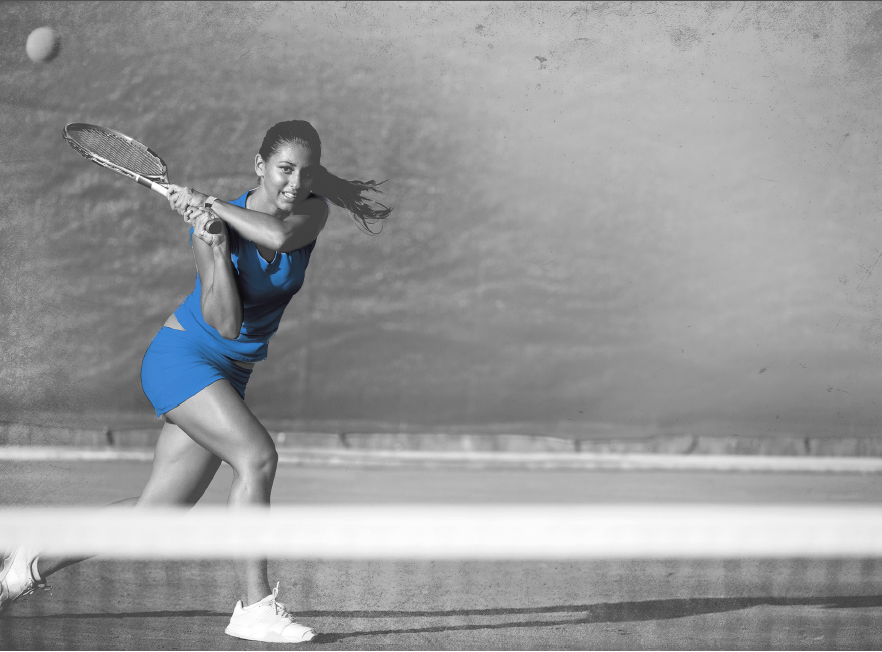 2021. gada Kodeksa īstenošanas atbalsta programma
Efektīvas pārbaužu programmas īstenošanas vadlīnijas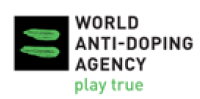 PASAULES ANTIDOPINGA AĢENTŪRAGodīga spēleEFEKTĪVAS PĀRBAUŽU PROGRAMMAS ĪSTENOŠANAS VADLĪNIJASSatursEfektīvas pārbaužu programmas īstenošanas vadlīnijasIevadsLaipni lūdzam iepazīties ar Efektīvas pārbaužu programmas īstenošanas vadlīnijām – trešā līmeņa neobligātu dokumentu, kas atbalsta Pārbaužu un izmeklējumu starptautisko standartu (ISTI). Vadlīniju mērķis ir palīdzēt antidopinga organizācijām (ADO) izstrādāt un īstenot ISTI aprakstīto pārbaužu programmu. Vadlīnijās ir plašāk iztirzāta ISTI 4. sadaļa “Efektīvu pārbaužu plānošana”.ISTI ir noteiktas obligātās prasības attiecībā uz to, kas jādara, bet šo vadlīniju mērķis ir palīdzēt jums saprast, kā to izdarīt, un tajās ir sniegti piemēri un ieteikumi un parādīts, kā izdarīt vairāk, nekā paredz prasības, ja tas ir iespējams.Turklāt WADA ir sagatavojusi vairākus resursus, tostarp standartformas un kontrolsarakstus, lai palīdzētu ADO izstrādāt un īstenot efektīvas pārbaužu programmas. Visā Vadlīniju tekstā ir sniegtas atsauces uz šiem resursiem.Piemērošanas jomaŠīs vadlīnijas ir iedalītas trīs sadaļās: 1) darbības, kas saistītas ar efektīvas pārbaužu programmas plānošanu; 2) stratēģijas, kas jāņem vērā, lai nodrošinātu efektīvas pārbaužu programmas īstenošanu; 3) kā jums vajadzētu uzraudzīt, novērtēt un aktualizēt savu efektīvo pārbaužu programmu. Saistība starp šīm trīs darbībām ir cikliska, un tās ir paredzēts veikt ik gadu, lai pastāvīgi uzlabotu jūsu pārbaužu programmas efektivitāti.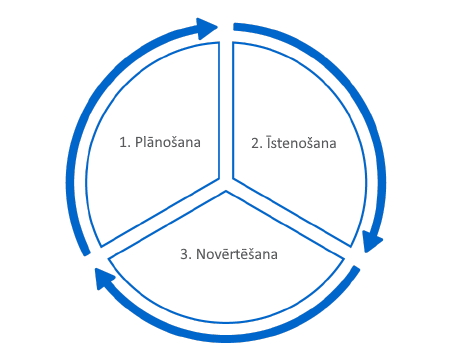 Efektīvas pārbaužu programmas pamatā ir pareiza un rūpīga riska novērtēšana. Viss turpmākais – ikgadējā pārbaužu veikšanas plāna (PVP) izstrāde, sportistu atrašanās vietas informācijas reģistru izveide, pārbaužu un analīzes stratēģijas, tostarp paraugu glabāšanas un papildu analīžu stratēģijas – pamatojas uz efektīvu riska novērtējumu. Pieņemot lēmumus, katrā posmā jums ir jāatsaucas uz savu riska novērtējumu.ISTI arī paredz, ka ADO jādokumentē vairāku darbību veikšana un prasību izpilde. Attiecībā uz daudzām lietām – riska novērtējumu, PVP un paraugu glabāšanas stratēģiju – ISTI ir noteikta obligāta prasība tās dokumentēt. Vispārēja pieeja paredz, ka, dokumentējot dažādus procesus, organizācijai ir vieglāk apzināties, ko tā dara, koplietot informāciju, uzraudzīt un pārskatīt savas darbības un pēc tam tās nepieciešamības gadījumā aktualizēt. Tāpēc ir laba prakse ADO izveidot ieradumu dokumentēt savu darbu un iekļaut to savā parastajā darbībā. Turklāt WADA šos dokumentus bieži pieprasa Kodeksa ievērošanas pārraudzības programmas ietvaros, tāpēc ir ieteicams tos pastāvīgi atjaunināt.Galvenie partneri un sadarbības nozīmeSadarbība ir efektīvas pārbaužu programmas pamatelements. Jums regulāri jāsazinās un jāsadarbojas ar daudziem un dažādiem partneriem, kuru piemēri norādīti turpmāk shēmā.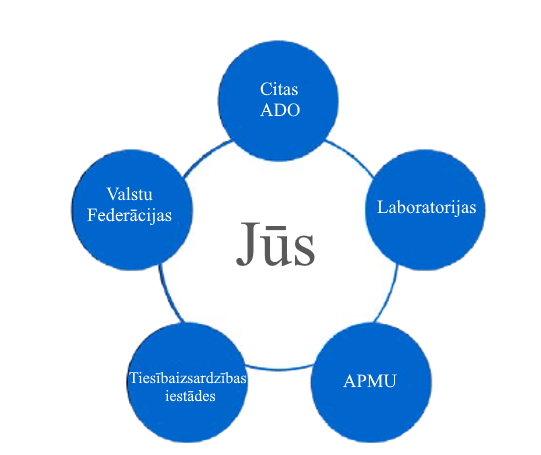 Citas ADOTo vidū ir starptautiskās federācijas (SF), lielu sporta pasākumu rīkotājorganizācijas (LSRO) un valstu antidopinga organizācijas (VADO). Neapšaubāmi vissvarīgākais iemesls, kāpēc ADO savā starpā sazinās un sadarbojas, ir lieki neveikt darbu, ko jau ir veikusi cita ADO. Ikvienam ir ierobežoti resursi, tāpēc ir svarīgi nodrošināt, ka tie tiek izmantoti pēc iespējas efektīvāk.Jūsu pārbaužu programmu un stratēģijas ievērojami uzlabos sadarbība turpmāk norādītajās jomās.Riska novērtēšana – informēšana par to, kā jūs esat novērtējis sporta veidus un disciplīnas, salīdzinot tos vienu ar otru, par jūsu riska novērtēšanas rezultātiem u. c.Pārbaužu plāni – informācijas koplietošana gan par jūsu kopējo PVP, gan par individuālo pārbaužu veikšanas uzdevumiem, kas ietver arī nodrošināšanu, ka sportisti, kuri ir kvalificējušies vai var kvalificēties dalībai lielos sporta pasākumos, pirms attiecīgā sporta pasākuma tiek pietiekami pārbaudīti.Sportistu atrašanās vietas informācijas reģistri – apspriešana, kuri sportisti ir iekļauti kuras ADO pārbaudāmo sportistu reģistrā (PSR) vai pārbaužu reģistrā (PR), rīcības pārvaldība informācijas par atrašanās vietu nesniegšanas gadījumā u. c.Sportista bioloģiskās pases (ABP) programmas – atbildības par pasi uzņemšanās apstiprināšana, nodrošinot, ka tiek ievēroti APMU ieteikumi, u. c.Izlūkdati – nepieciešamības gadījumā saņemtās informācijas/izlūkdatu koplietošana.LaboratorijasCiešai saiknei ar jūsu izmantotajām WADA akreditētajām (un apstiprinātajām) laboratorijām ir daudz priekšrocību. Laboratorijas var sniegt ne tikai ieguldījumu saistībā ar paraugu glabāšanas un papildu analīžu stratēģijām, bet arī vērtīgus analītiskos izlūkdatus, ko jūs varat izmantot riska novērtējumos un PVP izstrādē, tostarp tās var:sniegt laboratorijas analīžu/analītiskos datus, kas var neatklāt nelabvēlīgu analīžu rezultātu (AAF), bet var radīt spēcīgas aizdomas par iespējamu dopinga lietošanu;interpretēt rezultātus attiecībā uz iespējamo rezultāta cēloni (piemēram, vai tas ir pārtikas vai uztura bagātinātāju piesārņojums vai dopings) vai apstiprināt sportista paskaidrojumu;interpretēt aizdomīgu bioloģisko profilu, piemēram, netipiskus rezultātus, kam jāveic papildu izmeklēšana, vai aizdomas par paraugu viltošanu/aizstāšanu;sniegt informāciju par alkohola vai citu tādu vielu klātbūtni, kas var ietekmēt steroīdu profilu;apstiprināt tādu vielu klātbūtni, kas var liecināt par aizliegtas metodes izmantošanu (piemēram, plastifikatori urīna paraugā, kas var liecināt par asins pārliešanu), unidentificēt paraugā bioloģiskos marķierus, kuri norāda uz dopinga lietošanu, bet kurus laboratorija nevar skaidri noteikt, izmantojot pašreizējās analīžu metodes, un attiecībā uz kuriem tāpēc sportistam vajadzētu veikt papildu izmeklēšanu un mērķpārbaudes.Ir svarīgi atcerēties, ka laboratorijas nekad nezina ne to, no kura sportista ir paņemts paraugs, ne arī apstākļus, kādos šis paraugs savākts, un tās izmanto tikai analītiskos datus. Bet, apspriežot konkrētus rezultātus un sniedzot laboratorijai trūkstošo informāciju (piemēram, vai sportistam jau iepriekš ir bijusi netipiska atrade (ATF) vai AAF, vai citu informāciju, ko laboratorija nav zinājusi), jūs varat izveidot plānus papildu paraugu ņemšanai un analīzei vai uzglabāto paraugu papildu pārbaudēm, ko jūs nebūtu varējuši paveikt, nesadarbojoties ar laboratoriju. Lai gan apspriedes ar laboratoriju ir svarīgas, jums vienmēr jāatceras, ka jūs nekad nedrīkstat atklāt sportista(-u) identitāti.Laboratorijas ieguldījums var būt noderīgs arī tad, ja jūs izskatāt gadījumu, kas saistīts ar dopinga aprīkojuma (piemēram, lietotu šļirču) atrašanu parauga vākšanas laikā, vai parauga aizstāšanas gadījumu (t. i., parauga vākšana no “dubultnieka”). Šādos apstākļos laboratorijas var jums sniegt norādījumus par to, kā vislabāk veikt tiesu ekspertīzi vai DNS analīzi, un/vai sniegt konkrētus pierādījumus izmeklēšanas ietvaros.Sportista [bioloģiskās] pases pārvaldības struktūrvienības (APMU)Cieša saziņa ar APMU ir būtiska jūsu ABP programmas darbībai. APMU novērtēs sportistu pases un sniegs jums īpašu atgriezenisko saiti. Jūsu APMU savas piezīmes ir jāsniedz tieši ADAMS sistēmā, tāpēc jums ir jāpārliecinās, ka jūs rūpīgi uzraugāt APMU piezīmes un ieteikumus un nepieciešamības gadījumā atbilstoši rīkojaties. Ir jāievēro ieteikumi veikt papildu pārbaudes, tostarp tad, ja ir sniegti konkrēti norādījumi par pārbaužu veikšanas laiku un biežumu.Valstu federācijasLaba sadarbība ar valstu federācijām var būt būtiska, lai valsts līmenī padziļinātu izpratni par kādu sporta veidu. Tas attiecas gan uz VADO, gan uz SF.Valstu federācijas var sniegt informāciju par treniņu un sacensību grafikiem vai citu informāciju, kas attiecas uz konkrētiem sporta pasākumiem, tostarp par naudas balvām, kas var būt pieejamas, kā arī var būt izlūkdatu avots, piemēram, par to, kad ārvalstu sportisti var trenēties valsts treniņu vietās. Tās var arī identificēt jaunus sportistus, kuru sportiskais sniegums varētu izraisīt interesi un kuri nākotnē varētu valsts līmenī pārstāvēt attiecīgās federācijas sporta veidu. Vispārīgāk runājot, tām ir arī laba izpratne par sava sporta veida un sporta disciplīnas kultūru valstī, kas var jums noderēt riska novērtējuma sagatavošanā. Valstu federācijām ir arī jāsniedz informācija par to, kuri sportisti ir valsts izlasēs vai valsts jauniešu izlasēs, lai jūs vieglāk varētu identificēt sportistus, kas iekļaujami atrašanās vietas informācijas reģistros.Tiesībaizsardzības iestādesPolicijai, muitai, valstu narkotiku kontroles aģentūrām un citām tiesībaizsardzības iestādēm ir kompetence un piekļuve informācijai, kas nav pieejama ADO. Jo īpaši to izmeklēšanas pilnvaras, tostarp spēja noteikt cilvēkiem uzraudzību un nosūtīt pavēstes par ierašanos tiesā, nozīmē, ka tās var vadīt izmeklēšanu un piekļūt informācijai, kas ADO nav pieejama. Bieži ir gadījumi, piemēram, saistībā ar aizliegtu vielu kontrabandu un nelikumīgu izplatīšanu, kas ADO noteikti interesē, bet tai nav rīcības spējas attiecībā uz tiem. Tāpēc ir svarīgi ADO izveidot labas attiecības ar attiecīgajām tiesībaizsardzības iestādēm un spēt sadarboties ar tām, lai saņemtu un sniegtu ADO noderīgu informāciju un izlūkdatus.Funkcijas un pienākumi dopinga kontroles programmāsDopinga kontroles programmās funkcijas var būt daudz dažādām organizācijām. Savukārt vienai organizācijai dažādos laikos var būt dažādas funkcijas, katru reizi veicot dažādus pienākumus. Tas var būt mulsinoši. Tāpēc mēs esam snieguši īsu skaidrojumu par to, kā šīs dažādās organizācijas var darboties un sadarboties.Sāksim ar antidopinga organizāciju (ADO). ADO ir Kodeksa parakstītāja, kas ir atbildīga par noteikumu pieņemšanu, lai uzsāktu, īstenotu vai izpildītu jebkuru daļu no dopinga kontroles procesa (t. i., viss process no pārbaužu veikšanas plānošanas līdz sankciju izpildei, tostarp pārbaudes, izmeklēšana, atrašanās vietas noskaidrošana, TLA, paraugu vākšana un administrēšana, laboratorijas analīzes, rezultātu pārvaldība, lietu izskatīšana un pārsūdzības). Tikai ADO var sākt pārbaudes pārbaudes iestādes (PI) statusā. Tomēr ADO drīkst deleģēt savas pilnvaras veikt pārbaudes kādai deleģētai trešajai personai (DTP). Pat ja ADO deleģē savas pilnvaras veikt pārbaudes, tā paliek PI un saskaņā ar Kodeksu tā ir galīgi atbildīga par nodrošināšanu, ka DTP, kas veic pārbaudes, to dara saskaņā ar ISTI prasībām. ADO, kas izmanto DTP, jāparaksta līgums, kas reglamentē abu pušu attiecības.Saskaņā ar Kodeksā sniegto definīciju DTP ir jebkura persona, organizācija vai cita struktūra, kurai ADO deleģē kādu dopinga kontroles procesa vai antidopinga izglītības programmu aspektu. Piemēri varētu būt Starptautiskā pārbaužu aģentūra (ITA), kas koordinē visu SF antidopinga programmu, kontinentālā konfederācija vai valsts federācija, kas plāno pārbaužu veikšanu SF pakļautībā noteiktā kontinentā vai valstī, cita ADO vai privāts paraugu vākšanas uzņēmums, kas nodarbojas ar paraugu vākšanu, vai fiziska persona, kas strādā neatkarīga darbuzņēmēja statusā un sniedz pakalpojumus ADO (piemēram, dopinga kontrolieris, kas nav ADO darbinieks, vai konsultants, kas vada izglītojošus seminārus).DTP var būt arī dopinga kontroles koordinators (DKK). DKK var būt ADO vai DTP, kas ADO vārdā koordinē jebkuru dopinga kontroles aspektu, bet tas ne vienmēr vāc paraugus. ADO, kas deleģē jebkuras programmas vai tās daļas īstenošanu, saskaņā ar Kodeksu vienmēr ir galīgi atbildīga par ISTI, Terapeitiskās lietošanas atļaujas starptautiskā standarta (ISTUE), Starptautiskā privātuma un personas datu aizsardzības standarta (ISPPPI) un Starptautiskā rezultātu pārvaldības standarta (ISRM) prasību izpildi. Tāpēc ir svarīgi, ka ADO dokumentē jebkuras savas programmu deleģēšanu DTP, un ideālā gadījumā tajā būtu jāiekļauj noteikumi par to, ka DTP šādas programmas ir jāīsteno saskaņā ar Kodeksu un starptautiskajiem standartiem.Runājot par ADO, kas atbild par rezultātu pārvaldības procesu, katrai pārbaudei ir nepieciešama rezultātu pārvaldības iestāde (RPI) (t. i., ADO, kas attiecīgajā lietā atbild par rezultātu pārvaldību). ADO var izvēlēties šo atbildību deleģēt DTP (skat. iepriekš), bet par jebkuru antidopinga noteikumu pārkāpumu (ADNP) ir jālemj savā darbībā neatkarīgai lietas izskatīšanas komisijai, un ADO saskaņā ar Kodeksu tik un tā ir atbildīga par atbilstību ISRM. Skaidrības labad jānorāda, ka vienai un tai pašai pārbaudei PI un RPI var būt dažādas ADO.Visbeidzot pārbaudes veikšanā sportistam var piedalīties arī paraugu savākšanas iestāde (PSI). PSI ir organizācija, kas ir atbildīga par paraugu savākšanu saskaņā ar ISTI prasībām. Jebkuras konkrētas pārbaudes vajadzībām PSI varētu būt: a) pati PI; b) DTP, kam ir piešķirtas pilnvaras veikt pārbaudes vai kam šādas pilnvaras ir piešķirtas uz apakšuzņēmuma līguma pamata. Saskaņā ar Kodeksu PI vienmēr ir galīgi atbildīga par ISTI prasību ievērošanu saistībā ar paraugu savākšanu.ADAMS sistēmas lietošanaEfektīvas pārbaužu veikšanas un sadarbības panākumu atslēga ir pareiza ADAMS sistēmas lietošana. Tā ir centrālais informācijas apmaiņas centrs un nodrošina drošu informācijas apmaiņu starp ADO, kurām pārklājas pārbaužu veikšanas jurisdikcija, un vienkāršu veidu jūsu pārbaužu programmas būtisko daļu pārvaldīšanai un uzraudzīšanai.Šajās vadlīnijās ir iekļauti atgādinājumi par to, kad un kā jūs varat izmantot ADAMS sistēmu, lai atvieglotu efektīvas pārbaužu programmas plānošanu un īstenošanu. Lai ADAMS sistēma būtu noderīgs rīks, ir svarīgi tajā ievadīt precīzu informāciju. Ievadot datus, pārliecinieties, piemēram, par to, ka visa sportista profila informācija ir pareiza, ka dopinga kontroles anketā minētā informācija tiek ievadīta ADAMS sistēmā ātri un precīzi un ka atrašanās vietas informācijas un/vai par sportista bioloģisko pasi atbildīgās iestādes statuss ir piešķirts pareizajai ADO.1. SADAĻA
EFEKTĪVAS PĀRBAUŽU PROGRAMMAS PLĀNOŠANAŠajā sadaļā ir aprakstīts plānošanas process. Tās sākumā ir sniegtas norādes ADO par to, kā izstrādāt un dokumentēt vispusīgu riska novērtēšanu (1. un 2. nodaļa). Turpinājumā ir paskaidrots, kā ADO izmanto riska novērtējuma rezultātus, lai noteiktu prioritāros sporta veidus, sporta disciplīnas un valstis, sportistus, pārbaužu veidus un paraugu veidus ar mērķi pabeigt un dokumentēt efektīvu, rezultatīvu un samērīgu pārbaužu veikšanas plānu (PVP) (3. un 4. nodaļa). Šajā sadaļā ir iekļauti arī norādījumi par to, kā izstrādāt paraugu glabāšanas un papildu analīžu stratēģiju (5. nodaļa).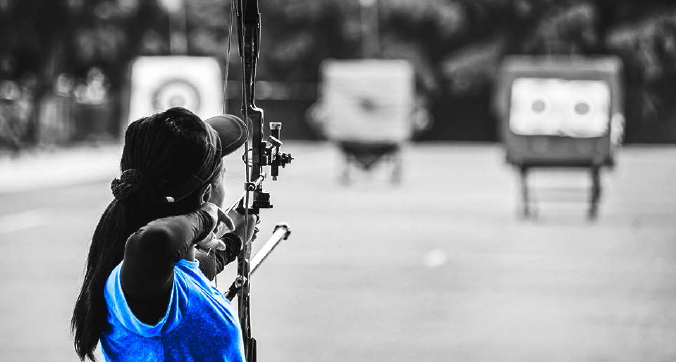 Kāpēc plānošana ir tik svarīga?Izvērsta plānošana ir tik svarīga, jo tās mērķis ir uzlabot pārbaužu programmas efektivitāti. Pārbaužu programmai, kuras pamatā ir rūpīgs plānošanas process, vajadzētu palielināt iespēju identificēt tos sportistus, kuri nolemj sākt lietot dopingu, un vienlaikus atturēt no šādas rīcības tos sportistus, kas to varētu apsvērt, galu galā aizsargājot katra sportista tiesības sacensties līdzvērtīgos konkurences apstākļos.Vispusīga dopinga risku novērtēšana ir ne tikai obligāta ISTI prasība, bet arī palīdz ADO noteikt, kā vislabāk izmantot savus ierobežotos resursus, pieņemot apzinātus lēmumus. Riska novērtēšanas mērķi ir šādi:iegūt precīzu un objektīvu informāciju par tiem sporta veidiem, sporta disciplīnām, sporta pasākumiem un valstīm (attiecīgā gadījumā), kur pastāv lielāka dopinga lietošanas iespējamība;iegūt ticamu informāciju par tām aizliegtajām vielām un metodēm, kuras, visticamāk, izmantos konkrētajā sporta veidā vai sporta disciplīnā;uzlabot zināšanas par to, kuri sportisti vai sportistu grupas, visticamāk, iesaistīsies dopinga lietošanā, unnoteikt optimālos laikus konkrētu pārbaužu veidu (tostarp analīžu) veikšanai konkrētiem sportistiem vai sportistu grupām.Kad ADO zina, kādi riski pastāv, tā var pieņemt apzinātus lēmumus un izskaidrot:kāpēc kādam sporta veidam tā nosaka vairāk pārbaužu nekā citam;kā tā ieplāno sacensību laikā veicamās pārbaudes un ārpussacensību pārbaudes;kāda veida paraugi (piemēram, urīna vai asins) jāsavāc no kuriem sportistiem;kā un kāpēc tā ieplāno noteiktu paraugu veidu savākšanu noteiktos gada laikos (vai sezonās) unkāda veida analīzes jāveic savāktajiem paraugiem.Nosakot riska faktorus, kas saistīti ar konkrētu sporta veidu, sporta disciplīnu vai konkrētu sportistu grupu, ADO var izveidot efektīvu, lietderīgu un samērīgu pārbaužu programmu, kas paredzēta indivīdiem, sporta veidiem un sporta disciplīnām, valstīm un/vai sporta pasākumiem, kuros ir paaugstināts dopinga lietošanas risks.Meklējiet palīdzību?WADA ir izstrādājusi jaunas standartformas un kontrolsarakstus, lai palīdzētu jums šajā svarīgajā plānošanā. Šajā pirmajā sadaļā ir sniegtas atsauces uz šādiem dokumentiem:Checklist: Risk Assessment [Kontrolsaraksts. Riska novērtējums];Template: IF (and MEO) Risk Assessment & TDP [Standartforma. SF (un LSRO) riska novērtējums un PVP];Template: NADO Risk Assessment & TDP [Standartforma. VADO riska novērtējums un PVP];Template: Policy for Sample Retention and Further Analysis Strategy [Standartforma. Paraugu glabāšanas un papildu analīžu stratēģijas politika];Template: RTP Inclusion Notice  [Standartforma. Paziņojums par iekļaušanu PSR];Template: RTP Inclusion Notice - Whereabouts to Other ADO  [Standartforma. Paziņojums par iekļaušanu PSR. Atrašanās vietas informācijas sniegšana citai ADO];Template: TP Inclusion Notice [Standartforma. Paziņojums par iekļaušanu PR];Template: RTP or TP Removal Notice [Standartforma. Paziņojums par izņemšanu no PSR vai PR];Checklist: Planning an Effective Testing Program [Kontrolsaraksts. Efektīvas pārbaužu programmas plānošana].Lai gan šīs sadaļas mērķis ir palīdzēt izstrādāt riska novērtējumu, PVP un paraugu glabāšanas un papildu analīžu stratēģiju, daudzas ADO vēlas pastāstīt, kā tās izstrādāja savu riska novērtējumu, kādu informāciju tās izmantoja novērtēšanā, kādus rezultātus tās konstatēja un kā tie tika izmantoti šo ADO izstrādātajos PVP un paraugu glabāšanas un papildu analīžu stratēģijā. Sazinieties ar dažādām ADO, lai uzzinātu, kā tās ir veikušas šo procesu un kādas atziņas tās ir guvušas, to darot. Vēl labāk, ja izveidosiet partnerību ar ADO, kas varētu jums palīdzēt šajā procesā. Sadarbība ar citām ADO jums nodrošinās iespēju piekļūt neatkarīgiem ekspertiem un uzzināt dažādus viedokļus un palīdzēs jums maksimāli izmantot savus resursus.Kas vēl var palīdzēt? Pacietība! Efektīvas pārbaužu programmas plānošanai ir nepieciešams laiks. Nereti riska novērtējuma izstrāde var ilgt vairākas dienas un procesā var būt jāpiedalās vairākām personām. Pēc tam būs nepieciešamas vēl dažas dienas, lai noteiktu prioritātes dažādiem jūsu pārbaužu programmas aspektiem. Papildus būs nepieciešams vēl laiks, lai pabeigtu PVP un izstrādātu paraugu glabāšanas un papildu analīžu stratēģiju. Lai gan plānošanai ir nepieciešams laiks, ja tā no paša sākuma tiek darīta pareizi, nākamreiz veicot šādu uzdevumu, tas būs vieglāk un aizņems mazāk laika. Kad esat pabeidzis šo plānošanas uzdevumu un izveidojis stabilu pamatu, atcerieties, ka jums tas regulāri jāpārskata un nepieciešamības gadījumā jāatjaunina.1. NODAĻA
Riska novērtējuma izstrāde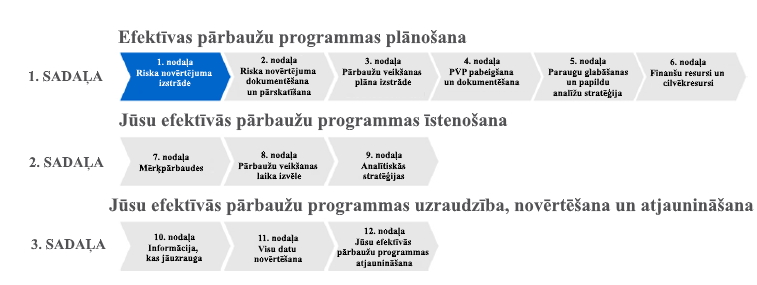 Neatkarīgi no tā, vai jūs riska novērtējumu izstrādājat pirmo reizi vai pārskatāt savu riska novērtējumu, jūs vēlaties pārliecināties, ka jūsu sākuma punkts ir skaidrs un vispusīgs. Ko tas īsti nozīmē?Tas nozīmē, ka jums ir jānosaka attiecīgi sporta veidi un sporta disciplīnas, sporta pasākumi un valstis, kas ir jānovērtē.Kā sākt?Sākuma punkts būs atšķirīgs atkarībā no tā, vai jūs esat VADO, SF vai LSRO (lai gan būs aspekti, kas tām būs kopīgi, tāpēc sadarbība ir tik svarīga un lietderīga). Lai palīdzētu jums veikt šo uzdevumu, šeit ir minēti daži jautājumi, kas var palīdzēt pārliecināties par to, ka riska novērtējuma sākumpunkts ir skaidrs un vispusīgs.Ja jūs esat VADO, uzdodiet sev šādus jautājumus:kuri sporta veidi un sporta disciplīnas ietilpst manā jurisdikcijā (t. i., kad es varu veikt pārbaudes un kad man ir nepieciešams to darīt);kuri sporta pasākumi (t. i., valsts čempionāti) ietilpst manā jurisdikcijā;vai man ir īpaši noteikumi, kas paredz pārbaužu veikšanu noteiktos sporta veidos;vai pastāv valsts prasības, kuru dēļ man ir jāieplāno pārbaude noteiktos sporta pasākumos vai noteiktos sporta veidos?Ja jūs esat SF, uzdodiet sev šādus jautājumus:kurš(-i) sporta veids(-i) un disciplīna(-as) ietilpst manā jurisdikcijā;kurš(-i) sporta pasākums(-i) ietilpst manā jurisdikcijā;kuras valstis (t. i., kuru tautību sportisti) piedalās sacensībās manā sporta veidā(-os)/disciplīnā(-ās)/sporta pasākumā(-os)?Ja jūs esat LSRO, uzdodiet sev šādus jautājumus:kurš(-i) sporta veids(-i) un disciplīna(-as) ietilpst manā rīkotajā lielajā sporta pasākumā;kuras valstis (t. i., kuru tautību sportisti) piedalīsies manā sporta pasākumā (katrā sporta veidā un katrā sporta disciplīnā(-ās))?VADO ir jānovērtē visi tās jurisdikcijā esošie sporta veidi un disciplīnas, tostarp attiecīgie paraolimpiskie sporta veidi un disciplīnas. Dažādās valstīs tie var būt dažādi, taču parasti ir ieteicams vispirms novērtēt visus tos sporta veidus, kuriem attiecīgajā valstī ir valsts federācija.Ir svarīgi atcerēties, ka katrs sporta veids un attiecīgā sporta disciplīna ir jāvērtē atsevišķi. Piemēram, ja jūs vērtējat slidošanas sporta veidu, jums atsevišķi jāaplūko katra šā sporta veida disciplīna. Tātad jūsu riska novērtējumā tiktu iekļauts atsevišķs novērtējums attiecībā uz šādām disciplīnām:slidošanu, daiļslidošanu;slidošanu, šorttreku;slidošanu, ātrslidošanu, 1500 m vai īsākām distancēm;slidošanu, ātrslidošanu, distancēm, kas pārsniedz 1500 m;slidošanu, sinhrono slidošanu.Ir arī svarīgi atsevišķi novērtēt paraolimpiskos sporta veidus, jo tajos risks ne vienmēr ir tāds pats kā “pielīdzinātos” sporta veidos vai disciplīnās, kuros piedalās personas bez invaliditātes. Fizioloģiskās prasības, sportiskā snieguma līmenis un noteiktā sporta veida vai disciplīnas popularitāte var būt atšķirīga sporta veidos, kuros piedalās personas bez invaliditātes, un paraolimpiskajos sporta veidos.SF ir jānovērtē visas dažādās disciplīnas, kas veido tās pārvaldīto(-os) sporta veidu(-us), visi sporta pasākumi, ko tā organizē šajos sporta veidos un/vai disciplīnās, un katra valsts, kuru pārstāv attiecīgās valsts federācijas (un attiecīgā gadījumā arī kontinentālās federācijas).LSRO ir jānovērtē visi sporta veidi un sporta disciplīnas, kas iekļautas tās rīkotajā lielajā sporta pasākumā, un visas valstis, kas šajā pasākumā piedalās. Ja LSRO rīko vairākus lielus sporta pasākumus, katram no tiem ir nepieciešams savs riska novērtējums.Saskaņā ar iepriekš minēto šajā pirmajā posmā ir jānodrošina, ka jūsu sākuma punkts ir vispusīgs. Lai gan turpmāk sniegtajos piemēros nav minēti visi aspekti, tie rada vizuālu priekšstatu par to, kā jāizskatās jūsu riska novērtējuma sākumpunktam. Neatkarīgi no tā, vai jūs esat VADO, SF vai LSRO, WADA sagatavotajās riska novērtējuma un PVP standartformās ir iekļauts garš sporta veidu un sporta disciplīnu, kā arī valstu saraksts, kas jums noderēs, lai sāktu darbu.Kādi ir deviņi obligātie ISTI kritēriji, kas man jāpiemēro?Tagad, kad jums ir skaidrs sākumpunkts, jums jāpiemēro deviņi obligātie kritēriji, kas noteikti ISTI 4.2.1. pantā. Turpinājumā mēs esam izklāstījuši katru obligāto kritēriju un izskaidrojuši, ko tas nozīmē un kur jūs varat atrast noderīgu informāciju savam novērtējumam, kā arī snieguši piemērus tam, kā katru no tiem var novērtēt.Mēs esam izmantojuši arī WADA riska novērtējuma standartformu un, kur tas bija iespējams, esam iekļāvuši ekrānuzņēmumus, lai sniegtu praktiskus piemērus. Piemēriem, ko var piemērot SF, VADO un LSRO, mēs esam izvēlējušies dažus sporta veidus un sporta disciplīnas, ko mēs esam izmantojuši visā dokumentā. Lūdzu, ņemiet vērā, ka informācija, kas izmantota šo sporta veidu un sporta disciplīnu novērtēšanai, ir izdomāta.a. Fiziskās un fizioloģiskās prasībasAtkarībā no sporta veidu un sporta disciplīnu fiziskajām un fizioloģiskajām prasībām, var paredzēt, kuros sporta veidos ir lielāka tendence lietot dopingu un kuri dopinga veidi varētu būt paši izplatītākie katrā sporta veidā un sporta disciplīnā. Tāpēc jums rūpīgi jāizvērtē savā jurisdikcijā esošo sporta veidu un sporta disciplīnu fiziskās un fizioloģiskās īpašības, lai saprastu, no kurām aizliegtajām vielām un metodēm sportisti varētu gūt labumu.Lai pēc iespējas labāk novērtētu atbilstību šim kritērijam, mēs iesakām apsvērt vismaz divas turpmāk norādītās prasību kategorijas un izvērtēt tās attiecībā uz katru sporta veidu un sporta disciplīnu:sirds un asinsvadu izturība – spēja ilgstoši saglabāt vidējas un augstas intensitātes slodzi unjauda, spēks un muskuļu izturība – spēja radīt maksimālu spēku, pārvietot svaru ar ātrumu un sasniegt maksimālu jaudu ierobežotā laika posmā.TDSSA var būt sākumpunkts, un to var izmantot, lai gūtu norādījumus par fizisko un fizioloģisko prasību novērtēšanu. Piemēram, saskaņā ar TDSSA sporta disciplīnas, kurās EPO MLA ir 30 % vai lielāks (piemēram, šosejas riteņbraukšana vai velobiatlons), ir tās, kurās nepieciešams augsts sirds un asinsvadu izturības līmenis, un tāpēc tām šajā kategorijā vajadzētu būt augstam “riska skaitliskajam novērtējumam”. Tāpat sporta disciplīnas (piemēram, svarcelšana), kurās augšanas hormona (GH) vai augšanas hormona atbrīvotājhormona (GHRF) MLA ir 30 %, ir tās, kurās nepieciešama liela jauda, spēks un muskuļu izturība, un tāpēc šīm disciplīnām šajā kategorijā jābūt augstam “riska skaitliskajam novērtējumam”.WADA riska novērtējuma un PVP standartformās ir izmantoti TDSSA norādījumi attiecībā uz fiziskā un fizioloģiskā riska novērtēšanu. Turpinājumā iekļautie ekrānuzņēmumi parāda, kā TDSSA MLA var izmantot, lai novērtētu (skalā no 1 līdz 5) sirds un asinsvadu izturību, kā arī jaudu, spēku un muskuļu izturību turpmāk norādītajos sporta veidos un sporta disciplīnās.Ir svarīgi norādīt, ka, labāk izprotot individuālo sporta veidu un disciplīnu fiziskās un fizioloģiskās prasības, jūs varat labāk izprast, kuros sporta veidos un disciplīnās ir lielāka nosliece uz dopingu un kuri dopinga veidi varētu būt paši izplatītākie.Lai gan TDSSA var kalpot kā norādījumi fizisko un fizioloģisko elementu novērtēšanai, noderīgi varētu būt arī akadēmiskie dokumenti vai līdzīga veida pētnieciskie darbi, lai uzzinātu vairāk par dažādu sporta veidu un disciplīnu fizioloģiskajām un fiziskajām prasībām. Turklāt daudzām SF ir medicīnas (vai zinātniskās) komitejas, kas ir veikušas pētījumus par šo SF sporta veidu un disciplīnu fizioloģiskajām un fiziskajām prasībām. Tāpēc mēs ļoti iesakām VADO un SF sadarboties, lai nodrošinātu pašu labāko un pilnīgāko novērtējumu.Varētu novērtēt arī citus faktorus, lai gūtu papildu ieskatu par sporta veidu un disciplīnu fizioloģisko vai fizisko risku. Lai gan tās nav iekļautas WADA standartformās, jūs vienmēr varat pievienot ar fizioloģiju nesaistītas prasības, piemēram, kustību veiklību, psihomotorās iemaņas un precizitāti, ķermeņa svaru u. c.b. Vielas vai metodes, kurām ir lielāka iespējamība uzlabot sportisko sniegumuADO ir jāpārskata, attiecībā uz kurām aizliegtajām vielām un metodēm pastāv vislielākā iespējamība, ka sportisti tās lietos sava sportiskā snieguma uzlabošanai. To var izdarīt tikai tad, kad ADO ir izvērtējusi konkrētā sporta veida vai disciplīnas fizioloģiskās prasības. Šādā pārskatīšanā jāapsver, vai viela tiktu lietota sacensību laikā vai ārpus sacensībām, sporta sezonas laikā vai ārpus sezonas, lai tieši uzlabotu sportisko sniegumu vai palīdzētu organismam atjaunoties.Piemēram, pamatojoties uz sākotnējo novērtējumu sporta disciplīnai “Slidošana, ātrslidošana, distances, kas pārsniedz 1500 m”, jūs esat noskaidrojis, ka ar sirds un asinsvadu sistēmas izturību saistītais risks ir ļoti augsts, un jūs zināt, ka dažas no aizliegtajām vielām, kas varētu palīdzēt palielināt sirds un asinsvadu izturību, ir EPO. Pamatojoties uz jaunākajiem pētījumiem un pēc WADA TDSSA pārbaužu rokasgrāmatu pārskatīšanas, jūs zināt, ka EPO bieži tiek lietoti ārpus sacensībām. Jūs esat veicis papildu pētījumus un konstatējis, ka daži pētījumi ir pierādījuši, ka steroīdi varētu sniegt labumu starp sezonām, lai organisms atjaunotos. Jūs visu šo informāciju pievienojat riska novērtējumam.Piemēram, jūs zināt, ka basketbolā, pamatojoties uz jūsu novērtējumu par fizioloģiskajām un fiziskajām prasībām, kas jāizpilda spēcīgam basketbolistam, ir ļoti svarīgas īsas enerģijas izlādes (t. i., ātra skriešana, bet īsu laiku). Jūs arī esat lasījis pētījumus, kuros ir pierādīts, ka tieši pirms basketbola spēlēm sportisti varētu ļaunprātīgi lietot stimulējošos līdzekļus. Lai izveidotu muskuļus un palielinātu spēku, kas noder daudzu basketbola pozīciju spēlētājiem, pastāv risks, ka daži sportisti starp sezonām var lietot steroīdus. Pievienojat šo informāciju riska novērtējumam.Attiecībā uz komandu sporta veidiem jums jāpatur prātā arī tas, ka dažu pozīciju spēlētāji var gūt labumu no atšķirīgām vielām vai arī apsvērt aizliegtu vielu un/vai metožu lietošanu atšķirīgu iemeslu dēļ. Arī tas jums jādokumentē savā riska novērtējumā.c. Atalgojums par dopinga lietošanu un/vai iespējamie dopinga stimuliFinansiāls vai cita veida atalgojums var būt nozīmīga motivācija dopinga lietošanai. ADO jāapsver iespējamie stimuli, piemēram:sporta veidi, kuros par sportisko sniegumu tiek piedāvāta īpaši augsta samaksa (t. i., naudas balva), jo īpaši noteiktos sporta pasākumos, un/vaisporta veidi vai sporta disciplīnas, kam ir profesionālās līgas, kurās ir liels finansiālais atalgojums. Šādās situācijās jaunāki sportisti var būt gatavi uzņemties risku, lai iegūtu labi apmaksātu līgumu vai kad tuvojas līguma termiņa beigas, un sportistam var rasties kārdinājums lietot dopingu, lai nodrošinātu līguma atjaunošanu, un/vaisportisti vai sporta pasākumi, kam ir dāsns finansiālais atbalsts vai laba publicitāte, kas savukārt rada spiedienu saglabāt augstu sportiskā snieguma līmeni (tostarp traumu laikā vai sportistam kļūstot vecākam).Citi iespējamie dopinga lietošanas stimuli varētu ietvert dažādus politiskus un kultūras faktorus, kas varētu būt saistīti ar dopinga lietošanu. Tie var būt saistīti ar skaidrām sporta administrācijas vai pārvaldības iestāžu politikas nostādnēm un rīcību vai vispārējo attieksmi pret dopingu un narkotiku lietošanu valstī.Jāņem vērā, piemēram, šādi politiskie faktori:valsts finansiālais atbalsts komandām, kas cenšas gūt finansiālu labumu no šīs komandas profila (un panākumiem), un/vaizināma politiskā un ekonomiskā korupcija valstī, un/vaidažu valstu tiesību akti un apkarošanas spēja attiecībā uz narkotikām, un/vaiapmaksāta pilsonības piešķiršana sportistiem (t. i., sportisti, kuri piekrīt saņemt samaksu par valstspiederības maiņu, var tieši vai netieši kļūt pakļauti spiedienam uzrādīt tādu sportisko sniegumu, kā rezultātā viņi varētu sākt lietot dopingu), un/vaivalsts, kur nākotnē notiks nozīmīgi sporta pasākumi konkrētā sporta veidā.Šī informācija var palīdzēt novērtēt dažādu sporta veidu un disciplīnu, kā arī dažādu valstu riskus.Ar sporta veidu vai konkrētu sportistu saistītā kultūra vai vide, kurā sportisti trenējas un dzīvo, var spēcīgi ietekmēt attieksmi pret dopingu un dopinga lietošanas iespējamību. Kultūras faktoru piemēri, kas varētu radīt potenciālus stimulus dopinga lietošanai, varētu būt, piemēram, šādi:biedrošanās ar atbalsta personālu (t. i., darbs ar treneriem, ārstiem u. c., kas iepriekš bijuši saistīti ar dopingu) un/vaipieejamās vai saņemtās izglītības antidopinga jomā līmenis, un/vaicik daudz sportisti savā komandā, treniņu vidē vai valstī var saskarties ar domāšanas veidu “uzvarēt par katru cenu” un cik daudzus tas var ietekmēt.Vēl viens elements, ko varētu uzskatīt par daļu no stimula lietot dopingu, ir sadarbības trūkums starp SF un VADO. Laba sadarbība nozīmē regulāru informācijas apmaiņu, pārbaužu veikšanas plānu un ABP programmu saskaņošanu u. c. Ja SF un VADO savā starpā labi sadarbojas, tad sportists, attiecībā uz kuru tām abām ir pilnvaras veikt pārbaudes, visticamāk, tiks efektīvi un pietiekami pārbaudīts. Savukārt sadarbības trūkuma gadījumā pārbaudes mēdz būt nesaskaņotas vai nepietiekamas, būtiska informācija mēdz netikt sniegta un ir lielākas iespējas, ka sportists varēs lietot dopingu. Tāpēc, izstrādājot riska novērtējumu, var ņemt vērā sadarbību.d. Dopinga lietošanas vēstureVADO, SF un LSRO jānovērtē dopinga lietošanas vēsture, kas ir vēl viens riska faktors. Dopinga lietošanas vēsture konkrētajā sporta veidā, disciplīnā, valstī vai sporta pasākumā, jo īpaši nesenā vēsture, var sniegt labas norādes par to, ka pašreiz pastāv augsts dopinga lietošanas risks. Tajā pašā laikā vēsturi, kas neliecina par dopinga lietošanu, var uzskatīt par drošu dopinga riska rādītāju tikai tad, ja ir ieviesta vispusīga pārbaužu programma. Ja nav efektīvas pārbaužu (tostarp gan sacensībās, gan ārpus sacensībām veicamu pārbaužu) programmas, ir maz iespēju gūt priekšstatu par risku konkrētajā sporta veidā vai sporta disciplīnā vai vispār šādu iespēju nav.Arī šajā gadījumā, izmantojot WADA riska novērtējuma un PVP standartformu, šo informāciju varētu sniegt un kvantitatīvi novērtēt riska novērtējumā turpmāk aprakstītajā veidā. Kreisajā pusē redzamajā ekrānuzņēmumā ir parādīta informācija, ko jūs izmantojat dažādu riska skaitlisko novērtējumu piešķiršanai (t. i., kāpēc jūs piešķirat vidēji 5, nevis 3). Labajā pusē, pamatojoties uz to, kā jūs novērtējat dopinga lietošanas vēsturi, jūs piešķirat riska skaitlisko novērtējumu katrai sporta disciplīnai. Izmantojot zemāk redzamo piemēru, ja riska skaitliskais novērtējums ir “3”, tas nozīmē, ka pēdējo 5 gadu laikā katrā sporta disciplīnā ir ziņots par dažiem AAF/ADNP (no 5 līdz 9).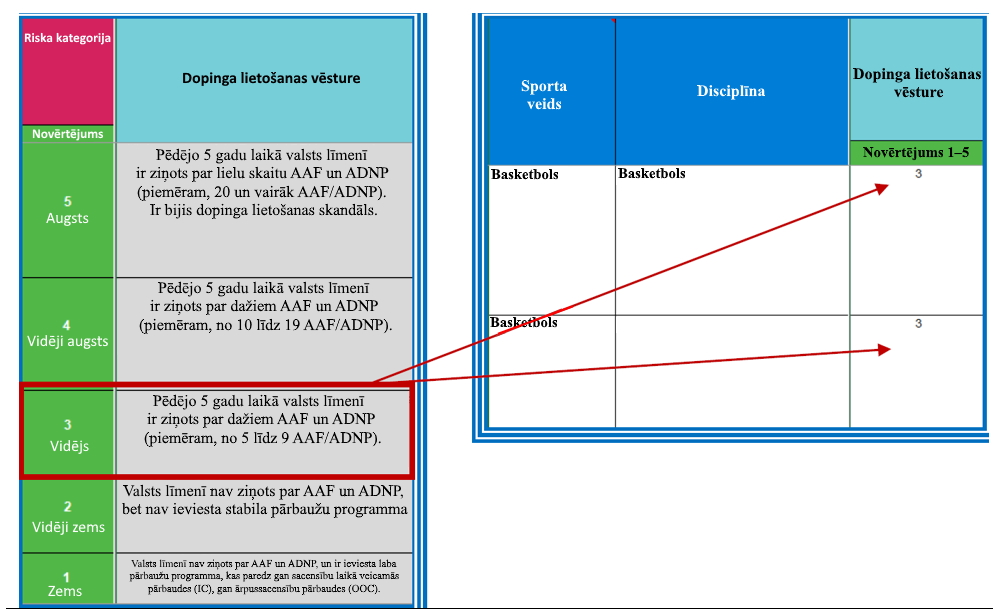 Papildus konkrētai informācijai par iespējamo vai faktisko dopinga lietošanas praksi SF un LSRO, salīdzinot un novērtējot dažādas valstis, var noderēt korupcijas rādītāji. Lai gan neatkarīgi korupcijas rādītāji nevar galīgi norādīt uz to, ka dopinga lietošanas prakse varētu būt plaši izplatīta, tie sniedz noderīgas norādes par to, kur korupcijas prakse var būt izplatītāka. Pārskatot šādus neatkarīgus korupcijas novērtējumus, var būt lietderīgi arī pārbaudīt dopinga statistiku šajās valstīs, lai novērtētu iespējamo korelāciju. To avotu vidū, kur ir ērti pieejami rādītāji, ir tīmekļa vietnes unodc.org, worldbank.org un transparency.org.e. Statistika un pētījumi par dopinga lietošanas tendencēmWADA publicē daudz statistikas ziņojumu, ko jūs varat izmantot sava riska novērtējuma veikšanai. Ikgadējā ziņojumā par antidopinga pārbaužu rādītājiem tiek sniegti dati par visiem WADA akreditēto laboratoriju analizētajiem paraugiem, tostarp dati par sacensību laikā un ārpus sacensībām paņemtiem urīna un asins paraugiem un asins ABP datiem. Datus var skatīt atbilstoši laboratorijai, sporta veidam/disciplīnai un PI. Ikgadējā ziņojumā par antidopinga noteikumu pārkāpumiem tiek sniegti dati par visu AAF rezultātiem (piemēram, medicīniskie iemesli, tiesvedības izbeigšana vai ADNP), kā arī dati par visiem ADNP, tostarp tiem, kas izriet no rezultātiem, kuri nav gūti, veicot analīzes.Tāpat WADA atbalsta arī ievērojamu pētījumu apjomu par dopingu gan no sociālo zinātņu viedokļa, gan no medicīnas un zinātnes viedokļa. Sociālo zinātņu pētījumu rezultātus var atrast šeit, bet informāciju par medicīnas un zinātnes pētījumu projektiem – šeit.Pētījumi par jautājumiem, kas saistīti ar dopingu, sākot no analītiskās ķīmijas līdz socioloģijai, tiek publicēti arī daudzos akadēmiskajos žurnālos. Lai gan daudziem žurnāliem ir nepieciešams abonements, lai varētu piekļūt visam saturam, liela daļa pētījumu ir pieejami bez maksas, izmantojot brīvu piekļuvi.Neatkarīgi no tā, vai jūs esat VADO, SF vai LSRO, jūs šos datus izmantosiet savos turpmākajos riska novērtējumos. Arī šajā gadījumā, izmantojot izdomātu informāciju, šeit ir parādīts, kādos veidos var iegūt šādu informāciju.f. Saņemtā informācija/iegūtie izlūkdatiIzstrādājot riska novērtējumu, jāņem vērā būtiskie izlūkdati par sporta veidu(-iem), sporta disciplīnu(-ām) un atsevišķiem sportistiem vai sportistu grupām. Šāda informācija vai izlūkdati varētu būt, piemēram:iepriekšējo ADNP/pārbaužu vēsture, tostarp jebkādi patoloģiski bioloģiskie parametri (asins parametri, steroīdu profili u. c.), kas šķiet izplatītāki konkrētajā sporta disciplīnā, un/vaisportiskā snieguma vēsture, tostarp pēkšņi un būtiski sportiskā snieguma uzlabojumi katrā valstī, un/vai ilgstoši labi sportiskie rezultāti bez regulārām pārbaudēm, un/vaiatkārtota prasību par atrašanās vietas paziņošanu neievērošana vai aizdomīgi atrašanās vietas informācijas paziņošanas paradumi (piemēram, sportisti, kuri gandrīz vienmēr pieļauj vienu vai divas kļūmes, paziņojot savu atrašanās vietas informāciju, vai kuri regulāri pēdējā brīdī atjaunina savu atrašanās vietas informāciju), un/vaikomandas, kas pārceļas uz nomaļu vietu vai vietu, kura tiek uzskatīta par pakļautu lielam riskam politisku vai kultūras faktoru dēļ, vai kas trenējas šādā vietā, un/vaiticama informācija no trešās personas (piemēram, dopinga kontrolieru ziņojumi, ADO uzticības tālrunis, ziņotāju sniegtā informācija u. c.) vai ADO iegūtie izlūkdati vai ar to koplietoti izlūkdati par to, ka sportists vai sportistu grupa noteiktā sporta disciplīnā, iespējams, lieto aizliegtas vielas.Daudzi no iepriekš minētajiem faktoriem atsevišķi neliecina par dopinga lietošanu. Tomēr, ja vienlaicīgi pastāv vairāki faktori, jāuzskata, ka tas pierāda, ka sportists, noteikta sportistu grupa, noteikta sporta disciplīna vai valsts ir pakļauta lielākam riskam. Šo informāciju/izlūkdatus var ņemt vērā jūsu riska novērtējumā kā “kvantitatīvu” vai “kvalitatīvu” faktoru (vai abus).g. Iepriekšējo pārbaužu veikšanas plānošanas ciklu rezultātiNākamā gada riska novērtējumā jāņem vērā iepriekšējā gada pārbaužu rezultāti. Piemēram, ja iepriekšējā gadā noteiktā sporta veidā, veicot pārbaudes ārpus sacensībām īsi pirms svarīga čempionāta, tika iegūti divi AAF, tas varētu liecināt par to, ka šajā sporta veidā laika posms līdz nozīmīgam čempionātam ir paaugstināta riska periods.Jums vienmēr jāpārskata un jāanalizē savi ADAMS sistēmas dati, lai tos varētu izmantot savā riska novērtējumā. Piemēram, izmantojiet pārbaužu ziņojumus, lai noteiktu, kad noteiktā sporta disciplīnā tika veikta ārpussacensību pārbaude. Ja pamanāt, ka visas pārbaudes veiktas laikā no aprīļa līdz augustam vai tikai otrdienās un piektdienās, pirmkārt, noskaidrojiet tam iemeslus un, otrkārt, apsveriet, vai nākamajā gadā/ciklā ārpussacensību pārbaudes būtu jāplāno labāk vai citādi.Turklāt, ja kādā sporta veidā vai sporta disciplīnā vai noteiktā sportistu grupā tika īstenota vispusīga pārbaužu stratēģija, kas paredzēja biežas mērķpārbaudes visa gada garumā, un, izanalizējot pārbaužu datus, nav radušās aizdomas par dopingu, tad resursus var novirzīt citam sporta veidam vai sportistu grupai. To dokumentējot, tiks iegūti vēsturiski dati lēmumu pieņemšanai.h. Potenciālie dopinga lietošanas modeļi sportista karjerāKatrā sportista karjerā ir periodi, kad vairāku faktoru kombinācija var palielināt risku, ka sportists varētu apsvērt dopinga lietošanu. Šie periodi dažādos sporta veidos vai sporta disciplīnās ir dažādi. Turpmāk minēti daži piemēri:jaunie sportisti brīdī, kad viņi cenšas uzlabot savus rezultātus un tikt atlasīti dalībai elites līmeņa sacensībās vai cenšas nodrošināt profesionālu līgumu, un/vaisportisti, kuri cenšas kvalificēties olimpiskajām vai paraolimpiskajām spēlēm vai citiem lieliem sporta pasākumiem, un/vaisportisti, kuri gatavojas beigt savu karjeru un kuri var mēģināt iegūt vienu pēdējo profesionālo līgumu vai kvalificēties pēdējam lielajam sporta pasākumam, un/vaisportisti periodos, kad viņi ir guvuši nopietnu traumu un vairākus mēnešus nevarēs piedalīties sacensībās.Sportistiem varētu rasties kārdinājums lietot dopingu paaugstināta riska periodos, un šie periodi ir jādokumentē riska novērtējumā. Turpmāk sniegti piemēri.i. Iespējamie dopinga lietošanas modeļi sporta sezonāKatrā sporta veidā un sporta disciplīnā sporta sezonas struktūra varētu norādīt uz to, kad sportists var mēģināt lietot dopingu kādā vienā brīdī, nevis citā. Vienā sporta veidā sezonas pamatā var būt viena vai divas svarīgas sacensības vai sporta pasākumi, vai sporta pasākumu sērija, un viss, ko sportists dara, ir paredzēts, lai nodrošinātu, ka viņi ir visaugstākajā līmenī dalībai šajās sacensībās vai sporta pasākumos. Tas ietekmēs sportista treniņus, sacensības un rehabilitācijas/organisma atjaunošanās stratēģijas. Savukārt daudziem profesionāliem komandu sporta veidu sportistiem ir garas sezonas un viņiem ir jāsaglabā visaugstākais līmenis deviņus vai desmit mēnešus. Pēc tam daži sportisti starp sezonām piedalās starptautiskos sporta pasākumos, samazinot laiku, kas pieejams, lai organisms atjaunotos un sagatavotos nākamajai sacensību sezonai.Pārskatiet valsts un starptautiskos sacensību kalendārus, lai vieglāk noteiktu iespējamos riskus, un riska novērtējumā iekļaujiet galvenos termiņus un citu informāciju. Turpmāk sniegti piemēri.2. NODAĻA
Riska novērtējuma dokumentēšana un pārskatīšana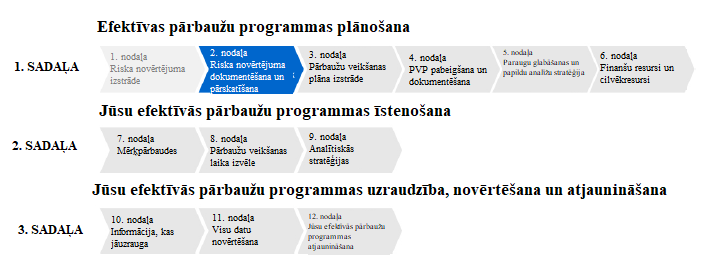 Saskaņā ar iepriekšminēto WADA ir sagatavojusi standartformas dokumentus (SF, VADO un LSRO), lai palīdzētu ADO veikt rūpīgu riska novērtējumu. Lai gan to izmantošana nav obligāta, šīs standartformas jums palīdzēs izpildīt ISTI 4.1.3. panta prasības par to, ka riska novērtējums ir jādokumentē. Turklāt šīs standartformas rada iespēju ērti izmantot riska novērtējuma rezultātus, lai izstrādātu PVP.PALĪDZĪBA! Līdz šim šajā sadaļā mēs esam izmantojuši ekrānuzņēmumus no WADA riska novērtējuma un PVP standartformas. Nepieciešamo riska novērtējuma un PVP standartformu varat atrast šeit: Template: IF (and MEO) Risk Assessment & TDP un Template: NADO Risk Assessment & TDP (norādījumi par šo standartformu lietošanu ir sniegti arī dokumentos). Noderīgs rīks ir arī Checklist: Risk Assessment.Riska novērtēšanas rezultātiRiska novērtēšanai ir jābūt skaidriem rezultātiem. Rezultātos ir ņemta vērā visa novērtējumā iekļautā informācija, kas ir padarīta izmantojama, lai pēc tam jūs varētu izstrādāt PVP un citus pārbaužu programmas aspektus, tostarp izlemt, kurā atrašanās vietas informācijas reģistrā sportists jāreģistrē, un izstrādāt paraugu glabāšanas un papildu analīžu stratēģiju.Kvantitatīvos faktorus, kurus jūs novērtējat, var saskaitīt, lai iegūtu kopējā riska skaitlisko novērtējumu. WADA standartformā fizioloģiskajiem faktoriem ir lielāks svars nekā citiem faktoriem. Jūs varat izvēlēties piešķirt riska skaitliskos novērtējumus citādā veidā, taču, ja to darāt, riska novērtējumā jums jāievēro konsekvence. Kopējā riska skaitlisko novērtējumu var klasificēt no “augsta” līdz “zemam”. Kvalitatīvie faktori rada izpratni par kopējo situāciju un sniedz papildu informāciju. Izmantojot līdz šim lietoto sporta veidu un sporta disciplīnu piemēru, lūdzu, skat. A PIELIKUMU “Pabeigta riska novērtējuma piemērs” (ar izdomātu informāciju), lai pārskatītu pabeigto riska novērtējumu šiem sporta veidiem un sporta disciplīnām.Kad esat veicis riska novērtējumu attiecīgajam(-iem) sporta veidam(-iem) un sporta disciplīnām, jums ir jābūt skaidram priekšstatam par šādiem jautājumiem:kuros sporta veidos un sporta disciplīnās ir lielāks dopinga lietošanas risks;kuri sportisti, visticamāk, lietos dopingu un kad;kurā laika posmā sportisti, visticamāk, lietos dopingu konkrētajā sporta veidā vai sporta disciplīnā;kuras aizliegtās vielas un metodes, visticamāk, lietos konkrētajā sporta veidā vai sporta disciplīnā;kā visa gada laikā jāieplāno dažāda veida paraugu vākšana.Riska novērtējuma pārskatīšanaRiska novērtējums ir pastāvīgi aktualizējams dokuments, un tas ir regulāri jāatjaunina, kad kļūst pieejami jauni dati, informācija un izlūkdati. Šim nolūkam jums jāpārliecinās, ka jūs kaut kur norādāt šo informāciju (piemēram, iekļaujot piezīmes pašā riska novērtējuma dokumentā) un ka jūs to izmantojat, lai atjauninātu savu riska novērtējumu. ADO vismaz katru gadu jāpārskata un (nepieciešamības gadījumā) jāatjaunina savi riska novērtējumi. Ir jāpārskata katrs aspekts. Piemēram, pārliecinieties, ka ir iekļauti visi attiecīgie sporta veidi, sporta disciplīnas, valstis un sporta pasākumi (attiecīgā gadījumā) un ka izmantotie dati ir jaunākie pieejamie. Jums arī jāpārbauda, vai citām ADO ir kāda būtiska jauna informācija (t. i., jauni fizioloģiskie pētījumi, izlūkdati vai informācija par konkrēto valsti), kas varētu būt noderīga jūsu riska novērtējuma atjaunināšanā. Kad riska novērtējums ir pārskatīts un atjaunināts, var tikt iegūti atšķirīgi rezultāti. Neaizmirstiet izmantot šos atšķirīgos rezultātus, lai atbilstoši pielāgotu savu PVP.3. NODAĻA
PVP izstrāde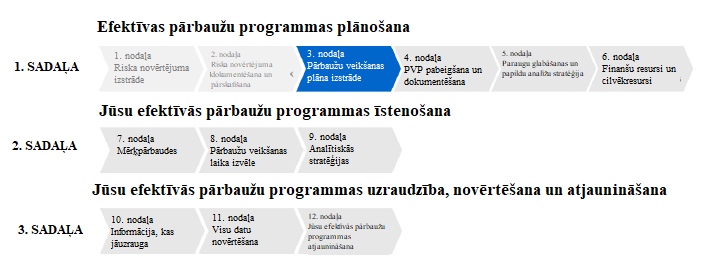 Jūs esat pabeidzis savu riska novērtējumu un jums ir skaidri rezultāti. Ņemot vērā šīs zināšanas, nākamie posmi ietver virkni apzinātu lēmumu par jūsu ADO prioritātēm. Piemēram, ADO ir jānosaka, kuri sporta veidi un/vai sporta disciplīnas būtu jāpārbauda vairāk nekā citas, kuriem sportistiem būtu jāveic pārbaudes, kāda veida pārbaude jāveic un kāda veida paraugi jāvāc. Visām ADO ir ierobežoti resursi, un tām ir jāpieņem lēmumi par to, kur šie resursi būtu jāizmanto.Izstrādājot PVP, ir svarīgi pārdomāt, kā noteikt prioritātes vairākiem aspektiem, izmantojot riska novērtējuma rezultātus. Tātad, kam jums jānosaka prioritāte?Definējiet savu sportistu kopumu: kuri ir “starptautiskā līmeņa sportisti” un kuri ir “valsts līmeņa sportisti”?Vispirms ir jādefinē savs sportistu kopums, tas ir, uz kuriem sportistiem attiecas ADO pilnā antidopinga programma (piemēram, izglītība, TLA prasības, pārbaudes u. c.). Dažām ADO ir plaša jurisdikcija. Piemēram, VADO var būt jurisdikcija attiecībā uz vairāk nekā vairākiem miljoniem sportistu, pamatojoties uz sportistu parakstītajiem sporta klubu dalības līgumiem, saskaņā ar kuriem viņiem kļūst saistoša valsts antidopinga programma, pat ja viņi ir tikai amatieru līmeņa kluba biedri.Šā iemesla dēļ saskaņā ar Kodeksu un ISTI VADO var definēt, kurus sportistus tās uzskata par “valsts līmeņa sportistiem”, bet SF var definēt, kurus sportistus tās uzskata par “starptautiska līmeņa sportistiem”. Tas palīdz SF un VADO koncentrēt savus resursus un samazina pienākumu, piemēram, pārbaužu veikšanas, pārklāšanos un dublēšanos.SF mērķis ir aizsargāt sava sporta veida integritāti starptautiskā līmenī. Tāpēc SF, veicot pārbaudes, jākoncentrējas uz starptautiska līmeņa sportistiem – tiem, kas regulāri piedalās starptautiska līmeņa sacensībās. SF var brīvi noteikt, pēc kādiem kritērijiem tās definē “starptautiska līmeņa sportistu”, lai gan saskaņā ar ISTI šajā kategorijā ir jāiekļauj vismaz tie sportisti, kuri regulāri piedalās starptautiska līmeņa sacensībās vai kuri atkarībā no sporta veida piedalās tāda līmeņa sacensībās, kādā var tikt uzstādīti pasaules rekordi. Atkarībā no tā, kas labāk atbilst SF sporta veidiem un disciplīnām, tās var izmantot tādus kritērijus kā, piemēram, pasaules reitingu vai dalību noteiktos sporta pasākumos. Kad kritēriji ir pieņemti, tie ir jāpublicē, lai visi, sākot no sportistiem un beidzot ar citām ADO, zinātu šos kritērijus. SF uzdevums ir izstrādāt definīciju, kas nav ne pārāk šaura, ne pārāk plaša. Ja SF izvēlas pārāk šauru definīciju, tā ignorē savu pienākumu aizsargāt sava sporta veida integritāti. Ja SF izvēlas pārāk plašu definīciju, tas atņem vērtīgus resursus pārbaužu veikšanai tiem sportistiem, kas patiešām ir starptautiska līmeņa sportisti.VADO mērķis ir aizsargāt sava sporta veida integritāti valsts līmenī. Tāpēc VADO parasti koncentrētu savas pārbaudes uz “valsts līmeņa sportistiem” un augstāka līmeņa sportistiem, tas ir, tiem, kas sacenšas valsts augstākajā līmenī. VADO var brīvi definēt “valsts līmeņa sportistus”, un, lai gan izmantotie kritēriji dažādos sporta veidos var atšķirties, tajos vismaz jāiekļauj tie sportisti, kuri attiecīgajos sporta veidos sacenšas valsts augstākajā sacensību līmenī. Šeit, iespējams, būtu jāiekļauj tie sportisti, kas pārstāv valsti vai nu individuāli, vai valsts izlasē, tie, kas piedalās valsts čempionātos vai citos sporta pasākumos, kuros tiek noskaidrots labākais sportists valstī, vai arī tie, kas sacenšas kādā valsts līmeņa sacensību profesionālajā līgā. Arī VADO ir jānosaka definīcija, kas nav ne pārāk šaura, ne pārāk plaša un ir rūpīgi apsvērta, ņemot vērā tās veiktā riska novērtējuma rezultātus.Ir svarīgi norādīt, ka dažus no VADO labākajiem sportistiem attiecīgā SF var būt definējusi kā “starptautiska līmeņa sportistus”. Tas neliedz jums šiem sportistiem veikt pārbaudes. Tā kā viņi ir jūsu valsts labākie sportisti, jums jāsadarbojas ar SF un jāveic dažas pārbaudes. VADO un SF kopā jānodrošina, ka labākajiem sportistiem tiek veikts samērīgs pārbaužu daudzums. Šajā saistībā, SF un VADO sadarbojoties, būtu iespējams izvairīties no šādas situācijas: augstākā līmeņa sportistiem nav veiktas pienācīgas pārbaudes, jo viņu VADO uzskatīja, ka viņi ir “starptautiska līmeņa sportisti” un tāpēc viņiem pārbaudes veic SF, bet attiecīgā SF uzskatīja, ka viņi ir “valsts līmeņa sportisti” un tāpēc viņiem pārbaudes veic VADO.Lai gan VADO vajadzētu koncentrēt savus pārbaužu resursus uz valsts līmeņa sportistiem un augstāka līmeņa sportistiem, tās var nolemt veikt pārbaudes arī sportistiem, kuri sacenšas zemākā līmenī nekā valsts līmenī. Šādas pārbaudes var būt saistītas ar noteiktām valsts politikas prasībām, kas attiecas uz VADO (piemēram, pārbaudes tiem amatieru līmeņa sportistiem, kuri trenējas sporta zālēs, lai apkarotu steroīdu lietošanu). Lai gan tas noteikti ir pieņemami un VADO, kas to dara, ir jāuzslavē, tomēr tā rezultātā nedrīkst tikt samazināts valsts (un augstāka) līmeņa sportistiem veikto pārbaužu skaits.Kuriem sporta veidiem, sporta disciplīnām un valstīm vajadzētu būt prioritārām?Kad ADO ir noteikusi, uz kuru sportistu kopumu tā koncentrēs savu pārbaužu programmu, nākamā darbība ir prioritātes noteikšana sporta veidiem, sporta disciplīnām vai valstīm, attiecībā uz ko tai ir pilnvaras veikt pārbaudes. Riska novērtējuma rezultāti šajā ziņā ir būtiski un ļauj ADO pieņemt objektīvus lēmumus.SF ir jāizlemj, kuram tās jurisdikcijā esošam sporta veidam, sporta disciplīnai un valstij ir jāpiešķir prioritāte. Riska novērtējumā jūs analizējāt visas sporta disciplīnas un valstis un beigās ieguvāt kopējos dopinga lietošanas riska skaitliskos novērtējumus, kas sarindo visas sporta disciplīnas un valstis atbilstoši to kopējam dopinga lietošanas riskam; to pamatā ir jūsu novērtētie kvantitatīvie faktori. Šie skaitliskie novērtējumi ir jāizmanto, lai noteiktu prioritāti disciplīnām un valstīm, kas ir jūsu jurisdikcijā; jo augstāks ir riska līmenis, jo vairāk pārbaužu jums būs jāparedz attiecīgajā disciplīnā vai attiecīgās valsts sportistiem (patstāvīgi vai sadarbojoties ar attiecīgo VADO).VADO jāizlemj, kuriem tās riska novērtējumā iekļautajiem sporta veidiem un disciplīnām ir jāpiešķir prioritāte. Riska novērtējums jums sniedz kopējo dopinga lietošanas riska skaitlisko novērtējumu, kura pamatā ir jūsu kvantitatīvo riska faktoru analīze. Savukārt šie kopējā riska skaitliskie novērtējumi tika izmantoti, lai klasificētu sporta veidus un disciplīnas atbilstoši kopējam riska līmenim, sākot no “augsta” līdz “zemam”. Šie līmeņi ir jāizmanto, lai noteiktu prioritātes jūsu jurisdikcijā esošajiem sporta veidiem un disciplīnām; jo augstāks riska līmenis, jo vairāk pārbaužu jums, visticamāk, būs jānosaka attiecīgajam sporta veidam vai disciplīnai. Atgriežoties pie riska novērtējuma, lai noteiktu, vai sākumā jāpiešķir vairāk resursu pārbaužu veikšanai ātrslidošanā distancēs, kas pārsniedz 1500 m, vai sinhronajā slidošanā, jāņem vērā turpmāk norādītais.Saskaņā ar iepriekšējo tabulu un pamatojoties uz mūsu veikto kvantitatīvo novērtējumu, ātrslidošanai distancēs, kas pārsniedz 1500 m, ir augstāks riska skaitliskais novērtējums nekā sinhronajai slidošanai. Lai arī citi faktori var ietekmēt resursu galīgo piešķiršanu pārbaužu veikšanai un noteikti ietekmē savācamo paraugu veidus, tas sniedz sākotnēju ieskatu par prioritāšu noteikšanu dažādām sporta disciplīnām.LSRO ir jānosaka, kuri no attiecīgajā lielajā sporta pasākumā pārstāvētajiem sporta veidiem, sporta disciplīnām un valstīm ir prioritāri. Riska novērtējums jums sniedz kopējo dopinga lietošanas riska skaitlisko novērtējumu, kura pamatā ir jūsu kvantitatīvo riska faktoru analīze. Šie skaitliskie novērtējumi ir jāizmanto, lai noteiktu prioritāti disciplīnām un valstīm, kas ir jūsu jurisdikcijā; jo augstāks ir riska līmenis, jo vairāk pārbaužu jums būs jānosaka attiecīgajā disciplīnā vai attiecīgās valsts sportistiem.Kuriem sportistiem vajadzētu noteikt prioritāti?Kad jūs esat noteicis savu kopējo sportistu kopumu, definējis starptautiskā vai valsts līmeņa sportistus un noskaidrojis, kuriem sporta veidiem, disciplīnām vai valstīm ir augstāka prioritāte, jums pēc tam jānosaka prioritāte dažādiem sportistiem, lai nodrošinātu, ka jūsu pārbaužu programma ir vērsta uz tiem sportistiem, kuri ir pakļauti lielākam dopinga lietošanas riskam.Ir jāņem vērā daudzi kritēriji, lemjot par to, kuriem sportistiem noteikt prioritāti, plānojot pārbaužu programmu un izstrādājot PVP.SF prioritāte jānosaka vismaz atsevišķiem sportistiem vai komandām (jo īpaši no prioritārajām sporta disciplīnām un valstīm), kuru sniegums atbilst visaugstākajam līmenim, proti, tie regulāri cīnās par medaļām olimpiskajās vai paraolimpiskajās spēlēs, pasaules čempionātos, pasaules kausos un citos lielos sporta pasākumos (piemēram, Nāciju sadraudzības spēlēs, Āzijas spēles, Āfrikas spēles u. c.).VADO savos prioritārajos sporta veidos un sporta disciplīnās galvenā uzmanība jāpievērš tiem sportistiem, kuri:ir iekļauti valsts izlasēs vai, visticamāk, tiks izraudzīti dalībai valsts izlasēs olimpiskajos, paraolimpiskajos vai citos sporta veidos, kam attiecīgajā valstī noteikta augsta prioritāte. Papildus VADO var vērst uzmanību uz šādiem sportistiem:pēdējo olimpisko vai paraolimpisko spēļu dalībniekiem un/vaisportistiem, kuri ir kvalificējušies vai cenšas kvalificēties nākamajām olimpiskajām vai paraolimpiskajām spēlēm, un/vaipēdējo pasaules spēļu medaļniekiem un tiem sportistiem, kas ir kvalificējušies nākamajām pasaules spēlēm, un/vaipēdējo kontinentālo spēļu (piemēram, Āzijas spēļu, Āfrikas spēļu, Eiropas spēļu u. c.), Nāciju sadraudzības spēļu vai kontinentālo čempionātu medaļniekiem, un/vaipēdējo elites vai jauniešu sacensību (piemēram, pasaules čempionātu) medaļniekiem;trenējas patstāvīgi, bet piedalās lielos sporta pasākumos (piemēram, olimpiskajās vai paraolimpiskajās spēlēs, pasaules čempionātos vai kontinentālajās spēlēs) un/vai kuri var tikt atlasīti dalībai tajos;saņem valsts finansējumu;ir augsta līmeņa sportisti, kas dzīvo, trenējas vai piedalās sacensībās ārvalstīs;ir augsta līmeņa sportisti, kas ir citu valstu valstspiederīgie, bet atrodas (pastāvīgi dzīvo, trenējas, piedalās sacensībās vai cita iemesla dēļ) attiecīgās VADO valstī;ir starptautiska līmeņa sportisti (ciešā sadarbībā ar SF, lai nodrošinātu vislabākās pārbaužu stratēģijas) unelites jauniešu sportisti.Gan SF, gan VADO jāapsver prioritātes noteikšana arī šādiem sportistiem:sportistiem, kuriem pašlaik ir noteikts aizliegums, unsportistiem, kuri pirms aktīvās karjeras sportā pārtraukšanas tika uzskatīti par augstas prioritātes sportistiem un kuri tagad vēlas atkal piedalīties sacensības.Attiecībā uz šiem prioritārajiem sportistiem jums arī jāizveido atrašanās vietas informācijas reģistrs(-i), lai nodrošinātu, ka jūs varat veikt ārpussacensību pārbaudes bez iepriekšēja brīdinājuma. Informācija par atrašanās vietu var būt pieejama no dažādiem avotiem (piemēram, tikt īpaši lūgta sportistiem, to var sniegt valsts federācijas vai komandas u. c.), un pārbaužu veikšanai sportistiem visas ADO var brīvi izmantot jebkādu informāciju par sportistu atrašanās vietu, kas var būt to rīcībā.Piramīdas pieeja informācijai par atrašanās vietuISTI 4.8.4. pantā SF un VADO ir ieteikts noteikt “piramīdas” jeb “daudzpakāpju” pieeju atrašanās vietas informācijas sniegšanai, sportistus iekļaujot dažādos atrašanās vietas informācijas reģistros, un uz katru no kuriem attiecas atšķirīgas prasības par atrašanās vietas informācijas sniegšanu.Atrašanās vietas informācijas piramīda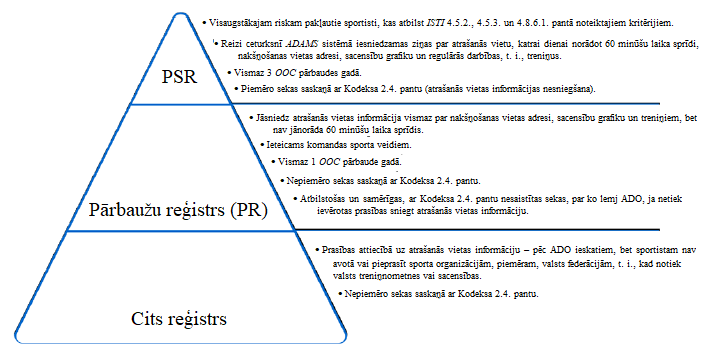 Ir svarīgi atcerēties, ka jebkurai ADO, kas izstrādā PSR vai PR (un jebkuru citu atrašanās vietas informācijas reģistru), jāievēro vairākas administratīvas prasības attiecībā uz to reģistru rūpīgu pārvaldīšanu, kam būs svarīga loma jebkuras pārbaužu programmas veiksmīgā īstenošanā. Lai gan šīs prasības ir sīki izklāstītas ISTI 4.8. pantā, papildu norādījumi ir sniegti B PIELIKUMĀ “Atrašanās vietas informācijas reģistra(-u) administrēšanas process”.Kritēriji iekļaušanai atrašanās vietas informācijas reģistrosKatrai ADO ir tiesības izvēlēties, kura veida atrašanās vietas informācijas reģistrā tiek iekļauts katrs sportists. Tomēr jums ir jābūt skaidriem kritērijiem šo lēmumu pieņemšanai, un šie kritēriji ir jānosaka, pienācīgi novērtējot attiecīgos riskus (t. i., nepieciešamības gadījumā jums būs jāspēj pierādīt šāds novērtējums WADA). Lemjot par kritērijiem sportistu iekļaušanai dažādos atrašanās vietas informācijas reģistros, jums būs jāņem vērā arī jūsu PVP un plānoto pārbaužu skaits.PSR iekļautajiem sportistiem jāveic vismaz trīs ārpussacensību pārbaudes gadā, tāpēc, piemēram, fakts, ka PSR ir iekļauti 100 sportisti, nozīmē vismaz 300 ārpussacensību pārbaudes gadā. Tam jums jāpieskaita ārpussacensību pārbaudes PR iekļautajiem sportistiem, kuriem gadā jāveic vismaz viena ārpussacensību pārbaude, un attiecībā uz citiem atrašanās vietas reģistriem jūs varat izlemt veikt ārpussacensību pārbaudes sportistiem zemāka riska sporta veidos.Lai gan jums varētu būt norādes par to, cik daudz ārpussacensību pārbaudes jums jāveic un kuriem sportistiem, jums jāapsver, kā jūs spēsiet veikt šīs pārbaudes. Piemēram, vai jums ir pietiekami daudz informācijas, lai jūs varētu veikt pārbaudes visaugstākajam riskam pakļautajiem sportistiem, kad jūs to vēlaties – jebkurā nedēļas dienā, jebkurā diennakts laikā no plkst. 6.00 līdz 23.00 un bez iepriekšēja brīdinājuma? Vai nepieciešamības gadījumā jūs varat īsā laikā noorganizēt pārbaudi? Ir ļoti grūti plānot veiksmīgu pārbaužu veikšanas uzdevumu, ja jums nav nepieciešamās informācijas, tāpēc ir jāsavāc atrašanās vietas informācija.Jums būs jāizlemj, cik daudz atrašanās vietas informācijas jums ir nepieciešams. Piemēram, ja sportists ir iekļauts jūsu asins ABP programmā, jums, iespējams, pēc APMU atgriezeniskās saites saņemšanas būs jārīko kontroles pārbaudes, par tām paziņojot ļoti īsu laiku pirms pārbaudes. Tas var būt iespējams tikai tad, ja sportists jums ir norādījis 60 minūšu laika sprīdi, kas ir pienākums tikai PSR iekļautajiem sportistiem. Savukārt tāda komandas sporta veida sportista gadījumā, kurš kopā ar savu komandu trenējas 6 dienas nedēļā vienā un tajā pašā vietā un kurš nav visaugstākā riska kategorijā un asins ABP programmā, varētu pietikt ar atrašanās vietas informāciju, kas nepieciešama kā daļa no PR.Kad esat noteicis kritērijus sportistu iekļaušanai dažādajos atrašanās vietās informācijas reģistros, jums šie kritēriji regulāri jāpārskata (piemēram, katru gadu) un nepieciešamības gadījumā jāatjaunina, lai nodrošinātu, ka tie joprojām atbilst nolūkam, t. i., aptver visus atbilstošos sportistus. Jums būs jāņem vērā sacensību vai sporta pasākumu kalendārs attiecīgajam periodam – vai tuvojas olimpiskās un paraolimpiskās spēles vai pasaules čempionāts attiecīgajā sporta veidā? Vai visi sportisti, kuri, iespējams, piedalīsies vai cenšas kvalificēties dalībai lielā sporta pasākumā, ir iekļauti atrašanās vietas informācijas reģistrā un tiek pietiekami pārbaudīti, lai nodrošinātu, ka sportisti un valsts izlase, kas apmeklē šo lielo sporta pasākumu, nelieto dopingu? Ja nē, jums būs jāatjaunina iekļaušanas kritēriji un tātad arī PSR vai PR sportisti, lai nodrošinātu, ka jūsu pārbaužu programma atbilst pašreizējam riskam.a. PSRNosakot kritērijus, kurus jūs lietosiet sportistu iekļaušanai PSR, vispirms jāņem vērā daži riska faktori, kas uzskaitīti ISTI 4.8.6.1. pantā. Lai gan PSR nav obligāti jāiekļauj visi sportisti, kas atbilst šiem kritērijiem, ir svarīgi, lai lēmumi tiktu pieņemti, pamatojoties uz pienācīgu riska novērtējumu.Kritērijiem, kas jums jāņem vērā (noteikti ISTI 4.8.6.1. pantā), atbilst šādi sportisti:sportisti, kuri atbilst ISTI 4.5.2. un 4.5.3. pantā minētajiem kritērijiem;sportisti, kuriem jūs plānojat veikt ārpussacensību pārbaudes vismaz trīs reizes gadā (vai nu neatkarīgi, vai saskaņojot ar citām ADO);sportisti, kas piedalās jūsu ABP programmā;tie PR iekļautie sportisti, kuri neievēro piemērojamās šā reģistra prasības attiecībā uz atrašanās vietas informācijas sniegšanu;sportisti, par kuru atrašanās vietu nav pietiekamas informācijas no citiem avotiem, lai viņus atrastu pārbaudes veikšanai;sportisti komandu sporta veidos, kuri kādu laiku nepiedalās komandas darbībās (piemēram, starp sezonām), unsportisti, kuri izcieš diskvalifikācijas periodu.b. PRNovērtējums, ko veicat, nosakot kritērijus sportistu iekļaušanai PR, būtībā ir tāds pats kā nosakot kritērijus sportistu iekļaušanai PSR. Jums jāņem vērā sava riska novērtējuma rezultāti, ISTI 4.5.2. un 4.5.3. pantā noteiktie kritēriji, kā arī šādi divi papildu kritēriji, kas uzskaitīti ISTI 4.8.10.1. pantā un kam atbilst:sportisti, kuriem jūs plānojat veikt ārpussacensību pārbaudes vismaz vienu reizi gadā (vai nu neatkarīgi, vai saskaņojot ar citām ADO), unkomandu sporta veidu sportisti, kuri regulāri kopā trenējas un piedalās sacensībās.Attiecībā uz komandas sporta veidiem, kuros sportisti trenējas kopā ar savu komandu, nevis individuāli, jūs varat nolemt, ka jums ir pietiekami daudz informācijas, lai varētu veikt pārbaudes tiem sportistiem, kuriem jūs to vēlaties darīt, un iekļaut viņus PR, nevis PSR. Lielākā daļa komandu, jo īpaši profesionālās komandas, gandrīz katru dienu trenējas vienā un tajā pašā vietā, un to sporta sezonas bieži ilgst lielāko daļu gada. Tomēr attiecībā uz periodiem, kad nav plānotas komandas aktivitātes, piemēram, starp sezonām, jūs varat izlemt, ka jums nepieciešama individuālāka atrašanās vietas informācija, un varat apsvērt iespēju pārvietot sportistus uz PSR.c. Cits reģistrsCits reģistrs ir paredzēts sportistiem, kuri ir pakļauti mazākam dopinga lietošanas riskam, jo īpaši ārpus sacensībām, vai arī tie varētu būt sportisti, par kuriem jums ir pietiekami daudz informācijas, lai bez iepriekšēja brīdinājuma viņiem veiktu pārbaudes ārpus sacensībām. Jūs varat brīvi izlemt, vai jums ir nepieciešams šāds atrašanās vietas informācijas reģistrs, un, ja tas jums ir nepieciešams, tad to, saskaņā ar kādiem kritērijiem jūs tajā iekļaujat sportistus. Atšķirībā no PSR un PR šajā reģistrā iekļautajiem sportistiem nav noteiktas obligātas prasības attiecībā uz informācijas sniegšanu par savu atrašanās vietu.Kāda prioritāte būtu jānosaka pārbaužu veidiem (ārpussacensību pārbaudēm salīdzinājumā ar pārbaudēm sacensību laikā)?Tagad jums ir skaidrs priekšstats par sporta veidiem, sporta disciplīnām, valstīm un sportistiem, kuriem pārbaužu programmā vajadzētu noteikt prioritāti. Kā rīkoties tālāk? Tagad jums ir jānosaka, kā jūs sadalīsiet pārbaudes ārpus sacensībām un sacensību laikā, pamatojoties uz sava riska novērtējuma rezultātiem.Piemēram, riska novērtējumā jūs identificējāt aizliegtās vielas (vai metodes), ko, visticamāk, lieto katrā sporta veidā vai sporta disciplīnā. Jūs arī noteicāt, kuros sporta sezonas brīžos tās varētu tikt lietotas (t. i., par kuru gada vai sezonas laika posmu varētu uzskatīt, ka tajā sportistam pastāv lielāks dopinga lietošanas risks). Visām pārbaužu programmām jāparedz gan pārbaudes sacensību laikā, gan ārpussacensību pārbaudes, bet sporta veidos un disciplīnās, kur risks ir lielāks, lielākajai daļai vajadzētu būt ārpussacensību pārbaudēm.a. Ārpussacensību pārbaužu noteikšana jūsu PVPADO spēja veikt pārbaudi sportistam jebkurā laikā ārpus sporta pasākuma nozīmē, ka ārpussacensību pārbaudes ir tādas, ko var izmantot attiecībā uz noteiktiem riska faktoriem un laika posmiem sportistu treniņu ciklos. Lielāko daļu iepriekš apspriesto riska faktoru – sportisti, kas gatavojas svarīgām sacensībām vai sporta pasākumam vai atveseļojas pēc traumas, vai starp sacensībām garā sezonā, aizdomīgi atrašanās vietas informācijas ziņošanas modeļi u. c. – var tikai pienācīgi aptvert, veicot ārpussacensību pārbaudes. Iespēja veikt pārbaudes jebkurā laikā ir īpaši svarīga, ja esat identificējuši riskus, kas saistīti ar periodisku dopinga vielu lietošanu, mikrodevu lietošanu vai citādu dopinga lietošanu, ko var atklāt tikai ļoti īsos laika sprīžos.Veicot ārpussacensību pārbaudes, galvenais ir nodrošināt šo pārbaužu neprognozējamību. No riska novērtējuma jūs zināt, kuras aizliegtās vielas sportisti, visticamāk, lieto katrā sporta veidā vai sporta disciplīnā, kā arī to, kuros brīžos sporta sezonas laikā pastāv lielāka iespējamība, ka viņi to dara. To ņemot vērā kopā ar konkrētās disciplīnas sporta pasākumu kalendāru, tas var ietekmēt jūsu pārbaužu plānošanu, lai novērstu riskus, kas saistīti ar pirmssacensību periodiem, organisma atjaunošanos pēc traumām u. c.Apskatīsim mūsu riska novērtējumu.Pamatojoties uz veikto novērtējumu, sarkanā krāsā norādītā informācija palīdzēs jūsu PVP ieplānot ārpussacensību pārbaudes. Konkrēti piemēri sniegti turpmāk.Basketbols. Tika konstatēts, ka steroīdus var ļaunprātīgi lietot starpsezonā, lai veicinātu organisma atjaunošanos un veidotu muskuļu masu. Tiek noteikts, ka starpsezona ir no decembra līdz aprīlim. Pamatojoties uz šo informāciju, jums ir jānodrošina, ka laikā no decembra līdz aprīlim tiek ieplānots pietiekams skaits ārpussacensību pārbaužu.Ratiņbasketbols. Izmantojot sava iepriekšējā PVP rezultātus, jūs ievērojāt, ka visas ārpussacensību pārbaudes bija veiktas vasaras mēnešos. Šogad, lai nodrošinātu, ka jūsu PVP paliek neprognozējams, un, ņemot vērā piezīmi par iespējamo steroīdu lietošanu starpsezonā (galvenokārt ziemas mēnešos), jums jānodrošina, ka ziemas mēnešos tiek ieplānotas dažas ārpussacensību pārbaudes.b. Ārpussacensību pārbaužu noteikšana jūsu PVPLai gan lielāko daļu savu sacensību laikā veicamo pārbaužu jūs koncentrējat uz to sporta veidu un disciplīnu sporta pasākumiem, kurus jūs esat novērtējis kā paaugstināta riska pasākumus vai kuros dopinga lietošanas risks sacensību laikā ir lielāks, jums jāveic arī pārbaudes dažādos sporta pasākumos un sacensībās visa gada vai sezonas laikā, kā arī dažādos sporta veida vai disciplīnas līmeņos (piemēram, elite, jaunieši u. c.), lai saglabātu šā preventīvā līdzekļa efektivitāti. Piemēram, pamatojoties uz sporta pasākumu kalendāru, jūs nolemjat veikt pārbaudes tajos sporta pasākumos un sacensībās, kur regulāri sacenšas jūsu augstākās prioritātes sportisti, piemēram, valsts čempionātos, olimpisko spēļu kvalifikācijas turnīros un valsts līmeņa profesionālās līgas spēlēs. Bet jūs tās veicat arī dažos jauniešu sporta pasākumos, dažos zemāka riska sporta veidu un disciplīnu sporta pasākumos un dažos mazākos sporta pasākumos augsta riska disciplīnās.Kā vajadzētu lemt, kuri ir prioritārie paraugu veidi?Plānojot un izstrādājot PVP, jāņem vērā dažādi paraugu veidi: urīns, asinis un asins ABP paraugi. Ne visām pārbaudēm katrā ziņā ir viens un tas pats mērķis, un “pareizā” pārbaude ir jāieplāno (un pēc tam jāīsteno) “pareizajā” laikā, lai maksimāli palielinātu atklāšanas varbūtību un efektīvi novērstu attiecīgos riskus.a. UrīnsUrīnā var atklāt lielāko daļu aizliegto vielu, tostarp EPO un GHRF. Urīna paraugi ir arī ABP steroīdu moduļa pamats. Urīna paraugus ir visvieglāk savākt, jo atšķirībā no asins paraugiem jums nav nepieciešams sertificēts flebotomists, kuram ir atbilstoša kvalifikācija un praktiskās iemaņas, kas nepieciešamas asins savākšanai, un prasības attiecībā uz urīna paraugu transportēšanu uz laboratoriju ir mazāk sarežģītas nekā attiecībā uz asins paraugu transportēšanu. Dopinga kontrolē vienmēr jāiekļauj urīna paraugs, ja vien jums nav īpaša iemesla nesavākt urīnu, savācot asins vai asins ABP paraugu.b. AsinsDažas aizliegtās vielas un metodes ir konstatējamas tikai asinīs – nesadalītās asinīs, plazmā vai serumā. Kopumā asinis ir vienīgā matrica, kurā var noteikt augšanas hormonu (GH), asins pārliešanu, noteiktus EPO veidus, piemēram, pastāvīgus eritropoetīna receptoru aktivatorus (CERA), un hemoglobīna bāzes skābekļa nesējus (HBOC). Pamatojoties uz riska novērtējumu, jūs, iespējams, norādījāt vielas vai metodes, par kurām pastāv lielāka iespējamība, ka dažas sportistu grupas (dažos sporta veidos vai sporta disciplīnās) tās lieto, un kuras var konstatēt tikai asinīs. TDSSA var arī būt sniegts ieteikums savākt noteiktu asins parauga tilpumu, lai varētu konstatēt GH. Šādā gadījumā ir svarīgi, lai jūsu PVP tiktu paredzēta asins paraugu savākšana.c. Asins ABPABP hematoloģiskajam modulim ir nepieciešams īpaša veida asins paraugs, kam jāatbilst ISTI I pielikumā noteiktajām prasībām. Tās attiecas uz paraugu vākšanas apstākļiem, transportēšanu un analīzi. Ja jūsu PSR ir iekļauti sportisti no izturības sporta veidiem vai sporta disciplīnām (tas ir, tie, kuru EPO minimālais analīzes līmenis (MLA) saskaņā ar TDSSA ir 30 % vai augstāks), jums ir jābūt asins ABP programmai, kurā ir iekļauti šie sportisti. No katra sportista, kuru jūs esat iekļāvis savā ABP programmā, visa gada laikā jums jāieplāno savākt vismaz trīs ABP paraugus. Tas ir attiecīgi jāatspoguļo jūsu PVP. Lai gan tas nav obligāti, ir ļoti ieteicams jūsu ABP programmā iekļaut arī tos PSR iekļautos sportistus, kas pārstāv sporta veidus un sporta disciplīnas, kurās EPO MLA ir 15 %.4. NODAĻA
Jūsu PVP pabeigšana un dokumentēšana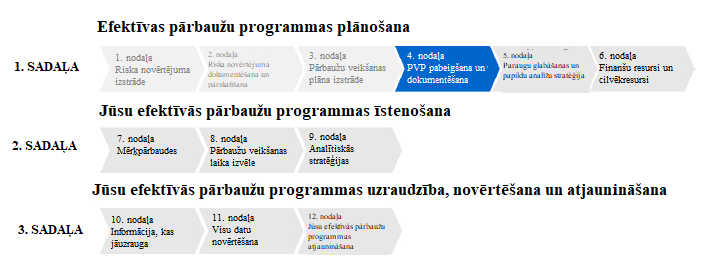 Jūs esat pabeidzis prioritāšu noteikšanu un jums ir labs priekšstats par lēmumiem, kam vajadzētu būt jūsu pārbaužu programmas pamatā. Tagad jums ir jāizmanto šie lēmumi un jādokumentē savs PVP.Jūsu PVP mērķis ir izveidot efektīvu, lietderīgu un samērīgu pārbaužu plānu, kas būtu dokumentēts un novērstu jūsu identificētos dopinga riskus (piemēram, riskus, kas saistīti ar noteiktiem sporta veidiem, sporta disciplīnām, valstīm, sporta pasākumiem u. c.).Lai sasniegtu šos mērķus, jums jāizmanto sava riska novērtējuma un prioritāšu piešķiršanas rezultāti, lai izlemtu par:kopējo pārbaužu skaitu, ko jūs veiksiet;cik daudz pārbaudes jūs noteiksiet katram sporta veidam un sporta disciplīnai;cik pārbaudes tiks veiktas ārpus sacensībām un cik – sacensību laikā;cik daudz katra veida (urīna, asins un ABP) paraugu jūs savāksiet, unkā jūs ieplānosiet pārbaudes/paraugu savākšanu gada laikā.Lai vieglāk noteiktu kopējo pārbaužu skaitu, kas jāieplāno jūsu PVP, ir jāņem vērā daži faktori:sportistu skaits jūsu kopējā sportistu reģistrā (un konkrētos atrašanās vietas informācijas reģistros);dopinga lietošanas risks katrā sporta veidā un sporta disciplīnā, katrai valstij (attiecīgā gadījumā) un katram sporta pasākumam unjūsu resursi – gan finansiālie, gan cilvēkresursi.Kopējam jūsu veikto pārbaužu skaitam jābūt samērīgam ar attiecīgā sporta veida risku un kopējo pārbaudāmo sportistu skaitu. Paaugstināta riska disciplīnās pārbaudes tiks veiktas proporcionāli vairāk nekā zemāka riska disciplīnās (t. i., paraugu skaits uz vienu sportistu). Tomēr kopējais pārbaužu skaits katrā sporta veidā vai disciplīnā parasti būs atkarīgs no kopējā sportistu skaita; jo īpaši komandu sporta veidos parasti ir daudz sportistu, tāpēc šiem sporta veidiem, pat ja tajos risks ir zemāks, varētu paredzēt vairāk pārbaudes nekā individuālajiem sporta veidiem.Lai izlemtu, kad veikt pārbaudes, jums jāizpēta sporta pasākumu un sacensību kalendārs katram sporta veidam un sporta disciplīnai. Tā jūs, protams, varēsiet saplānot savu sacensību laikā veicamo pārbaužu grafiku un arī noteikt laika posmus, kuros veicamas ārpussacensību pārbaudes.Jūsu riska novērtējumā būs sniegti arī norādījumi par sezonālajiem dopinga lietošanas riskiem katrā sporta veidā un sporta disciplīnā, kā arī atgriezeniskā saite par iepriekšējo gadu PVP rezultātiem un citi atbilstoši izlūkdati. Jāatzīmē, ka pat tad, ja jūsu riska novērtējums liecina, ka dažos periodos gadā ir lielāks risks nekā citos, jums tik un tā ir jānodrošina, ka sportistiem pārbaudes tiek veiktas visa gada garumā.Ieteicams arī apsvērt iespēju savā PVP iekļaut pārbaužu kopumu (vai budžetu) neparedzētiem gadījumiem, t. i., pārbaudes, kas nav ieplānotas konkrētam sporta veidam vai sporta disciplīnai. Jūs varat izmantot šīs pārbaudes (vai piešķirto budžetu) no šā “kopuma neparedzētiem gadījumiem”, piemēram, šādos gadījumos:gada laikā jūs esat saņēmis papildu informāciju par dopinga lietošanas praksi noteiktā sporta disciplīnā, par noteiktu sportistu grupu vai par noteiktu sportistu un jau esat piešķīris savus resursus citām sporta disciplīnām, un/vaiir bijis daudz neveiksmīgu mēģinājumu atrast PSR/PR sportistus, un jums ir jāveic papildu pārbaudes, un/vaijūs no savas APMU esat saņēmis ieteikumu savākt papildu paraugus no noteiktiem sportistiem vai veikt īpašas analīzes jau savāktajiem paraugiem.Neaizmirsīsim TDSSA prasības!TDSSA mērķis ir nodrošināt, ka joprojām tiek veiktas regulāras analīzes ar mērķi konstatēt noteiktas aizliegtās vielas, kas nav iekļautas laboratoriju standarta urīna analīzē – eritropoetīna receptoru agonistus (EPO), augšanas hormonu (GH) un augšanas hormonu atbrīvotājfaktorus (GHRF), jo īpaši tajos sporta veidos un sporta disciplīnās, kuros pastāv lielāks risks, ka šīs vielas tiks ļaunprātīgi lietotas.Tāpēc TDSSA paredz, ka jums ir jāveic īpaša papildu analīze attiecībā uz EPO un GHRF. TDSSA ir arī sniegti ieteikumi par GH analīzi. Attiecībā uz katru aizliegto vielu, kas ietilpst TDSSA piemērošanas jomā, katram sporta veidam vai sporta disciplīnai ir noteikts minimālais analīzes līmenis (MLA), kas izteikts procentuāli no kopējā veikto pārbaužu kopskaita. Katra MLA pamatā ir šā sporta veida vai sporta disciplīnas fizioloģiskā riska novērtējums. Pilns MLA saraksts katram sporta veidam vai sporta disciplīnai ir pieejams TDSSA 1. un 2. papildinājumā.Izstrādājot savu gada PVP, jums jāņem vērā katram sporta veidam un sporta disciplīnai noteiktais TDSSA MLA, lai pārliecinātos, ka veicat analīzes vismaz obligāti nepieciešamajam paraugu skaitam. TDSSA dokumentā ir sniegti sīki paskaidrojumi un piemēri attiecībā uz to, kā jāpiemēro MLA, pamatojoties uz pārbaužu kopskaitu, ko esat ieplānojis katram sporta veidam un sporta disciplīnai (skat. TDSSA 5.2. pantu).Ir svarīgi norādīt, ka MLA attiecas uz pārbaudēm, ko visas ADO veic starptautiskā un valsts līmeņa sportistiem atbilstoši katras ADO definīcijām. Ja jūs savācat paraugus no amatieru līmeņa vai citiem sportistiem, jūs tos varat analizēt, lai konstatētu TDSSA vielas, taču WADA šīs analīzes neņem vērā, uzraugot jūsu atbilstību Kodeksam un nosakot, vai jūs esat ievērojis piemērojamos MLA.5. NODAĻA
Paraugu glabāšanas un papildu analīžu stratēģija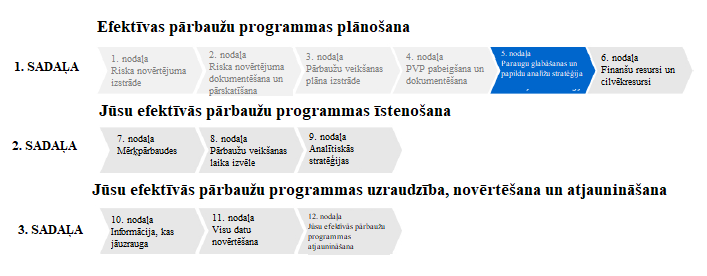 Noilguma termiņš sportista apsūdzēšanai ADNP izdarīšanā ir desmit gadi. Kodeksa 6.6. pants atļauj paraugu, kam laboratorijā ir veiktas analīzes un kas ir atzīts par negatīvu, glabāt un vēlāk tam veikt papildu analīzes. Laika gaitā, zinātnei attīstoties, regulāri rodas jauni veidi, kā atklāt aizliegtās vielas, un analītiskās metodes kļūst jutīgākas. Tātad attiecībā uz paraugu, kas, pirmo reizi analizējot, atzīts par negatīvu un pēc tam uzglabāts, pēc gadiem, veicot papildu analīzes, kurās izmanto uzlabotas noteikšanas iespējas, var iegūt pozitīvu rezultātu. Tāpēc paraugu glabāšana un papildu analīzes ir efektīva stratēģija, kas jums ir pieejama. Piemēram, analizējot paraugus, kas bija savākti nesenās olimpiskajās spēlēs, tika atklāti daudzi jauni ADNP, kā rezultātā sportisti, kuri retrospektīvi bija pieķerti dopinga lietošanā, tika diskvalificēti pēc tam, kad bija pagājuši vairāki gadi pēc šā sporta pasākuma, un daudzos gadījumos sportisti, kas nebija lietojuši dopingu, pamatoti saņēma medaļas.Paraugu glabāšanas kritērijiIzstrādājot ilgtermiņa paraugu glabāšanas stratēģiju, jums ir jānosaka kritēriji, saskaņā ar kuriem jūs izlemsiet, kurus paraugus glabāsiet, kā arī jāņem vērā glabāšanas loģistikas aspekti. Jūsu paraugu glabāšanas stratēģijas mērķis ir sniegt norādījumus, piemēram, par to, cik paraugus jūs vēlaties glabāt, pamatojoties uz vairākiem kritērijiem, kur šie paraugi tiks glabāti, kādas ir saistītās izmaksas u. c.Jums ir jābūt skaidriem kritērijiem, lai izlemtu, kurus paraugus jūs paturat ilgtermiņa glabāšanai un iespējamām turpmākām analīzēm. Jāņem vērā vismaz turpmāk izklāstītie kritēriji.a) Laboratorijas un APMU ieteikumi. Daudzi no šiem kritērijiem paredz, ka jums ir regulāri jāapspriežas ar tām laboratorijām, kas analizē jūsu savāktos paraugus. Šīs apspriedes var būt par atsevišķu paraugu analīžu rezultātiem vai par jauniem atklājumiem saistībā ar noteiktu aizliegto vielu vai metožu lietošanas konstatēšanu. Piemēram:dažus paraugus laboratorija vai APMU var uzskatīt par aizdomīgiem, pat ja tie nav identificēti kā “nelabvēlīgi” vai “netipiski”. Tāpēc tā var ieteikt glabāt šos paraugus, lai nākotnē tiem varētu veikt papildu analīzes;analīzes ar atpakaļejošu spēku var būt nepieciešamas saistībā ar ABP programmu. Laboratorija vai APMU var ieteikt paturēt dažus urīna paraugus no sportistiem, kas iekļauti asins ABP, ja ir jāveic analīze, kas iepriekš nebija veikta (t. i., paraugam sākotnēji nebija veikta EPO analīze);nākotnē tiks ieviestas jaunas noteikšanas metodes – laboratorijas varēs jums pastāstīt, kādas jaunas noteikšanas metodes tiek izstrādātas. Pēc tam jums būs jāizpēta, kā šie notikumi var attiekties uz tiem sportistiem, sporta veidiem vai disciplīnām, uz ko attiecas jūsu pārbaužu veikšanas pilnvaras. Piemēram, ja jums teiktu, ka drīzumā būs pieejama jauna, jutīgāka metode noteiktu anabolisko steroīdu noteikšanai, pēc paraugu analīzes jūs varat nolemt glabāt paraugus, kas savākti no dažiem augsta riska sportistiem tajos sporta veidos, kur varētu gūt labumu no anaboliskajiem steroīdiem, undaži paraugi var būt noderīgi DNS atsauces analīzei, un tāpēc laboratorija vai APMU var ieteikt paturēt noteiktus paraugus.b) Paraugi, kas savākti no sportistiem, kuriem ir augsts sniegums. Lai gan jums, iespējams, nav konkrētu izlūkdatu, jums vajadzētu apsvērt iespēju glabāt paraugus, kas savākti no sportistiem:kuri pārstāv jūsu paaugstināta riska sporta veidus, sporta disciplīnas vai valstis un kuriem ir labi rezultāti visaugstākajā sacensību līmenī (piemēram, medaļu ieguvēji vai pirmo vietu ieguvēji pasaules čempionātos vai citos nozīmīgos sporta pasākumos vai labākie valsts līmeņa sportisti) un/vaiviņu svarīgākajos karjeras posmos (piemēram, labākie jauniešu sportisti, kas gatavojas iekļūšanai elites kategorijā).c) Paraugi, kas savākti no augsta riska sportistiem. Apsveriet iespēju glabāt paraugus no sportistiem, kuri atbilst dažiem vai visiem ISTI 4.5. pantā noteiktajiem kritērijiem, jo īpaši tad, ja esat saņēmis īpašus izlūkdatus attiecībā uz šo jautājumu.d) Cita informācija, kas jums kļuvusi pieejama un pamato paraugu ilgtermiņa glabāšanu vai papildu analīzes tiem. Tas varētu ietvert, piemēram, konkrētus izlūkdatus par dažiem sportistiem vai jūsu riska novērtējuma rezultātus.LoģistikaIzstrādājot ilgtermiņa paraugu glabāšanas politiku, ir jāapsver arī loģistikas faktori. Piemēram, uzdodiet sev turpmāk izklāstītos jautājumus.Kur es glabāšu savus paraugus? Jums ir jānolemj, kur tiks glabāti jūsu paraugi – tās varētu būt laboratorijās, kas veikušas sākotnējo analīzi, vai kādā citā laboratorijā vai glabāšanas vietā (ar nosacījumu, ka tiek izpildītas Laboratoriju starptautiskajā standartā (LSS) izklāstītās prasības attiecībā uz ilgtermiņa glabāšanu).Kā paraugi tiks nogādāti ilgtermiņa glabāšanas vietā? Ja paraugi netiks glabāti laboratorijā, kurā tiem veikta sākotnējā analīze, tie būs jāpārved uz ilgtermiņa glabāšanas vietu. Tam ir nepieciešama zināma loģistikas plānošana, un jums būs cieši jāsadarbojas ar laboratoriju un ilgtermiņa glabāšanas vietu, lai noteiktu, cik bieži jūs pārvadāsiet paraugus (piemēram, ik pēc 3 mēnešiem tieši pirms laika, kad paraugi citādi tiktu iznīcināti), kā vienlaikus tiks pārvadāti daudzi paraugi, kādu pārvadāšanas metodi izmantosiet, kādas būs pārvadāšanas izmaksas u. c.Cik paraugus jūs plānojat glabāt? Paraugus var glabāt līdz 10 gadiem, tāpēc katru gadu saglabāto paraugu skaits ir jāaprēķina budžeta plānošanas procesā, lai segtu ikgadējās izmaksas, kas saistītas ar glabāšanu un iespējamajām papildu analīzēm.Cik ilgi jūs plānojat glabāt paraugus? Noilguma termiņš ir 10 gadi, taču glabāšanas izmaksu vai platības ierobežojumu dēļ jūs varat būt spiesti apsvērt paraugu glabāšanu īsāku laiku (piemēram, vienu vai divus olimpiskos vai paraolimpiskos ciklus).Kā jūs veiksiet visu savu ilgtermiņa glabāšanā esošo paraugu uzskaiti? Jums būs jāreģistrē visi glabāšanā esošie paraugi, tas, kāda analīze sākotnēji veikta katram paraugam, cik ilgi katrs paraugs atrodas glabāšanā, katra parauga tilpums un visas papildu analīzes, kas veiktas kopš sākotnējās analīzes. Šo informāciju var saglabāt datubāzē vai izmantojot vienkāršu Excel izklājlapu.Kā jūs glabāsiet ar paraugiem saistīto dokumentāciju? Attiecībā uz visiem ilgtermiņa glabāšanā esošajiem paraugiem jums būs jāglabā un jāuztur arī visa saistītā dokumentācija par katru paraugu. Tas jādara drošā veidā un saskaņā ar ISPPPI.Kad esat izveidojis paraugu glabāšanas stratēģiju, jums tā jāapspriež ar citām ADO, kam arī ir pārbaužu veikšanas jurisdikcija attiecībā uz jūsu sportistiem un kas, iespējams, arī glabā no tiem pašiem sportistiem savāktus paraugus. Tādā veidā jūs varat saskaņot, kurus paraugus jūs glabājat, un nodrošināt, ka jūs kopā neglabājat vairāk paraugu, nekā nepieciešams.Papildu analīzesVeicot papildu analīzes paraugiem, kas atrodas ilgtermiņa glabāšanā, jāņem vērā LSS un ISPPPI norādījumi:ilgstošā glabāšanā esošiem paraugiem papildu analīzes veic tikai attiecībā uz vielām un metodēm, kas bija aizliegtas parauga savākšanas laikā;paraugu papildu analīzi veic saskaņā ar LSS un tehniskajiem dokumentiem, kuri ir spēkā šīs papildu analīzes veikšanas brīdī, unparaugus var glabāt līdz 10 gadiem. Šā laika posma beigās uzglabātie paraugi ir vai nu jāizmet, vai jāanonimizē un jāizmanto pētniecībai (ar nosacījumu, ka sportists tam sākotnēji ir devis savu piekrišanu, kas dokumentēta šā sportista parauga dopinga kontroles anketā).Jums vajadzētu plānot ilgtermiņa glabāšanā esošo paraugu regulāru pārskatīšanu, lai noskaidrotu, kuriem paraugiem varētu veikt papildu analīzes (piemēram, pieņemams termiņš ir ik pēc 1–2 gadiem). Papildu norādījumus par to, lūdzu, skat. turpmāk 9. nodaļā.6. NODAĻA
Finanšu resursi un cilvēkresursi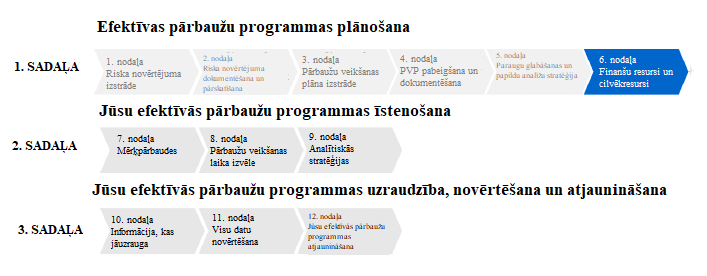 Saskaņā ar Kodeksa 23.3. pantu parakstītājiem ir jāveltī pietiekami resursi, gan finanšu resursi, gan cilvēkresursi, lai visās jomās īstenotu Kodeksam un starptautiskajiem standartiem atbilstīgas pārbaužu programmas. Tāpēc resursu trūkums nedrīkst būt attaisnojums neefektīvai pārbaužu programmai. Neatkarīgi no tā visām ADO ir jāstrādā, nepārkāpjot noteiktās robežas, un vienmēr jācenšas maksimāli izmantot savus resursus.Pārbaužu budžeta izveideLai gan varētu būt arī citas izmaksas, ADO pārbaužu budžetā jāparedz līdzekļi, lai varētu tikt segtas šādas izmaksas:paraugu savākšanas personāls (piemēram, algas/samaksa, izmaksas, komandējumi u. c.);paraugu vākšanas inventārs;paraugu pārvadāšana (piemēram, kurjerpakalpojumi);paraugu analīze (tostarp nodrošinot TDSSA MLA ievērošanu);paraugu ilgtermiņa glabāšana;personāls (pat ja personāla izmaksas var segt no cita budžeta, ADO jābūt pietiekamam darbinieku skaitam, kas veic pārbaužu programmas koordinēšanu un īstenošanu) unar APMU noslēgto līgumu izmaksas.Pārbaužu budžetam jābūt saistītam ar jūsu riska novērtējuma un PVP rezultātiem. Ja jūsu pārbaužu jurisdikcijā ir 2000 sportistu un jūsu riska novērtējums un prioritāšu noteikšanas uzdevums ir parādījis, ka jums ir jāveic 4000 pārbaudes gadā, tad budžets, kas atļauj tikai 1500 pārbaudes, ir nepietiekams. Tāpat, ja jūsu riska novērtējums parādīja, ka jums ir daži paaugstināta riska sportisti, kuri būtu jāiekļauj PSR, bet resursu trūkuma dēļ (vai nu trūkst finanšu resursu pārbaudēm, vai cilvēkresursu PSR administrēšanai) jūs nolēmāt, ka tos nevar iekļaut jūsu PSR, tad jūs nepildāt savus pienākumus saskaņā ar Kodeksu un ISTI.Tiek atzīts, ka var būt grūti iegūt nepieciešamos līdzekļus. Tomēr Kodeksa parakstītāji ir apņēmušies nodrošināt pietiekamus resursus savām pārbaužu programmām. Ja jūs varat pierādīt skaidru saikni starp riska novērtēšanas rezultātiem un prioritāšu noteikšanas uzdevumiem, sportistu skaitu jūsu kopējā pārbaudāmo sportistu reģistrā, veicamo pārbaužu skaitu un cilvēkresursiem, kas nepieciešami, lai pārvaldītu pārbaužu programmu (pārbaužu plānošana, datu ievade dopinga kontroles anketā, atrašanās vietas reģistru administrēšana, sazināšanās ar laboratorijām un APMU u. c.), tad, sagatavojot budžeta priekšlikumu, kurā ir paredzēti nepieciešamie resursi, jums būs pārliecinošāki argumenti.Optimālāka resursu izmantošanaLai maksimāli palielinātu pārbaužu programmas efektivitāti, ir svarīgi apsvērt, kādos veidos jūs varat optimālāk izmantot savā rīcībā esošos resursus. Palielinot efektivitāti ikdienas darbībās, jūs varētu atbrīvot papildu resursus vairāk pārbaužu veikšanai, papildu analīzēm vai ABP programmas izvēršanai. Mērķis ir nodrošināt visefektīvāko pārbaužu programmu, ņemot vērā jūsu resursus. Saskaņā ar iepriekš minēto sadarbība ar citām ADO ir bezmaksas veids, kā palielināt efektivitāti, piemēram, kopīgi sedzot izmaksas saistībā ar pārbaudes veikšanu tādam PSR iekļautam sportistam, kas interesē abām organizācijām. Turpinājumā ir sniegti daži ieteikumi, kas jāņem vērā.Apsveriet iespēju organizēt pārbaudes veikšanas uzdevumus kopīgi ar citām ADO situācijās, kad dažādu valstspiederību sportisti var trenēties kopā, jo īpaši nomaļās vietās, uz kurieni komandējumu izdevumi var būt lieli. Tādā veidā jūs varat sadalīt paraugu savākšanas personāla un kurjerpakalpojumu izmaksas.Apsveriet, vai paraugu “sērijveida” nosūtīšana laboratorijai varētu samazināt izmaksas (nodrošinot, ka tiek saglabāta uzraudzības ķēde un paraugi tik un tā tiek nosūtīti dažu dienu laikā pēc to savākšanas).Pārskatiet laboratorijas analīžu izmaksas (pieejamas ADAMS sistēmā) un novērtējiet, vai jūs varētu ietaupīt naudu, izmantojot citu laboratoriju vai atkārtoti vienojoties ar savu esošo laboratoriju. Jums tuvākā laboratorija var nebūt lētākā, un dažreiz, pat pieskaitot papildu kurjerpakalpojumu izmaksas, jūs varat ietaupīt, pārejot uz citu laboratoriju, kas atrodas tālāk. Tāpat, ņemot vērā ilgtermiņa paraugu glabāšanas izmaksas, izmaksu ziņā lietderīgi var būt izmantot telpas, kas neatrodas tajā laboratorijā, kurā parasti tiek analizēti jūsu paraugi.Rūpīgi pārskatiet dažādu pakalpojumu sniedzēju izmaksas, lai pārliecinātos, ka saņemat nepieciešamos pakalpojumus par vislabāko cenu. Tas ietver kurjerpakalpojumus, paraugu savākšanas aģentūras, laboratorijas, ilgtermiņa paraugu glabāšanas vietas u. c.Apsveriet iespēju noslēgt savstarpējus pārbaužu līgumus ar citām attiecīgajām ADO. Tas nozīmē, ka jūs veiktu sportistiem pārbaudes šo ADO vārdā un tās darītu to pašu jūsu vārdā. Pārbaužu veikšana šādā veidā varētu izmaksāt mazāk abām pusēm un varētu būt vieglāk organizējama.Novērtējiet izmaksas, kas saistītas ar dažu pilna laika dopinga kontrolieru pieņemšanu darbā, kuri vienmēr būtu “izsaucami”, nevis izmantojiet tikai nepilna laika dopinga kontrolieru vai privātu paraugu vākšanas aģentūru pakalpojumus. Tas varētu padarīt jūsu pārbaužu programmu efektīvāku un arī izmaksāt mazāk nekā privātu paraugu vākšanas aģentūru pakalpojumi.Apsveriet iespēju pāriet uz WADA bezpapīra dopinga kontroles platformu, lai ietaupītu izmaksas saistībā ar papīra anketu drukāšanu un nosūtīšanu. Tas varētu arī uzlabot apstrādes efektivitāti.PALĪDZĪBA! Izmantojiet šo rīku, lai pārliecinātos, ka plānošana ir pabeigta: Checklist: Planning an Effective Testing Program.2. SADAĻA
JŪSU EFEKTĪVĀS PĀRBAUŽU PROGRAMMAS ĪSTENOŠANAPirmajā sadaļā ir sīki aprakstīti posmi, kas nepieciešami efektīvas pārbaužu programmas plānošanā un sagatavošanā. Otrā sadaļa ir paredzēta, lai palīdzētu jums īstenot šos plānus. Šajā sadaļā mēs aplūkosim mērķpārbaudes, pārbaužu veikšanas laiku un analītiskās stratēģijas, lai maksimāli palielinātu aizliegto vielu un metožu atklāšanas iespējas.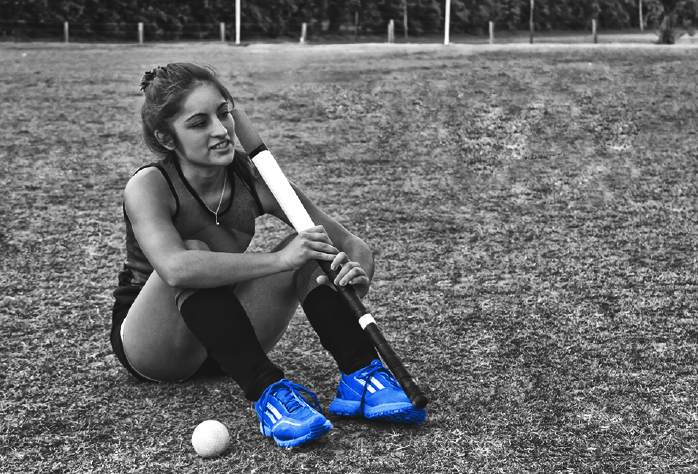 7. NODAĻA
Mērķpārbaudes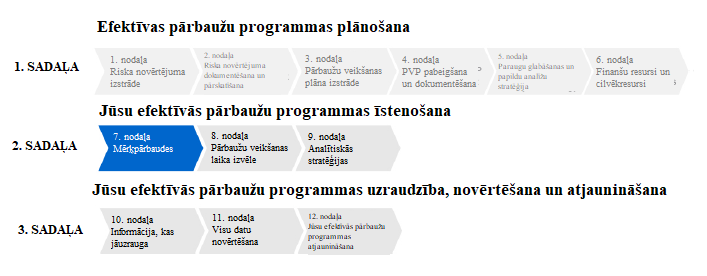 Efektīvai pārbaužu programmai ir ļoti svarīgi izmantot pēc iespējas vairāk informācijas, lai noteiktu, kuram sportistam būtu jāveic pārbaude. Pārbaudei jābūt pēc iespējas mērķtiecīgākai, un, nosakot, kuri sportisti ir jāpārbauda, jāņem vērā šāda informācija (pamatojoties uz ISTI 4.5.3. pantu):sportistam veikto pārbaužu vēsture, tostarp tas, vai viņš iepriekš ir pārkāpis antidopinga noteikumus un vai viņam ir konstatēti kādi neparasti bioloģiskie parametri (jo īpaši tiem sportistiem, kuriem ir “aizdomīgs” vai “iespējama dopinga” ABP statuss), un/vaisportista sportiskā snieguma vēsture, tostarp neparasti rezultātu modeļi, vai augsta sportiskā snieguma vēsture bez regulārām pārbaudēm (jums jāizveido līdzekļi, ar kuriem iespējams izsekot sportistu sportiskajam sniegumam un izcelt visu, kas šķiet interesants, piemēram, tādu jauniešu sportistu izcilus rezultātus, kas gatavojas iekļūt elitē), un/vaiatrašanās vietas informācijas paziņošanas prasību atkārtota nepildīšana vai aizdomīgi atrašanās vietas informācijas paziņošanas paradumi (piemēram, sportisti, kuriem bieži ir viena vai divas kļūmes attiecībā uz viņu aktuālo atrašanās vietas informāciju, sportisti, kuri regulāri pēdējā brīdī atjaunina savu atrašanās vietas informāciju, sportisti, kuri regulāri iesniedz atjauninājumus pirms 60 minūšu laika sprīža sākuma, u. c.), un/vaipārcelšanās uz nomaļu vietu vai treniņi tajā (piemēram, VADO gadījumā tas varētu nozīmēt vai nu valsts robežās, vai ārvalstīs), un/vaidalības atsaukšana gaidāmās sacensībās vai neierašanās tajās, un/vaibiedrošanās ar tādu trešo personu (piemēram, komandas biedru, treneri, ārstu vai citu sportista atbalsta personālu), kas ir bijis iesaistīts dopinga lietošanas lietā, un/vaitraumas (tā kā nereti sportistiem, kas guvuši traumas, netiek veiktas biežas pārbaudes, šo periodu var ļaunprātīgi izmantot dopinga lietošanai, jo īpaši, ja sportistam ir stimuls paātrināt organisma atjaunošanos), un/vaivecums/karjeras posms (piemēram, pāriešana no jauniešu līmeņa uz pieaugušo līmeni, līguma termiņa beigu tuvošanās vai aktīvās sporta karjeras pārtraukšanas tuvošanās), un/vaiticama informācija no trešās personas vai izlūkdati, kas savākti vai koplietoti ar ADO.Sagatavojot savu PVP (izmantojot riska novērtējuma rezultātus), jūs esat identificējis augsta riska sporta veidus un sporta disciplīnas un prioritāti noteicis to sportistu grupai, kas pārstāv šīs disciplīnas. Pēc tam jūs lēmāt par to, vai daži sportisti ir jāiekļauj jūsu PSR vai PR.Kad ir pienācis laiks izlemt, kuri sportisti jāpārbauda un kad tas jādara, jūs varat apsvērt iepriekš uzskaitīto informāciju. Jums ir arī pastāvīgi jāuzrauga informācija un atbilstoši jāpielāgo pārbaužu plāni. Tas varētu ietvert izmaiņas pārbaužu grafikā sadarbībā ar citu ADO, īpašas papildu analīzes pieprasīšanu kāda atsevišķa sportista paraugiem (piemēram, dažos komandu sporta veidos sportistiem, kam ir atšķirīgas spēlētāju pozīcijas, var būt atšķirīgs dopinga lietošanas risks un ir lielāka iespēja, ka viņi lietos atšķirīgus aizliegto vielu veidus, tāpēc visiem komandas biedriem var netikt veiktas vienādas pārbaudes) vai vairāku pārbaužu plānošana sportistam ar īsiem starplaikiem, pamatojoties uz īpašu(-iem) laboratorijas vai APMU ieteikumu(-iem).Atlases pēc nejaušības principa veidiAtlase pēc nejaušības principa ir jebkurš līdzeklis sportistu atlasei pārbaudēm, kas nav mērķpārbaudes. Lai gan mērķpārbaudēm vienmēr vajadzētu būt ADO prioritātei, pārbaudes, veicot atlasi pēc nejaušības principa, var būt svarīgas, piemēram, preventīvu stratēģiju radīšanā vai sporta pasākuma integritātes aizsardzības veicināšanai. Dažos sporta veidos vai disciplīnās, kur vēsturiski nav bijis daudz pārbaužu un tāpēc nav pietiekami daudz izlūkdatu tiešām mērķpārbaudēm, atlase pēc nejaušības principa var būt līdzeklis pārbaužu datu uzkrāšanai.Atlase pēc nejaušības principa var būt vai nu svērta (ja sportisti tiek klasificēti, izmantojot iepriekš noteiktus kritērijus, lai palielinātu vai samazinātu atlasīšanas iespējamību), vai pilnīgi nejauša (ja netiek ņemti vērā nekādi iepriekš noteikti kritēriji un sportisti tiek patvaļīgi izvēlēti no sportistu vārdu un uzvārdu vai numuru saraksta vai reģistra). Ja iespējams, priekšroka jādod svērtai atlasei pēc nejaušības principa.Svērtai atlasei pēc nejaušības principa jūs izmantojat iepriekš noteiktu kritēriju kopumu, lai palielinātu izredzes atlasīt sportistus, kam ir lielāks dopinga lietošanas risks. Šo kritēriju pamatā varētu būt ISTI 4.5.3. pantā uzskaitītie faktori vai jebkuri citi apstākļiem atbilstoši faktori. Piemēram, ja jūs par pamatu atlasei pēc nejaušības principa izmantojiet finišēšanas secību, pārliecinieties, ka vismaz viens no atlasītajiem sportistiem ir finišējis pirmajā trijniekā, vai, veicot pārbaudes sacensību laikā pēc nejaušības principa atlasītiem sportistiem komandu sporta veidos (izmantojot kreklu/sporta kreklu/vestu numurus), jūs varētu apsvērt iespēju nodrošināt, ka daži no atlasītajiem sportistiem ir tādi, kuri nav ļoti bieži pārbaudīti.Neatkarīgi no tā, vai jūs izmantojat svērtu atlasi pēc nejaušības principa vai pilnīgi nejaušu atlasi, jūsu izmantotā sistēma ir jādokumentē. Tajā jāiekļauj svēršanai izmantotie kritēriji.Kopumā lielākajai daļai no veiktajām pārbaudēm jāizmanto mērķtiecīga un svērta atlase pēc nejaušības principa.8. NODAĻA
Pārbaužu veikšanas laika izvēle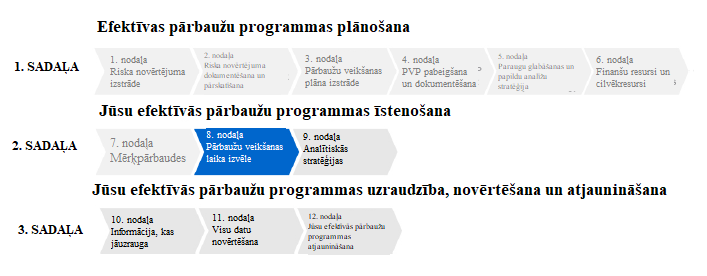 Izvēloties pārbaudes veikšanas laiku, jāizmanto pēc iespējas vairāk informācijas, izlūkdatu un datu, kā arī kopā jāņem vērā visi galvenie apsvērumi, piemēram:neprognozējamība;sacensību grafiki un tuvākie lielie sporta pasākumi;zinātniskā informācija;zināmie tās vielas ievadīšanas un izdalīšanās veidi, kuru sportists, iespējams, lieto;APMU, ekspertu grupas vai laboratorijas zinātniskie norādījumi unizlūkdati.Pārbaudes efektivitātei vajadzētu būt galvenajam faktoram, lemjot par tās veikšanas laiku. Kaut arī jūs vēlaties paturēt prātā sportista grafiku un samazināt treniņu pārtraukumus, piemēram, maksimāli samazinot sportistam (vai komandai vai amatpersonām) radītās neērtības, tas nedrīkst negatīvi ietekmēt pārbaudes efektivitāti.NeprognozējamībaPārbaužu programma kļūst sportistam prognozējama tad, kad, vadoties pēc savas pieredzes, sportists var izdomāt, kad viņš, visticamāk, tiks pārbaudīts. Ja sportists konstatē tendenci vai modeli, kad viņš tiek pārbaudīts, viņš uz tā pamata var vienkārši izstrādāt dopinga lietošanas programmu. Piemēram, ja PSR iekļauts sportists vienmēr tiek pārbaudīts 60 minūšu laika sprīdī vai tikai viena mēneša laikā pēc valsts čempionāta, vai tikai sacensību laikā, šis sportists var izmantot šo informāciju, lai lietotu dopingu, uzņemoties aprēķinātu risku.Efektīva pārbaužu programma ir tāda programma, kas sportistam ir tik neprognozējama, cik tas iespējams. Neprognozējamas pārbaužu programmas īstenošanas piemēri ir šādi:pārbaudes gan sportistu norādītajos 60 minūšu laika sprīžos, gan ārpus tiem;pārbaudes dažādos diennakts laikos, dažādās nedēļas dienās un dažādos gada mēnešos;pārbaudes dažādās vietās, kas norādītas sportista iesniegtajā atrašanās vietas informācijā (piemēram, pārmaiņus mājas adresē un treniņu vietā);pārbaudes sportistiem ārvalstīs, nevis tikai tajā valstī, kurā viņi pastāvīgi uzturas;pārbaudes sportistiem laikā, kad viņi ir guvuši traumas;atkārtotas pārbaudes pēc īsa laika;pārbaudes visa gada laikā, nevis tikai pirms liela sporta pasākuma;pārbaudes sportistiem ne tikai treniņnometņu laikā;pārbaudes ne tikai sacensību uzvarētājiem unpārbaudes ne vienmēr vienās un tajās pašās sacensībās katru gadu.Sacensību grafikiSportista sacensību grafikam vajadzētu sniegt lielisku ieskatu, kas jāizmanto, lai noskaidrotu, kad sportists cenšas maksimāli uzlabot savu sagatavotību un sportisko sniegumu, gatavojoties noteiktam sporta pasākumam. Tas varētu būt valsts čempionāts, liela sporta pasākuma kvalifikācijas pasākums vai pats lielais sporta pasākums. Kopā ar turpmāk gūtajām zināšanām par vielām un pārbaužu programmā izmantoto zinātnisko informāciju, pārbaužu veikšanas laikam vajadzētu būt efektīvas sportistu pārbaužu stratēģijas galvenajam elementam. Piemēram, steroīdi, visticamāk, tiks lietoti vairākus mēnešus vai nedēļas, nevis dažas dienas pirms sacensībām.Zinātniskā informācijaIr daudz pētniecisko darbu un rakstu, kuros sīki izklāstīti to dopinga vielu zināmie lietošanas un izdalīšanās veidi, ko sportisti ļaunprātīgi izmanto, kā arī citi zinātniskie dati par vielām, ko var lietot šo vielu maskēšanai. Ja jums ir izlūkdati par to, ka konkrēts sportists, iespējams, lieto kādu konkrētu vielu, kā arī iepriekš minētā informācija par viņa sacensību grafiku un iespējamo sporta pasākumu, kurā viņš vēlas sasniegt savu maksimālo sportisko sniegumu, var attiecīgi aprēķināt pārbaudes veikšanas laiku. Šo informāciju var apvienot arī ar analītiskajām stratēģijām, kas sīkāk aprakstītas turpmāk 9. nodaļā.Efektīvā pārbaužu programmā nenovērtējama ir arī ADAMS sistēmā APMU, ekspertu grupu un laboratoriju sniegtā informācija un norādījumi. Jūsu APMU un laboratorijas līgumu ietvaros jums ir piekļuve ekspertu informācijai, kam jāpiešķir prioritāte, īstenojot papildu mērķpārbaudes, kuru pamatā ir iepriekš veiktās analīzes un pārskatītās pārbaudes. Turklāt, ja attiecībā uz kādu sportistu pārbaužu veikšanas jurisdikcija jums ir kopīga ar citu ADO, jūs ar to varat apspriest pārbaužu veikšanas stratēģijas.Laba saziņa ar APMU ir kritiski svarīga, lai jūsu ABP programmas darbība būtu efektīva. Tāpat jums ir jāuzrauga atgriezeniskā saite, ko saņemat no APMU pēc tam, kad tā ir pārskatījusi pases. Piemēram, ja APMU pieprasa nākamo 5 dienu laikā savākt vēl vienu paraugu un vienlaicīgi savākt urīna paraugu, kas jāanalizē, lai noteiktu EPO, tad attiecīgajam sportistam ir jāveic pārbaude (ja vien nav pamatota iemesla to nedarīt).Pēc analīzes arī laboratorijas sniedz savu atgriezenisko saiti ADAMS sistēmā. Tā var ietvert informāciju par parauga noārdīšanos, alkohola saturu vai jebkuru citu neparastu parādību, par ko ziņots analīzes laikā. Attiecībā uz sportistiem var noteikt modeļus un tendences, un, ja rodas konkrētas aizdomas, jārīko papildu mērķpārbaudes.IzlūkdatiIzlūkdati, kas saņemti vai savākti jūsu pārbaužu programmā, ir būtiski pārbaužu veikšanas laika plānošanai. Ņemot vērā izlūkdatus, ko jūs esat atzinis par ticamiem, jūs varat nolemt veikt sportistam pārbaudi laikā no plkst. 23.00 līdz 5.00. Lemjot par to, vai veikt pārbaudi šajā laikā, jums ir jābūt izlūkdatiem vai informācijai, kas dod pamatu uzskatīt, ka sportists šajā laika posmā var lietot noteiktas aizliegtās vielas, jo īpaši tās, kurām organismā ir īss pussabrukšanas periods, piemēram, GH, GHRF, insulīnu un EPO. Piemēram, jūsu APMU jums varētu būt sniegusi informāciju, kas liecina, ka vairāki no konkrētā sportista savāktie paraugi šķiet aizdomīgi. Tā ir norādījusi, ka šis sportists vēlu vakarā varētu norīt kādu aizliegto vielu, kuru ir gandrīz neiespējami konstatēt nākamajā rītā. Tā iesaka pārbaudīt šo sportistu laikā no plkst. 23.00 līdz 5.00.9. NODAĻA
Analītiskās stratēģijas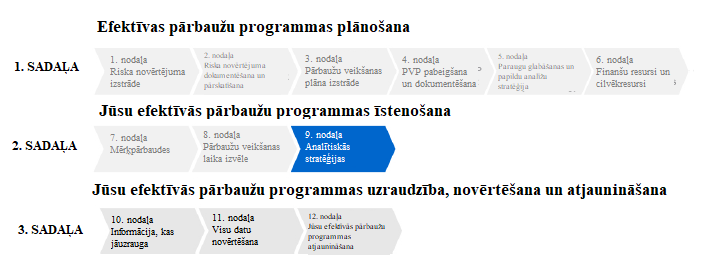 Laboratorijas visiem saņemtajiem urīna paraugiem veic sacensību laikā vai ārpus sacensībām veicamo standarta “rutīnas” analīzi, bet ADO pēc saviem ieskatiem var pieprasīt papildu analīzes.Šai rīcības brīvībai sākotnēji jāpamatojas uz TDSSA prasībām, jūsu riska novērtējuma rezultātiem un jūsu PVP. Jums vajadzētu regulāri sazināties ar laboratorijām, kuru pakalpojumus izmantojat, lai tās jums palīdzētu pieņemt apzinātus lēmumus par to, kādas papildu analīzes var būt atbilstošas katram konkrētajam paraugam. Efektīvai pārbaudei būtiska ir spēja paraugiem veikt analīzes pareizās vielas konstatēšanai, nepieciešamības gadījumā izmantojot papildu analīzi, lai nodrošinātu, ka jums ir liela iespēja konstatēt dopinga lietošanu.TDSSA nozīme efektīvas pārbaužu programmas īstenošanāLai gan pirmajā sadaļā, izklāstot, kā savā PVP plānot un noteikt TDSSA MLA, mēs jau pieminējām TDSSA, ir ļoti svarīgi TDSSA analīzi īstenot pareizajiem sportistiem un pareizajā laikā. Piemēram, jūs varat nolemt noteikt papildu analīzes noteiktai sportistu grupai vienā pārbaudes veikšanas uzdevumā vai arī koncentrēt analīzi uz vienu sportistu noteiktā laika posmā, kurā tiek savākti paraugi vairākām pārbaudēm.Īpašas norādes šajā jomā var atrast WADA EPO pārbaužu rokasgrāmatā, GH pārbaužu rokasgrāmatā un GHRF pārbaužu rokasgrāmatā. Lai pieprasītu šīs pārbaužu rokasgrāmatas (kas ir pieejamas tikai ADO), lūdzu, rakstiet uz tdssa@wada-ama.org.ABP nozīme efektīvas pārbaužu programmas īstenošanāPapildus tam, ka ABP ir obligāta, ja tā ir saistīta ar TDSSA, kā aprakstīts 3. nodaļā, ABP sniedz vērtīgu informāciju, ko var izmantot, lai lemtu par mērķpārbaudēm, un tā ir ļoti efektīva, ja to izmanto, lai papildinātu citas pārbaudes – hematoloģiskajam modulim, EPO vai homologu asiņu pārliešanas (HBT), kā arī steroīdu moduļa pārbaudēm, gūstot norādījumus par GC/C/IRMS lietošanu, lai konstatētu eksogēnā veidā ievadītus endogēnos steroīdus.ABP var izmantot arī izmeklēšanā un nolūkā konstatēt ADNP saistībā ar aizliegtas vielas lietošanu bez nepieciešamības izmantot tradicionālas analītiskās metodes.ABP sastāv no diviem atsevišķiem moduļiem – hematoloģiskā (asins) moduļa, ko izmanto asins dopinga noteikšanai, un steroīdu moduļa, kam izmanto urīna paraugus, lai atklātu anabolisko steroīdu un citu anabolisko līdzekļu ļaunprātīgu lietošanu. Visi paraugi (urīns un asins ABP), par kuriem ADO ir ievadījusi ADAMS sistēmā dopinga kontroles anketu, tiek automātiski iekļauti pārbaudīto sportistu hematoloģiskajās un steroīdu pasēs – tas uzsver, cik svarīgi ir nekavējoties ievadīt dopinga kontroles anketu ADAMS sistēmā atbilstīgas un efektīvas pārbaudes programmas ietvaros.a) Hematoloģiskais (asins) modulisABP hematoloģiskajā modulī tiek apkopota informācija par asins dopinga marķieriem, un tā mērķis ir konstatēt aizliegto vielu vai metožu lietošanu skābekļa transportēšanas vai piegādes uzlabošanai, tostarp EPO un jebkāda veida asins pārliešanu vai manipulācijas.Saskaņā ar iepriekš teikto asins ABP programmā ir jāiekļauj ikviens jūsu PSR iekļautais un tādu sporta veidu vai sporta disciplīnu pārstāvošais sportists, kam EPO TDSSA MLA ir 30 % vai vairāk. Pēc tam jums gada laikā jāieplāno vismaz trīs asins ABP pārbaudes visiem attiecīgajiem sportistiem, tātad, ja jums ir 30 šādi sportisti, jums jāieplāno 90 pārbaudes.Efektīva pārbaužu programma ietver šādas stratēģijas:PSR iekļautiem sportistiem, kuriem ir netipiskas vai aizdomīgas pases (ko identificējusi APMU), gada laikā jāveic vairāk nekā trīs asins ABP pārbaudes;PSR iekļautiem sportistiem, kuri pirmo reizi piedalās ABP programmā (t. i., viņiem iepriekš nav veiktas asins ABP pārbaudes), jums pirmā gada laikā jāieplāno vismaz trīs asins ABP pārbaudes, lai noteiktu viņu pases bāzes līniju. Pēc tam jūs varat pielāgot pārbaužu biežumu, apspriežoties ar savu APMU;sportistiem, kuriem vairākus gadus ir bijušas normālas pases, ir jāveic vismaz viena asins ABP pārbaude gadā.b) Steroīdu modulisSteroīdu modulī tiek apkopota informācija par steroīdu dopinga marķieriem, lai identificētu endogēnos anaboliskos androgēnos steroīdus (EAAS), kas ievadīti eksogēnā veidā, kā arī citus anaboliskos līdzekļus, piemēram, selektīvos androgēnu receptoru modulatorus (SARMS). Steroīdu modulis ir arī efektīvs līdzeklis, lai identificētu tos paraugus, kas, iespējams, ir falsificēti vai apmainīti pret cita indivīda (imitētāja vai dubultnieka) urīnu.Atšķirībā no asins moduļa, nav obligātu prasību attiecībā uz minimālo pārbaužu skaitu, kas jāveic sportistiem, lai izveidotu steroīdu moduli, tomēr arī šo moduli pārskata jūsu APMU un tās ieteikumi ir jāizpilda.Konkrētāk, informācija, kas iegūta, izmantojot steroīdu moduli, un ko sniedz jūsu APMU, var:palīdzēt noteikt, kad uzsākt apstiprināšanas procedūru, tostarp IRMS analīzi;norādīt, kuri paraugi jāpatur ilgtermiņa glabāšanā unidentificēt paraugus, attiecībā uz kuriem ir aizdomas par urīna apmaiņu, ko var apstiprināt, veicot DNS analīzi.Citas analīzesLaboratorijas var veikt analīzes ar mērķi konstatēt citas aizliegtās vielas un metodes, piemēram, hemoglobīna bāzes skābekļa nesējus (HBOC), homologu asiņu pārliešanu (HBT), steroīdu esterus, insulīnus u. c. Iespējams, ka ADO pieprasīs analīzes šādu vielu vai metožu konstatēšanai tikai tad, ja tās rīcībā būs konkrēti izlūkdati (visticamāk, no APMU) attiecībā uz kādu augsta riska sportistu, un pēc ciešas saziņas ar laboratorijas ekspertiem. Tāpēc citu aizliegto vielu un metožu konstatēšanas analīzēm jābūt daļai no mērķpārbaužu stratēģijas, kuras pamatā ir izlūkdati.Paraugu glabāšana un papildu analīzesPlānošanas procesā jūs izstrādājāt un dokumentējāt paraugu glabāšanas un papildu analīžu stratēģiju. Lai gan ir svarīgi saglabāt paraugus papildu analīzēm, ir svarīgi arī pārskatīt glabāšanā esošos paraugus un regulāri novērtēt, vai dažiem no tiem jau var veikt papildu analīzes.Jums jāizpēta to sportistu būtiskie apstākļi, kuru paraugus glabājat, tostarp:sportistu aktuālā situācija (kādā līmenī viņi sacenšas vai varbūt viņi ir pārtraukuši aktīvo karjeru sportā);jebkuri izlūkdati, kas saņemti par kādu sportistu vai sportistu grupu;gaidāmie lielie sporta pasākumi vai svarīgas sacensības, kurās viņi piedalīsies, unnoilguma termiņi (t. i., cik daudz laika jums ir atlicis parauga analīzei).Apspriežoties ar attiecīgajām laboratorijām, jums jānoskaidro, kāda analīze šiem paraugiem sākotnēji tika veikta, vai vēlāk šim paraugam ir veikta kāda papildu analīze un kāds ir katra parauga atlikušais tilpums, kā arī jānovērtē izmaksas, kas saistītas ar papildu analīzi, un jāapsver:jebkura analīze tādu īpašu vielu vai metožu konstatēšanai, attiecībā uz kurām šis paraugs sākotnējās analīzes laikā netika analizēts;analīze, izmantojot jaunas vai atjauninātas noteikšanas metodes;retrospektīva analīze saistībā ar ABP programmu unDNS salīdzinājums paraugu apmaiņas vai viltošanas gadījumos.Kad esat pabeidzis pārskatīšanu, jums par katru glabāšanā esošo paraugu jāizlemj, vai tam veiksiet papildu analīzi, vai to paturēsiet glabāšanā, neveicot papildu analīzi, vai arī to izliesiet.Nav noteiktu prasību attiecībā uz to, cik paraugiem jāveic papildu analīzes vai cik bieži tas jādara (lai gan būtu ieteicams veikt ikgadēju pārskatīšanu), taču jums jāņem vērā turpmāk norādītie apsvērumi.Ilgstoši glabātie paraugi tiek sasaldēti, un katru reizi, kad paraugam veic papildu analīzi, tas ir jāatkausē, pirms to var analizēt. Katrā atkausēšanas reizē notiek parauga noārdīšanās. Tāpat katru reizi, kad paraugam tiek veikta papildu analīze, tā tilpums samazinās, kas apgrūtina papildu analīžu veikšanu.Jums vienmēr vajadzētu paraugiem veikt papildu analīzes tikai tad, ja jums tam ir iemesls. Jums nevajadzētu tiem veikt papildu analīzi tikai tāpēc, ka, piemēram, tie ir glabāti piecus gadus vai tuvojas liels sporta pasākums (lai gan saskaņā ar iepriekš aprakstīto tas var būt iemesls izvērtēt, vai tiem būtu jāveic papildu analīze vai ne). Lēmumi par papildu analīzi jāpieņem, pamatojoties uz izlūkdatiem – vai nu konkrētiem izlūkdatiem par noteiktu sportistu vai paraugu, vai arī tad, ja jūs zināt, ka paraugs pirmoreiz netika analizēts attiecībā uz kādu konkrētu vielu, kas rada lielu risku sportista pārstāvētajam sporta veidam, vai arī tad, ja ir uzlabotas īpašas analītiskās metodes vai saņemti jaunāko pētījumu rezultāti par dopinga lietošanas tendencēm.Visas WADA akreditētās laboratorijas spēj konstatēt aizliegtās vielas standarta urīna paraugā līdz minimālajām sliekšņa robežvērtībām. Tomēr ir vairākas laboratorijas, kas piedāvā papildu urīna un asins paraugu analīzes veidus, un tas jāņem vērā, paraugiem veicot papildu analīzes. Papildinformāciju par laboratoriju īpašo analīzes metožu statusu, lūdzu, skat. TDSSA BUJ (Apliecinošais dokuments A) 1. un 2. tabulu.3. SADAĻA
JŪSU EFEKTĪVĀS PĀRBAUŽU PROGRAMMAS UZRAUDZĪBA, NOVĒRTĒŠANA UN ATJAUNINĀŠANAOtrajā sadaļā mēs apspriedām stratēģijas, kas saistītas ar efektīvas pārbaužu programmas īstenošanu. Tomēr, lai pārbaužu programma arī turpmāk būtu efektīva, ir noteikta prasība pastāvīgi uzraudzīt, novērtēt un atjaunināt PVP un pārbaužu stratēģijas. Šajā pēdējā sadaļā uzmanība ir pievērsta šiem aspektiem.PVP ir labojams dokuments. Lai pārbaudes būtu efektīvas, jums regulāri jāuzrauga visi informācijas avoti, kas varētu ietekmēt jūsu riska novērtējumu un pārbaužu programmu. Kad kļūst pieejama jauna informācija, tā ir jāizvērtē un pēc tam atbilstoši jāreaģē.Saskaņā ar ISTI 4.1.4. pantu jums “gada vai cikla laikā” jāuzrauga, jānovērtē un jāatjaunina savs riska novērtējums un PVP. Praksē tas nozīmē, ka jums tie gandrīz pastāvīgi jāpārskata, riska novērtējumā jāiekļauj būtiska informācija un nepieciešamības gadījumā jāpielāgo pārbaužu plāni. Galu galā jums ir jāatbild uz diviem jautājumiem:vai es veicu pārbaudes pareizajiem sportistiem pareizajā laikā, lai konstatētu pareizās vielas;ko es varu darīt, lai uzlabotu savu PVP?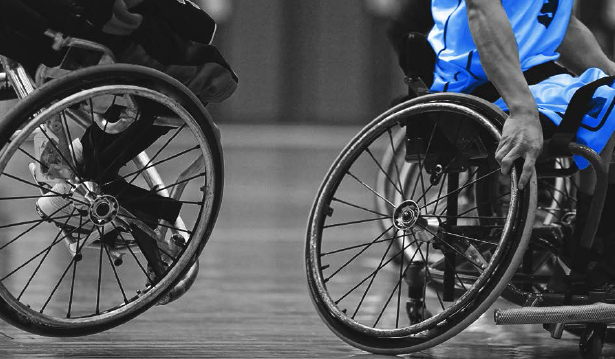 10. NODAĻA
Informācija, kas jāuzrauga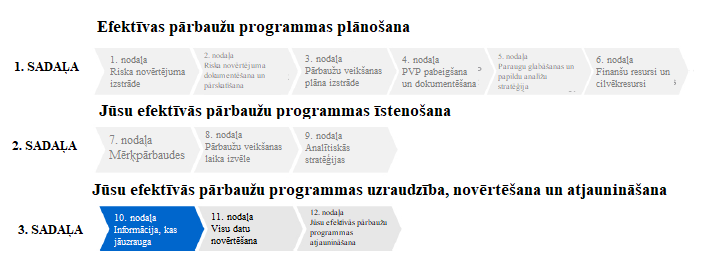 Ir daudz rādītāju, ko jūs varat izmantot, lai uzraudzītu savu PVP – gan vispārēji, gan attiecībā uz katru sportistu, un tie jums palīdzēs atbildēt uz šiem jautājumiem un nodrošinās, ka jūsu ikgadējais pārbaužu plāns kļūst par pastāvīgas uzlabošanās cikla daļu. Šeit mēs esam norādījuši, kāda veida informācija jums jāuzrauga un kad tas jādara.Pēc katras pārbaudesPēc katras pārbaudes jums jāpārskata visa ziņotā informācija, tostarp šāda:ziņojums par neveiksmīgu mēģinājumu – ja pārbaudi nav izdevies veikt, jums nekavējoties jāpārbauda ziņojums, lai jūs varētu izprast apstākļus un izlemt, vai ir jāmēģina veikt vēl vienu pārbaudi un/vai jāpiemēro cita pārbaudes stratēģija;dopinga kontroles anketa (DKA) – aizpildot DKA, sportistiem ir jādeklarē visas zāles vai uztura bagātinātāji, ko viņi varētu lietot. Šī informācija var būt noderīga, piemēram, lai identificētu sportistu, kurš varētu būt guvis traumu. Cita informācija, ko var atrast DKA, ietver treneru un ārstu vārdus un uzvārdus, kas var noderēt, lai izsekotu tās personas, kas iepriekš ir bijušas saistītas ar dopingu. Jūs varat arī pārbaudīt sportista adresi, lai pārliecinātos, ka tā ir tā pati adrese, ko sportists norādījis sniegtajā informācijā par savu atrašanās vietu. Jūs arī varat pārbaudīt, vai šis sportists kādreiz ir sniedzis atšķaidītus paraugus;dopinga kontroliera ziņojums – noderīga var būt arī pārbaudes laikā savāktā informācija, kas ir iekļauta dopinga kontroliera ziņojumā. Tā var ietvert šādas ziņas:o	kuri sportisti ierodas tikai sava norādītā 60 minūšu laika sprīža beigās un/vaio	kuri sportisti paļaujas uz tālruņa zvanu 60 minūšu laika sprīža beigās (ja ADO to ir iekļāvusi savās procedūrās), un/vaio	trešo personu loma, piekļūstot sportistam, t. i., vai vienmēr tiek kavēta piekļuve sportistam, un/vaio	sarežģīts treneris vai dzīvesbiedrs/partneris, kurš neļauj sportistam veikt pārbaudi, iepriekš par to nepaziņojot sportistam, un/vaio	grūtības piekļūt sportistam viņa izvēlētajās vietās, t. i., nepilnīga vai neprecīza atrašanās vietas informācija, kuras dēļ dopinga kontrolierim ir jāveic lieka izmeklēšana, lai atrastu sportistu.No laboratorijas un APMU saņemtā atgriezeniskā saite – kad paraugi ir izanalizēti, jūs varat saņemt atgriezenisko saiti no laboratorijas vai – par ABP paraugiem – no APMU. Šajā atgriezeniskajā saitē bieži būs norādījumi par konkrētām darbībām, kas jums jāveic, piemēram, par papildu analīzi paraugam vai kontroles pārbaužu organizēšanu. Tajā var būt informācija, kas jums jāiekļauj riska novērtējumā. ABP programmas pamatā ir APMU ekspertu veiktais datu novērtējums un atgriezeniskā saite, ko viņi sniedz ADO. Katru reizi, kad tiek savākts un analizēts ABP paraugs, APMU pārskata parametrus, interpretē datus saistībā ar sportista pasi un sniedz savas piezīmes par pasi atbildīgajai organizācijai. Turpmākās pārbaudes vai analīze radīs iespēju veikt papildu pārskatīšanu un novērtēšanu un sniegt norādījumus par turpmākajām darbībām. ABP programma ir atgriezeniskās saites cilpa, jo katra posma beigās tiek savākts arvien vairāk datu un tad pēc novērtēšanas tiek sniegti norādījumi par veicamajiem uzlabojumiem. Arī laboratorijas ADAMS sistēmā izdara vairākas piezīmes par paraugu noārdīšanos vai citas analītiskās piezīmes (t. i., ADAMS sistēmā, laboratorijas rezultātu sadaļā, skat. cilni, kuras nosaukums ir Analysis results [Analīzes rezultāti]), kas ADO būtu jāpārskata un jākontrolē. Šajā procesā centrālā loma ir ADO, kas rīkojas saskaņā ar saņemto atgriezenisko saiti.Pēc katra atrašanās vietas informācijas iesniegšanas termiņaSaskaņā ar ISTI 4.8.8.1. pantu jums ir jāpārskata sportistu iesniegtā atrašanās vietas informācija. Tāpēc ikreiz, kad ir noteikts atrašanās vietas informācijas iesniegšanas termiņš (vai nu vienreiz ceturksnī PSR iekļautiem sportistiem, vai varbūt citā laika posmā PR vai citā reģistrā iekļautajiem sportistiem), jums jāpārbauda gan tas, vai visi sportisti ir norādījuši savu atrašanās vietu līdz noteiktajam termiņam, gan arī saturs – ne tikai, lai pārliecinātos, ka ir iesniegta visa nepieciešamā informācija, bet arī lai ievērotu, vai kāds sportists nav iesniedzis neparastu atrašanās vietas informāciju (piemēram, brauciens uz nomaļu treniņu vietu, bieža nakšņošanas adreses maiņa u. c.). Vispārīgi runājot, jums jāņem vērā visi modeļi sportista sniegtajā atrašanās vietas informācijā, piemēram, vai viņš regulāri ceļo uz noteiktām vietām noteiktos gada laikos.Pēc tam, kad sportists ir atjauninājis atrašanās vietas informācijuLai noteiktu aizdomīgu uzvedību, jums jāpārbauda un jāreģistrē, cik bieži sportists, iespējams, maina savu atrašanās vietas informāciju un kad atjaunina šo informāciju (piemēram, īsi pirms 60 minūšu laika sprīža sākuma). Jums vajadzētu uzraudzīt šo informāciju. Jums arī jāpārbauda, vai atjauninātā informācija tieši ietekmēs kādu no plānotajām pārbaudēm.Ikreiz, kad jūs saņemat informāciju vai izlūkdatusIzlūkdati un izmeklēšana ir svarīga joma, kas jāuzrauga. Ikreiz, kad jūs saņemat informāciju, tā ir jānovērtē un jānosaka, kādas darbības jums jāveic. Tas var būt šīs informācijas iekļaušana riska novērtējumā, mērķpārbaudes ieplānošana vai izmeklēšanas sākšana. Papildu informāciju skat. dokumentā Guidelines for Information Gathering and Intelligence Sharing.Pārbaužu statistikas periodiska pārskatīšanaPārbaužu statistikas pārskatīšana ir daļa no efektīvas uzraudzības. Tāpēc apsveriet iespēju uzdot sev šādus jautājumus:cik pārbaudes es plānoju veikt šajā mēnesī;cik pārbaudes es patiesībā esmu veicis;vai es rīkojos saskaņā ar plānu, lai šogad saviem PSR iekļautajiem sportistiem veiktu vismaz trīs ārpussacensību pārbaudes un trīs ABP pārbaudes tiem PSR iekļautajiem sportistiem, kas pārstāv sporta disciplīnas, kurās EPO MLA pārsniedz 30 %?Citi statistikas dati, ko apkopojat pārbaužu veikšanas laikā, ir periodiski jāpārskata, lai noskaidrotu, vai pastāv tendences un modeļi, kas vai nu atklāj interesantu informāciju, kura var būt noderīga jūsu pārbaužu plānu izstrādē, vai arī norāda uz jomām, kuras jums jāuzlabo. Šajos statistikas datos var ietilpt šādi dati:pārbaužu veikšanas laika izvēle – ziņojums (piemēram, paraugu savākšanas ziņojums), kurā norādīts diennakts laiks, nedēļas diena, gada mēneši un pārbaužu veikšanas biežums. Pārbaudei jābūt neprognozējamai, taču, ja dopinga kontrolieriem ir zināma rīcības brīvība attiecībā uz to, kad viņi veic pārbaudes, visticamāk, viņi izvēlēsies laiku, kas viņiem būs ērts, bet tas arī būs paredzams sportistam. Turklāt jums jānodrošina, ka sportisti tiek pārbaudīti dažādās nedēļas dienās;pārbaužu norises vieta – arī šajā ziņā jānorāda, ka gadījumā, ja sportists vienmēr tiek pārbaudīts vienā vietā, viņš to var prognozēt;cik reizes pārbaudi konkrētam sportistam ir veicis konkrēts dopinga kontrolieris;gadījumi, kad iepriekš konkrēts sportists ir iesniedzis atšķaidītu vai daļēju paraugu;cik reizes PSR iekļautu sportistu nav varēts atrast ārpus noteiktā 60 minūšu laika sprīža vai citā PR vai citā atrašanās vietas informācijas reģistrā iekļautiem sportistiem paredzētās vietās, unlaboratorijas piezīmju modelis par konkrēta sportista paraugiem (piemēram, noārdīšanās, atšķaidīšana vai olbaltumvielu trūkums).PVP un TDSSA uzraudzības rīki ADAMS sistēmāADAMS NextGen ir divi viegli pieejami un noderīgi rīki, kas palīdzēs uzraudzīt pārbaužu veikšanu – PVP uzraudzības rīks un TDSSA uzraudzības rīks.PVP uzraudzības rīks sniedz jums reālajā laikā priekšstatu par ikgadējā PVP progresu un statusu, un tādējādi var jūs brīdināt par jomu, kam varētu būt nepieciešams pievērst uzmanību. Tas var parādīt, cik katra veida paraugus jūs esat plānojis savākt, kā arī viena mēneša, vairāku mēnešu vai vesela gada laikā savākto paraugu skaitu. Dati ir iedalīti atbilstoši paraugu veidam (urīna, asins un asins ABP paraugi) un atbilstoši pārbaudes veidam (sacensību laikā veikta pārbaude vai ārpussacensību pārbaude), kā arī tiek parādītas papildu analīzes, ko esat ieplānojis vai pabeidzis EPO, GH un GHRF noteikšanai. Ir ieteicams ADAMS sistēmas NextGen PVP rīkā ievadīt jūsu sākotnējo PVP un pēc tam izmantot iespēju lietot PVP uzraudzības rīku, lai uzraudzītu progresu reālajā laikā.TDSSA uzraudzības rīks palīdz uzraudzīt jūsu atbilstību TDSSA MLA. Attiecībā uz katru disciplīnu tas parāda veikto pārbaužu skaitu un katra veida savākto paraugu skaitu un pēc tam vienkāršā grafiskā veidā katrai disciplīnai parāda jūsu TDSSA MLA statusu. Tādā veidā jūs varat identificēt visas nepilnības un attiecīgi pielāgot pārbaužu programmu.11. NODAĻA
Visu datu novērtēšana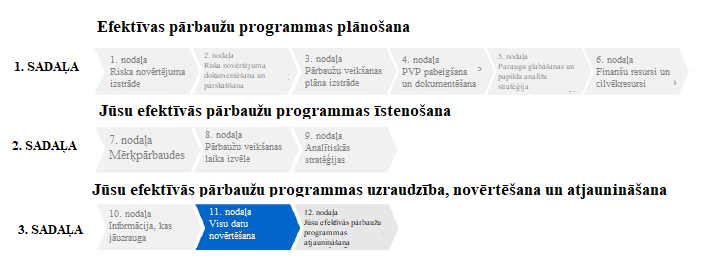 Pārbaužu programmas efektivitātes novērtēšanai jums jāizstrādā sistēma, kuras nolūks ir pārskatīt un novērtēt visus jūsu uzraudzītos datus. Jums regulāri jātiekas ar kolēģiem un ekspertiem, lai pārskatītu ziņojumus, noteiktu tendences un pielāgotu PVP un pārbaužu stratēģijas. Visu iepriekš minēto uzraudzības pasākumu atsevišķs apskats nesniegs noderīgu informāciju jūsu novērtējumam, tāpēc jums ir jāiesniedz visi savi dati un pēc tam tie jāanalizē, lai konstatētu tendences.Galvenajam jūsu novērtējuma informācijas avotam vajadzētu būt pārbaudēm, kuru rezultātā iegūti AAF vai pēc izmeklēšanas konstatēts ADNP. Lai mācītos no šiem rezultātiem, jums vienmēr sev jāuzdod šādi jautājumi:kas notika konkrētajā pārbaudē, kā rezultātā tika iegūts AAF;kāds bija pārbaudes veikšanas laiks, diennakts laiks un pārbaudes norises vieta;vai šī pārbaude tika veikta, pamatojoties uz izlūkdatiem, kas bija jūsu rīcībā;vai jūs ticējāt, ka sportists, gatavojoties lielam sporta pasākumam, lietoja dopingu;vai jūs ieplānojāt papildu analīzi šim paraugam;vai konkrēto pārbaudi ieteica veikt jūsu APMU?Ja cita ADO reģistrēja AAF sportistam, attiecībā uz kuru jums ir pārbaužu veikšanas jurisdikcija, jūs varat arī sazināties ar šo ADO, lai novērtētu tās pieeju un savā programmā iekļautu efektīvas stratēģijas. Turpretī, ja par AAF neliecināja nekāda jums pieejamā informācija, izvērtējiet pārbaudes veikšanas laiku un izmantojiet iepriekš uzskaitītos uzraudzības pasākumus, lai noskaidrotu, vai retrospektīvi ir iespējams konstatēt kādas tendences. Tās var izmantot, atjauninot pārbaužu stratēģiju attiecībā uz konkrētu sportistu vai sportistu grupu.ZiņojumiADAMS sistēma var ģenerēt vairākus ļoti parastus ziņojumus. Ziņojumus var viegli pielāgot jūsu prasībām, un jūs varat kārtot un filtrēt rezultātus atbilstoši vairākiem desmitiem mainīgo lielumu (piemēram, sporta veids, sporta disciplīna, sportista valstspiederība/pārstāvētā valsts, valsts/reģions, pārbaudes veids, analīze, laboratorija, datumi un ABP rezultāti). Ir ieteicams saglabāt dažas ziņojumu standartformas, ko jūs regulāri aizpildāt, lai novērtētu savu programmu.Piemēram, lai novērtētu savas pārbaužu programmas neprognozējamību, jūs varat sagatavot ziņojumu un, to izanalizējot, konstatēt, ka pēdējo divu gadu laikā visas jūsu pārbaudes svarcelšanas sporta veidā vienmēr ir bijušas veiktas laikā no aprīļa līdz septembrim. Lai gan tam varētu būt bijis pamatots iemesls, pārbaudes būtu jāveic arī pārējos mēnešos. Pretējā gadījumā šie sportisti ātri pamana, ka viņi tiek pārbaudīti tikai no aprīļa līdz septembrim.Viens no galvenajiem faktoriem precīzu ziņojumu iegūšanā ir nodrošināšana, ka informācija, par kuru esat atbildīgs ADAMS sistēmā (piemēram, sportistu profili), ir aktuāla.21 dienas laikā pēc paraugu savākšanas ADO ir obligāti ADAMS sistēmā jāievada visas DKA. DKA ievadīšana ADAMS sistēmā ir būtiska sportista bioloģiskās pases ABP moduļa darbībai un rada iespēju citām ADO un WADA piekļūt attiecīgajiem dopinga kontroles datiem. Tāpēc ir ļoti svarīgi, ka jums ir process šīs prasības izpildei un uzraudzībai.Lai novērtētu dažas savas pārbaužu stratēģijas, piemēram, mērķpārbaudes konkrētai komandai vai sportistu grupai, kādā brīdī jums būs jāizvērtē, vai stratēģija ir bijusi efektīva, vai arī ir pienācis laiks izmantot alternatīvu stratēģiju vai piešķirt resursus citai jomai. To jūs varēsiet izdarīt, tikai rūpīgi pārskatot stratēģijas un rezultātus, izmantojot ziņojumus un savu ekspertu ieguldījumu.12. NODAĻA
Jūsu efektīvās pārbaužu programmas atjaunināšana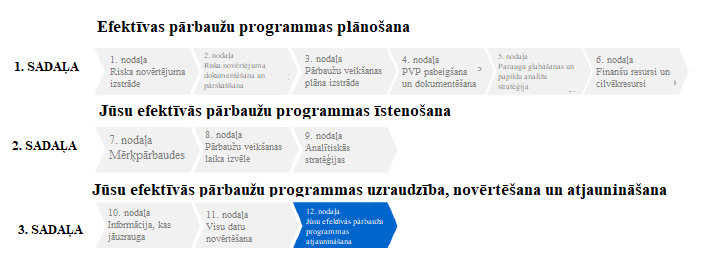 Kad jūs esat rūpīgi izvērtējis visus savā rīcībā esošos datus un nolēmis, ka tie ir jāatjaunina, tie ir jāiekļauj riska novērtējumā, PVP, PSR un ABP programmā. Arī tas ir jādara saskaņā ar citām prioritātēm, kuru vidū var būt kādi gaidāmi lielie sporta pasākumi. Atjauninājumi var ietvert:riska novērtējuma, jo īpaši dopinga lietošanas vēstures, saņemto izlūkdatu, informācijas par sportistu karjeras posmiem u. c., atjaunināšanu;PVP atjaunināšanu, nosakot vairāk pārbaudes tiem sporta veidiem un sportistiem, attiecībā uz kuriem jūs esat ieguvis AAF vai saņēmis kādus izlūkdatus, un samazinot pārbaužu skaitu zemāka riska disciplīnās (un jūs varat izmantot 4. nodaļā minētās pārbaudes “neparedzētiem gadījumiem”);pārbaužu biežuma palielināšanu dažiem sportistiem un samazināšanu citiem;papildu urīna un/vai asins pārbaužu noteikšanu dažiem sporta veidiem un/vai sportistiem, pamatojoties uz APMU ieteikumiem;TDSSA analīžu koncentrēšanu uz noteiktu sportistu grupu;sportistu pievienošanu jūsu PSR (un citā atrašanās vietas informācijas reģistrā) vai izņemšanu no tā, pamatojoties uz saņemto informāciju/izlūkdatiem;sportistu pievienošanu asins ABP programmai vai izņemšanu no tās.Jums vajadzētu ļaut paiet kādam laikam, lai saprastu, vai jūsu pārbaudes stratēģijas ir vai nav efektīvas. Stratēģiju maiņa pēc vienas pārbaudes nav ieteicama. Turklāt pēc tam, kad jūs esat veicis atjauninājumus, pirms jaunu atjauninājumu veikšanas jums ir atkārtoti jāīsteno uzraudzības un novērtēšanas cikls.KopsavilkumsRezumējot jāsaka, ka, neatkarīgi no tā, vai jūs pārbaužu programmu izstrādājat pirmo reizi, vai arī vēlaties pārskatīt un pārliecināties, ka pārbaužu programma atbilst ISTI prasībām un ir pēc iespējas efektīvāka, veiciet turpmāk norādītās darbības.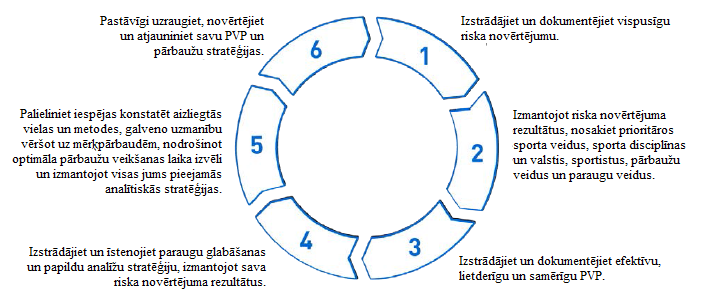 Kur es varu meklēt palīdzību?Ievadā mēs jau minējām, ka, lai gan WADA vienmēr sniedz palīdzību, mēs iesakām apspriesties arī ar citām organizācijām, sadarboties savā starpā un uzzināt vairāk par efektīvu pārbaužu programmu izstrādi un īstenošanu, kā arī apmainīties ar idejām.Lai palīdzētu jums sākt darbu, turpinājumā ir uzskaitīti šajās vadlīnijās norādītie resursi. ADEL var atrast arī vairākus citus resursus.Checklist: Risk AssessmentTemplate: IF (and MEO) Risk Assessment and TDPTemplate: NADO Risk Assessment and TDPTemplate: Policy for Sample Retention and Further Analysis StrategyTemplate: RTP Inclusion NoticeTemplate: RTP Inclusion Notice – Whereabouts to Other ADOTemplate: TP Inclusion NoticeTemplate: RTP or TP Remove NoticeChecklist: Planning an Effective Testing ProgramA PAPILDINĀJUMS
Pabeigta riska novērtējuma piemērsB PAPILDINĀJUMS
Atrašanās vietas informācijas reģistra(-u) administrēšanas processAtbilstoša(-u) atrašanās vietas informācijas reģistra(-u) izveide, pamatojoties uz jūsu riska novērtējumu, ir jūsu pārbaužu programmas panākumu atslēga. Lai gan ISTI (4.8. pants) ir izklāstītas nepieciešamās administratīvās prasības, šajā pielikumā ir izklāstītas galvenās darbības, kas jāveic, lai nodrošinātu šo prasību izpildi un pienācīgi pārvaldītu savu(-us) atrašanās vietas informācijas reģistru(-us). Turpinājumā jūs atradīsiet informāciju par administrēšanas procesiem šādiem reģistriem: 1) pārbaudāmo sportistu reģistram (PSR); 2) pārbaužu reģistram (PR); 3) citam(-iem) reģistram(-iem).1. Pārbaudāmo sportistu reģistra (PSR) administrēšanas processAr PSR pārvaldību ir saistītas daudzas prasības, tostarp administrēšanas process, kas ietver vairākas obligātās prasības, kuras ADO ir jāizpilda. Turpinājumā ir sīki aprakstīts PSR administrēšanas process.Atgādinājums par sadarbībuKad esat izlēmis par kritērijiem sportistu iekļaušanai jūsu PSR un novērtējis, kuri sportisti atbilst šiem kritērijiem, jums būs jāsazinās ar citām ADO, kam ir kopīga jurisdikcija attiecībā uz jūsu sportistiem, lai novērtētu attiecīgā sportista statusu šajās citās ADO, tostarp to, kuras ADO PSR sportists ir jāiekļauj. Sportistiem vienlaikus jābūt iekļautiem tikai vienā PSR un jāiesniedz viens atrašanās vietas informācijas kopums. Piemēram, sportists ir atlasīts iekļaušanai gan SF PSR, gan VADO PSR. Šī VADO un SF apspriežas par to, kurā PSR attiecīgais sportists ir jāiekļauj. Vispirms ņemiet vērā to, ka gadījumā, ja šis sportists ir klasificēts kā “starptautiska līmeņa sportists”, viņš varētu būt iekļauts SF PSR. Ja tā ir, tad VADO var nolemt savā PSR iekļaut citu šā sporta veida vai sporta disciplīnas sportistu. Vai arī, ja VADO un SF vienojas, ka sportists paliek VADO PSR, tad SF var piešķirt resursus citai valstij, kuras antidopinga programma var būt mazāk attīstīta. Vēl viens piemērs varētu būt gadījums, ja sportistam ir dubultpilsonība un viņš ir iekļauts divu dažādu VADO PSR. Šīm abām VADO vajadzētu savstarpēji vienoties par to, kura VADO būs atbildīga par atrašanās vietas informāciju un saņems no sportista informāciju par viņa atrašanās vietu. Jebkurā gadījumā otra VADO varēs piekļūt sportista atrašanās vietas informācijai ADAMS sistēmā. Ja sportists ir iekļauts vienā PSR, tas viņam ir saprotamāk un palīdz nodrošināt, ka vēl vairāk sportistiem tiek piemērota efektīva pārbaužu programma, paplašinot PSR darbības jomu.Paziņojums par iekļaušanu PSRKatrs sportists, kuru esat nolēmis iekļaut savā PSR, ir individuāli jāinformē par viņa iekļaušanu jūsu PSR, viņa pienākumiem un sekām, kas radīsies, ja viņš savlaicīgi nesniegs nepieciešamo informāciju. Lai atvieglotu šo svarīgo uzdevumu, WADA ir izstrādājusi šādas standartformas: Template:  RTP Inclusion Notice un Template: RTP Inclusion Notice – Whereabouts to Other ADO.Paziņojumā par iekļaušanu sportists jāinformē par šādiem jautājumiem:par faktu, ka viņš ir iekļauts PSR;no kura datuma viņš ir iekļauts PSR;kāda atrašanās vietas informācija viņam ir jāiesniedz;kad viņam tā ir jāiesniedz;kas notiek, ja viņš laikus neiesniedz nepieciešamo atrašanās vietas informāciju, unpar to, ka viņam var veikt pārbaudes arī citas antidopinga organizācijas, kurām ir pārbaužu veikšanas pilnvaras attiecībā uz viņu.Paziņojumu par iekļaušanu var nosūtīt vai nu tieši attiecīgajam sportistam, vai arī ar valsts federācijas vai valsts olimpiskās komitejas starpniecību. Sportistiem jāpaziņo pietiekami laicīgi par viņu iekļaušanu PSR. Jānorāda, ka informācijas iesniegšanas termiņi tagad var tikt pārcelti uz tā mēneša 15. datumu, kas ir pirms ceturkšņa sākuma – tātad, piemēram, par ceturksni, kas sākas 1. aprīlī, tagad varat lūgt norādīt atrašanās vietas informāciju līdz 15. martam. Nosakot par divām nedēļām agrāku informācijas iesniegšanas datumu, jūs varat sākt veikt pārbaudes jau no paša ceturkšņa sākuma.Jums ir arī pienākums izglītot un informēt sportistus par atrašanās vietas informācijas sistēmu un to, kas viņiem jādara, lai izpildītu savus pienākumus. Tas ietver mācīšanu sportistiem par to, kā darbojas atrašanās vietas informācijas sistēma, kādas atrašanās vietas informācijas prasības uz viņiem attiecas un kā viņi tās pilda (tostarp jāsniedz norādījumi par to, kā ADAMS sistēmā iesniegt atrašanās vietas informāciju, izmantojot lietotni Athlete Central), kā arī par sekām prasību nepildīšanas gadījumā, tostarp par to, kas ir informācijas nesniegšana un neierašanās uz pārbaudi, un par viņu tiesībām apstrīdēt pret viņiem izvirzītās apsūdzības par atrašanās vietas informācijas nesniegšanu. WADA ADEL platformā ir ietverti atbilstoši izglītojošie materiāli, kas var palīdzēt izglītot jūsu PSR iekļautos sportistus.Papildus sportistu izglītošanai, kad viņi pirmo reizi tiek iekļauti jūsu PSR, jums vajadzētu arī censties atbalstīt sportistus, palīdzot viņiem izvairīties no informācijas nesniegšanas, tik ilgi, kamēr viņi ir jūsu PSR. Kaut arī ADAMS sistēma sportistiem nosūta paziņojumus, varat apsvērt iespēju, piemēram, nosūtīt papildu atgādinājumus pa e-pastu. To sportistu turpmāka uzraudzība, kuri pāris dienas pirms noteiktā termiņa joprojām nav iesnieguši savu atrašanās vietas informāciju, iespējams, gada laikā novērsīs vairākus informācijas nesniegšanas gadījumus un palīdzēs nodrošināt, ka jums ir pietiekama informācija pārbaužu veikšanai bez iepriekšēja brīdinājuma.Prasības saistībā ar atrašanās vietas informācijas sniegšanuJūsu PSR iekļautam sportistam jāsniedz turpmāk norādītā atrašanās vietas informācija.Pilna pasta adrese un e-pasta adrese. Uz šo adresi sportistam var tikt nosūtīta korespondence, ja viņu par kaut ko oficiāli informē. Tiks uzskatīts, ka sportists ir saņēmis jebkuru paziņojumu vai citu sūtījumu, kas būs nosūtīts uz šādu adresi, septiņas dienas pēc tam, kad tas būs piegādāts ar pastu, un nekavējoties pēc tam, kad būs ģenerēts/iegūts paziņojums par nosūtītā e-pasta saņemšanu (ievērojot piemērojamos tiesību aktus). Tāpēc sportistam jānorāda adrese, kurā viņš dzīvo vai attiecībā uz kuru viņš zina, ka viņš tiks nekavējoties informēts par tur saņemto pastu.Par katru nākamā ceturkšņa dienu tās vietas pilna adrese, kurā sportists nakšņos (mājās, viesnīcā u. c.).Katras tās vietas pilna adrese, kurā sportists trenēsies, strādās vai veiks kādu citu ikdienas darbību, kā arī šīs darbības veikšanas laiks. Šī prasība attiecas tikai uz darbībām, kas iekļautas sportista ierastajā dienas kārtībā. Piemēram, ja sportista ierastajā dienas kārtībā ir iekļauts treniņš peldbaseinā, regulāri fizioterapijas seansi, kā arī laiks, ko viņš pavada, studējot universitātē, tad viņam savā sniegtajā atrašanās vietas informācijā jānorāda šā peldbaseina, fizioterapijas kabineta un universitātes lekciju telpu un bibliotēkas nosaukums un adrese un pēc tam jāizklāsta sava ierastā dienas kārtība, piemēram, “pirmdienās – plkst. 6.00–9.00 peldbaseins, plkst. 10.00–16.00 lekcijas; otrdienās – plkst. 6.00–9.00 peldbaseins, plkst. 10.00–15.00 lekcijas, plkst. 16.00–18.00 fizioterapija; trešdienās – plkst. 6.00–9.00 peldbaseins, plkst. 10.00–15.00 lekcijas, plkst. 17.00–19.00 peldbaseins; ceturtdienās – plkst. 6.00–9.00 peldbaseins, plkst. 10.00–14.00 lekcijas, plkst. 15.00–17.00 fizioterapija; piektdienās – plkst. 6.00–9.00 peldbaseins, plkst. 10.00–15.00 lekcijas, plkst. 17.00–19.00 peldbaseins; sestdienās – plkst. 7.00–10.00 peldbaseins, plkst. 13.00–15.00 fizioterapija; svētdienās – plkst. 13.00–15.00 peldbaseins”. Ja sportists pašlaik netrenējas, viņam tas jānorāda savā sniegtajā atrašanās vietas informācijā un pēc tam sīki jāinformē par jebkuru citu savu dienas kārtību nākamajā ceturksnī, piemēram, par savu rehabilitācijas režīmu, un jānorāda katras vietas nosaukums un adrese, kur šis režīms tiek īstenots, un laika posms, kurā tas notiks. Sportisti, kuri trenējas komandu sporta veidos, savās regulārajās darbībās, visticamāk, iekļaus lielāko daļu savas komandas treniņu, ja ne tos visus.Savs sacensību vai sporta pasākumu grafiks nākamajam ceturksnim, tostarp katras tās vietas nosaukums un adrese, kurā viņi sacentīsies (kā arī sacensību datums(-i), ja iespējams).Par katru dienu konkrēts 60 minūšu laika sprīdis no plkst. 5.00 līdz 23.00, kurā sportists būs pieejams pārbaudei noteiktā vietā (jānorāda adrese). Sportisti var brīvi izvēlēties laika sprīdi un vietu. Tās var būt viņu mājas, skola, treniņu vieta, sacensību vieta vai viesnīca, savukārt komandu sporta veidu sportisti var norādīt laika sprīdi, kurā viņi piedalās komandas treniņos. Ir svarīgi, lai attiecīgajā laika posmā viņi tur atrastos un dopinga kontrolieris viņus varētu atrast, sportistu iepriekš nebrīdinot, un jebkurš gadījums, kad sportists šajā laika posmā norādītajā vietā nav pieejams pārbaudei, tiek izskatīts par neierašanos uz pārbaudi.Sportista pienākumiSportistam ir pienākums pārliecināties, ka viņš sniedz visu nepieciešamo atrašanās vietas informāciju precīzi un pietiekami sīki, lai viņu jebkurā laikā – gan 60 minūšu laika sprīdī, gan ārpus tā – būtu iespējams atrast pārbaudes veikšanai viņa norādītajā vietā. Sportistam jāsniedz pietiekami daudz informācijas, lai dopinga kontrolieris varētu atrast norādīto vietu, piekļūt tai un pēc tam atrast sportistu, iepriekš viņam par to nepaziņojot. Ja sportists precīzi nezina, kur viņš atradīsies konkrētajā dienā, viņam jāsniedz informācija, cik viņam tā ir zināma attiecīgajā laikā, un vēlāk, kad viņš noteikti zina savu atrašanās vietu, šī informācija jāatjaunina.Sportistiem ir jāatjaunina sava informācija pēc iespējas drīz pēc tam, kad viņi ir uzzinājuši par apstākļu izmaiņām, un viņi var atjaunināt savu 60 minūšu laika sprīdi līdz tā 60 minūšu laika sprīža sākumam, kas norādīts viņu iesniegtajā informācijā par attiecīgo dienu. Ja tas nav izdarīts, to var uzskatīt par informācijas nesniegšanu un/vai (atkarībā no apstākļiem) izvairīšanos no paraugu savākšanas saskaņā ar Kodeksa 2.3. pantu vai falsifikāciju vai falsifikācijas mēģinājumu saskaņā ar Kodeksa 2.5. pantu.Jums pēc iespējas jāpalīdz sportistiem, lai viņiem atvieglotu atrašanās vietas informācijas atjauninājumu iesniegšanu. Lai gan visi atjauninājumi būtu jāveic, izmantojot ADAMS sistēmu vai lietotni Athlete Central, jūs varat atļaut paziņot atjauninājumus pa tālruni, e-pastu, ar SMS, apstiprinātās sociālo tīklu vietnēs vai lietotnēs.Iesniegtās atrašanās vietas informācijas pārskatīšanaISTI (ISTI 4.8.8.1. pants) nesen ir iekļauts ADO pienākums uzraudzīt sportistu iesniegto atrašanās vietas informāciju, lai pārliecinātos, ka tas tiek darīts savlaicīgi un tā satur visu nepieciešamo informāciju. Laba sportistu izglītošana un savlaicīgi atgādinājumi sportistiem par pilnīgas atrašanās vietas informācijas iesniegšanu, palīdzēs samazināt laiku, kas ADO nepieciešams šim nolūkam. Lai atbalstītu efektīvu pārbaužu programmu, ir ārkārtīgi svarīgi pārskatīt iesniegto atrašanās vietas informāciju. Tādējādi, ja atrašanās vietas informācija netiek iesniegta laikus vai tā ir nepilnīga, ADO jāapsver, vai nav jāizdod paziņojums par atrašanās vietas informācijas nesniegšanu. Daži piemēri tam, ko var uzskatīt par atrašanās vietas informācijas nesniegšanu:1. sportists noteiktajā termiņā nav iesniedzis informāciju par savu atrašanās vietu;2. sportists nav norādījis pilnu pasta adresi un e-pasta adresi;3. sportists nav norādījis pilnu tās vietas adresi, kurā viņš paliks pa nakti;4. sportists nav norādījis tās vietas pilnu adresi, kurā viņš trenēsies, strādās vai veiks kādu citu ikdienas darbību, kā arī šīs darbības veikšanas laiku;5. sportists nav norādījis savu sacensību vai sporta pasākumu grafiku, tostarp katras sacensību vietas nosaukumu un adresi un sacensību datumus;6. sportists nav norādījis konkrētu 60 minūšu laika sprīdi no plkst. 5.00 līdz 23.00, kurā sportists būs pieejams pārbaudei kādā noteiktā vietā;7. sportists ceturkšņa laikā neatjaunina informāciju ne par vienu no iepriekšminētajiem gadījumiem (jo īpaši par 2.–6. gadījumu);8. sportists nesniedz pietiekamu informāciju, lai dopinga kontrolieris bez iepriekšēja brīdinājuma varētu atrast vietu, piekļūt šai vietai un atrast sportistu šajā vietā.Plašāku informāciju par procesu, kas saistīts ar informācijas nesniegšanas gadījumiem, var atrast rezultātu pārvaldības standartā un rezultātu pārvaldības vadlīnijās.PSR iekļauto sportistu saraksta publicēšanaKad jūs esat izlēmis, kurus sportistus iekļausiet jūsu PSR, un esat šiem sportistiem par to pienācīgi paziņojis, jums ir jāpublicē šo sportistu saraksts ADAMS sistēmā, lai to varētu redzēt pārējās ADO, ar kurām jums ir kopīga jurisdikcija attiecībā uz pārbaužu veikšanu. Šis saraksts ir jāatjaunina, kad sportisti tiek pievienoti jūsu PSR un izņemti no tā.PSR iekļauto sportistu saraksta pārskatīšanaJums regulāri jāpārskata PSR iekļauto sportistu saraksts, lai pārliecinātos, ka katrs no šiem sportistiem joprojām atbilst iekļaušanas kritērijiem. Tāpat jums jāpārbauda, vai nav sportistu, kuri nav iekļauti PSR, bet tagad atbilst šiem kritērijiem. No PSR svītro tos sportistus, kuri vairs neatbilst šiem kritērijiem, un tajā iekļauj tos sportistus, kuri tagad tiem atbilst. Šāda pārskatīšana jāveic vismaz reizi ceturksnī, tāpēc jums ir laiks informēt jaunos sportistus par viņu iekļaušanu pirms nākamā ceturkšņa informācijas iesniegšanas termiņa. Kad jūs esat atjauninājis savā PSR iekļautos sportistus, jums ir jāatjaunina arī PSR iekļauto sportistu saraksts ADAMS sistēmā.Paziņojums par izņemšanu no jūsu PSRKad sportists vairs neatbilst kritērijiem iekļaušanai jūsu PSR, jums viņam rakstveidā jāpaziņo par to, ka viņš vairs nav iekļauts PSR un viņam vairs nav jāsniedz PSR atrašanās vietas informācija. Lai to izdarītu, varat apsvērt iespēju izmantot WADA standartformu: Template: RTP or TP Remove Notice.2. Pārbaužu reģistra (PR) administrēšanas processTāpat kā PSR, arī PR ir administrēšanas process, kas ADO jāveic.Sadarbība ar citām ADOKad jūs esat izlēmis, kuri sportisti atbilst jūsu kritērijiem iekļaušanai PR, jums jāsazinās ar citām ADO, kurām ir kopīgas pārbaudes veikšanas pilnvaras attiecībā uz šiem sportistiem, lai noskaidrotu, vai kāda no tām arī nav iekļāvusi kādu no sportistiem savā PR vai PSR. Ja sportists ir iekļauts gan vienā savas SF atrašanās vietas informācijas reģistrā, gan kādā citā savas VADO atrašanās vietas informācijas reģistrā, viņš savu atrašanās vietas informāciju iesniedz tai organizācijai, kuras atrašanās vietas informācijas reģistra prasības ir stingrākas, un pilda šīs prasības. Tātad, ja SF sportistu ir iekļāvusi savā PR un VADO ir šo sportistu ir iekļāvusi savā PSR, tad sportists paliks VADO PSR un ziņos PSR atrašanās vietas informāciju VADO. Ņemot vērā, ka PSR iekļautiem sportistiem sava atrašanās vietas informācija ir jāsniedz ADAMS sistēmā, SF var piekļūt šai atrašanās vietas informācijai un attiecīgi plānot pārbaudes sadarbībā ar VADO.Saskaņā ar PSR norādījumiem ADO ir stingri ieteicams koordinēt atrašanās vietas informācijas reģistra izvēli, lai izvairītos no dublēšanās, samazinātu lieku administratīvo darbu un optimāli izmantotu resursus. Tā vietā, lai divas ADO vienu un to pašu sportistu iekļautu abos savos PR, tām jāapsver iespēja šo sportistu iekļaut tikai vienas ADO PR, bet otra ADO pievieno savā PR kādu citu sportistu, jo tādējādi tiek nodrošināts, ka ārpus sacensībām ir iespējams veikt pārbaudes plašākam sportistu lokam.Paziņojums par iekļaušanu PRSportistiem, kas iekļauti PR, par to jāpaziņo arī individuāli. Šajā paziņojumā sportists jāinformē par šādiem jautājumiem:par faktu, ka viņš ir iekļauts PR;kāda atrašanās vietas informācija viņam ir jāiesniedz un kad tas ir jādara, unkas notiek, ja viņš laikus neiesniedz nepieciešamo atrašanās vietas informāciju vai ja viņu nevar atrast pārbaudes veikšanai, pamatojoties uz viņa sniegto informāciju.Atšķirībā no PSR atrašanās vietas informācijas, kas jāiesniedz reizi ceturksnī, jūs varat elastīgi lemt par PR atrašanās vietas informācijas iesniegšanas grafiku. Jums jāpieņem šis lēmums, pamatojoties uz to, kurus sportistus jūs esat iekļāvis savā PR un kurus sporta veidus un disciplīnas viņi pārstāv. Ir stingri ieteicams informācijas iesniegšanu joprojām veikt reizi ceturksnī, bet komandu sporta veidu gadījumā treniņu grafika iesniegšana ik pēc divām nedēļām vai reizi mēnesī var būt piemērotāka sportistu vajadzībām nekā tā iesniegšana reizi ceturksnī.PR iekļautajiem sportistiem ir pienākumi, kā arī iestājas sekas nepieciešamās atrašanās vietas informācijas laicīgas nesniegšanas gadījumā vai gadījumā, ja sportistu nav iespējams atrast pārbaudes veikšanai, pamatojoties uz viņa sniegto informāciju. Šādas sekas ir jāiekļauj jūsu ADO noteikumos un procedūrās, un tām jābūt atbilstošām un samērīgām. Ir svarīgi norādīt, ka sekas, kas rodas PR iekļautiem sportistiem, nevar būt Kodeksa 2.4. pantā noteiktās sekas (t. i., PR iekļautam sportistam nevar konstatēt informācijas nesniegšanu par atrašanās vietu vai neierašanos uz pārbaudi, kā rezultātā divpadsmit mēnešu laikā notiek trīs šādi notikumi un ir iespējams ADNP). Tomēr sekām jābūt jēgpilnām, lai nodrošinātu precīzas atrašanās vietas informācijas savlaicīgu iesniegšanu un seku piemērošanu sportistam, ja viņu nav iespējams atrast, pamatojoties uz viņa iesniegto atrašanās vietas informāciju, un tam nav pamatota iemesla. Katra ADO var elastīgi noteikt, kādas ir šīs sekas, taču tām ir izšķiroša nozīme, lai nodrošinātu jūsu PR atrašanās vietas informācijas un pārbaužu programmas efektivitāti. Sekas gadījumos, kad nav ievērots informācijas iesniegšanas termiņš vai sportists nav bijis pieejams pārbaudes veikšanai, varētu būt, piemēram, šādas:PR iekļautu sportistu pārcelšana uz jūsu PSR un/vainaudas soda uzlikšana sportistam/komandai, un/vaiiespējama finansējuma zaudēšana, un/vaitiesību zaudēšana tikt atlasītam dalībai komandā.Lai palīdzētu jums izpildīt šo paziņojumu sniegšanas prasību, WADA ir izstrādājusi šādu standartformu: Template: TP Inclusion Notice.PR atrašanās vietas informācijaJūsu PR iekļautam sportistam jāsniedz vismaz šāda atrašanās vietas informācija par attiecīgo laika posmu:tās vietas pilna adrese, kurā sportists nakšņos (mājās, viesnīcā u. c.);sīkas ziņas par regulārajiem treniņiem. Tajās jāiekļauj katras vietas, kurā sportists trenēsies, pilna adrese, kā arī šo treniņu laiks. Sportisti, kuri trenējas komandu sporta veidos, savos regulārajos treniņos, visticamāk, iekļaus lielāko daļu savas komandas treniņu, ja ne tos visus, unsacensību vai sporta pasākumu grafiks, tostarp katras sacensību vietas nosaukums un adrese un sacensību datumi un laiki.ISTI ir skaidri noteikts, ka iepriekš minētais ir minimālā informācija, kas jāsniedz PR iekļautajiem sportistiem. Ja jūs nolemjat, ka jums nepieciešama papildu atrašanās vietas informācija, jūs to varat pieprasīt. Piemēram, ja komandu sporta veidu sportists nepiedalās komandas treniņos rehabilitācijas dēļ pēc traumas vai starp sezonām, jūs varat pieprasīt viņam sniegt individuālāku atrašanās vietas informāciju, piemēram, par katru dienu norādot 60 minūšu laika sprīdi, lai jūs varētu veikt pārbaudes. Ir vēlams, lai šādi papildu atrašanās vietas informācijas pieprasījumi tiktu veikti tikai attiecībā uz īsu laika posmu. Ja informācija par ikdienas 60 minūšu laika sprīdi ir nepieciešama par ilgāku laika posmu, apsveriet iespēju šo sportistu iekļaut savā PSR.Jūsu PR iekļauto sportistu saraksta publicēšanaKad jūs esat pieņēmis lēmumu par sportistiem, kuri tiks iekļauti jūsu PSR, un esat viņiem par to pienācīgi paziņojis, jums ir jāapsver šo sportistu saraksta publicēšana (piemēram, ADAMS sistēmā vai jūsu tīmekļa vietnē), lai to varētu redzēt pārējās ADO, ar kurām jums ir kopīga jurisdikcija attiecībā uz pārbaužu veikšanu. Lai gan nav obligāti jāpublicē PR sportistu saraksts, tas ir ļoti ieteicams. Ja jūs publicējat sarakstu, atcerieties to atjaunināt, kad sportisti tiek pievienoti jūsu PR un izņemti no tā.PR iekļauto sportistu saraksta pārskatīšanaJums regulāri jāpārskata savā PR iekļauto sportistu saraksts, lai pārliecinātos, ka katrs no šiem sportistiem joprojām atbilst iekļaušanas kritērijiem. Tāpat jums jāpārbauda, vai nav sportistu, kuri nav iekļauti PR, bet tagad atbilst iekļaušanas kritērijiem. No PR svītro tos sportistus, kuri vairs neatbilst šiem kritērijiem, un tajā iekļauj tos sportistus, kuri tagad atbilst kritērijiem. Šāda pārskatīšana jāveic vismaz reizi ceturksnī. Kad jūs esat atjauninājis savā PR iekļauto sportistu sarakstu, jums ir jāatjaunina arī publicētais PR iekļauto sportistu saraksts.Paziņojums par izņemšanu no PRKad sportists vairs neatbilst kritērijiem iekļaušanai jūsu PR, jums viņam rakstveidā jāpaziņo, ka viņš vairs nav iekļauts PR un viņam vairs nav jāiesniedz PR atrašanās vietas informācija. Lai to izdarītu, varat apsvērt iespēju izmantot WADA standartformu: Template: RTP or TP Removal Notice.3. Cits(-i) reģistrs(-i)Nav īpaša administrēšanas procesa, kas būtu saistīts ar citu(-iem) atrašanās vietas informācijas reģistru(-iem), ne arī “citos” atrašanās vietas informācijas reģistros iekļautiem sportistiem noteiktu obligāto vai minimālo prasību par atrašanās vietas informācijas sniegšanu. Tādēļ jūs varat brīvi izlemt, kas jums ir nepieciešams, pamatojoties uz savu riska novērtējumu un PVP. Pamatots sākumpunkts varētu būt sportista (vai sportistu grupas) treniņu vai sacensību grafiks.Šajā “citā” reģistrā iekļautajiem sportistiem nav jāpieprasa atrašanās vietas informācija, bet gan tā jāiegūst no brīvi pieejamiem avotiem vai tā jālūdz valsts federācijām vai citām organizācijām, kuru dalībnieks var būt sportists(-i). Ja jums ir jāpieprasa sportista atrašanās vieta tieši pašam sportistam, tad jāuzskata, ka šis sportists atrodas augstākā atrašanās vietas informācijas reģistrā.SVARĪGI! Lai gan ir dažādi piemēri tam, kādos gadījumos ADO var deleģēt funkcijas DTP, no pārbaudes viedokļa ir svarīgi ņemt vērā, ka attiecīgā SF var piešķirt “DTP lomu” valsts federācijai vai kontinentālajai konfederācijai tikai saskaņā ar savām dokumentētajām pilnvarām, t. i., VADO nevar deleģēt savas pilnvaras veikt pārbaudes valsts federācijai vai kontinentālajai konfederācijai).ATGĀDINĀJUMS! Ir svarīgi nodrošināt, ka personas, kurām ir interešu konflikts, nepiedalās pārbaužu veikšanas plānošanā vai sportistu atlases procesos attiecībā uz saviem sportistiem (skat. ISTI 4.1.2. pantu). Piemēram, SF, kurai ir antidopinga komiteja, kas pārskata un apstiprina riska novērtējumu un/vai PVP, ir jānodrošina, ka šajā pārskatīšanas un apstiprināšanas procesā nepiedalās tie šīs komitejas locekļi, kuri ir saistīti ar kādu sportistu, komandu vai valsts sporta federāciju.Jautājums:kāpēc es nevaru vienkārši novērtēt slidošanas sportu kopumā?A)Dažādām slidošanas (un lielākās daļas sporta veidu) disciplīnām ir atšķirīgas fiziskās un fizioloģiskās prasības (skat., piemēram, dokumenta Technical Document for Sport Specific Analysis [Tehniskais dokuments par sporta analīžu veikšanu] (TDSSA) MLA). Papildus fizioloģiskajiem riskiem varētu pastāvēt arī citi faktori, kas ietekmē risku katrā disciplīnā (piemēram, popularitāte konkrētajā valstī, atlīdzība un tas, vai sporta veids ir vai nav iekļauts olimpiskajā/paraolimpiskajā programmā, u. c.).Vai jums ir pilns sava(-u) sporta veida(-u) un disciplīnas(-u) saraksts?Vai jums ir pilns visu valstu saraksts?Vai jums ir pilns visu sporta pasākumu saraksts?Riska kategorijaFizioloģiskās un fiziskās prasībasFizioloģiskās un fiziskās prasībasSporta veidsDisciplīnaFizioloģiskās un fiziskās prasībasFizioloģiskās un fiziskās prasībasRiska kategorijaSirds un asinsvadu izturība(Spēja ilgstoši saglabāt augstu intensitāti)Jauda, spēks un muskuļu izturība(Spēja radīt maksimālu spēku un nelielā attālumā pēc iespējas ātrāk paātrināt ķermeni)Sporta veidsDisciplīnaSirds un asinsvadu izturībaJauda, spēks un muskuļu izturībaRiska skaitliskais novērtējumsSirds un asinsvadu izturība(Spēja ilgstoši saglabāt augstu intensitāti)Jauda, spēks un muskuļu izturība(Spēja radīt maksimālu spēku un nelielā attālumā pēc iespējas ātrāk paātrināt ķermeni)Sporta veidsDisciplīna1–51–55
AugstsSaskaņā ar TDSSA EPO MLA ir 30 % un 60 %Saskaņā ar TDSSA GH/GHRF MLA ir 30 %SlidošanaDaiļslidošana334
Vidēji augstsSaskaņā ar TDSSA EPO MLA ir 15 %Saskaņā ar TDSSA GH/GHRF MLA ir 15 %SlidošanaŠorttreks433
VidējsSaskaņā ar TDSSA EPO MLA ir 10 %Saskaņā ar TDSSA GH/GHRF MLA ir 10 %SlidošanaĀtrslidošana, 1500 m vai īsākas distances432
Vidēji zemsSaskaņā ar TDSSA EPO MLA ir 5 %Saskaņā ar TDSSA GH/GHRF MLA ir 5 %SlidošanaĀtrslidošana, distances, kas pārsniedz 1500 m531
ZemsSaskaņā ar TDSSA EPO MLA ir 0 %Saskaņā ar TDSSA GH/GHRF MLA ir 0 %SlidošanaSinhronā slidošana32PADOMS!TDSSA ietver 230 sporta veidus un sporta disciplīnas, un to lieto kā pamatu sporta veidu un disciplīnu iekļaušanai WADA riska novērtējuma un PVP standartformās. Tomēr var gadīties, ka daži sporta veidi vai disciplīnas nav iekļautas TDSSA. Ja ADO riska novērtējumā ir jāiekļauj viens no šiem “trūkstošajiem” sporta veidiem vai disciplīnām, var būt nepieciešams veikt vai nu pilnu fizioloģisko un fizisko prasību novērtējumu, neizmantojot TDSSA norādījumus, vai arī vadīties pēc līdzīga sporta veida vai sporta disciplīnas, kas minēta TDSSA, un orientējoši izmantot šos MLA.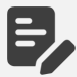 SITUĀCIJAS APRAKSTSPiemēram, divas turpmāk minētās VADO novērtē ar atlīdzību un iespējamiem dopinga stimuliem saistīto risku basketbolā.VADO/valsts A. Šajā valstī šis sporta veids ir ārkārtīgi populārs, jo jauniešu un valsts sieviešu un vīriešu izlase ārkārtīgi veiksmīgi sacenšas starptautiskā līmenī, sportisti saņem algu, tiklīdz tie ir izveidojuši jauniešu komandu vai valsts izlasi, un valdība nodrošina finansējumu, lai paaugstinātu līdzdalības līmeni visā valstī. Pamatojoties uz šo informāciju, iespējamais dopinga risks varētu būt lielāks, ja sportisti cenšas gūt priekšrocības, lai 1) izveidotu komandu vai 2) saglabātu vietu komandā. Tātad šī VADO riska novērtējuma ailē “atlīdzība par dopinga lietošanu un/vai iespējamie stimuli” var iekļaut riska skaitlisko novērtējumu “5”.VADO/valsts B. Šajā valstī šis sporta veids nav populārs. Nav organizētu līgu, šajā sportā piedalās ļoti maz cilvēku, un, lai gan pastāv vīriešu un sieviešu valsts izlase, tā nav ļoti konkurētspējīga un nepiedalās sacensībās starptautiskajā līmenī. Šī informācija varētu liecināt par mazāku dopinga risku. Tātad šī VADO riska novērtējuma ailē “atlīdzība par dopinga lietošanu un/vai iespējamie stimuli” var iekļaut riska skaitlisko novērtējumu “2”.Ja jūs esat SF (vai LSRO), kas novērtē risku abās šajās valstīs, pamatojoties uz šajā gadījumā sniegto informāciju, VADO/valstij A jāpiešķir augstāks riska novērtējums šajā kategorijā (“atlīdzība par dopinga lietošanu un/vai iespējamie stimuli”), jo šajā valstī šis sporta veids ir ļoti populārs, sportistu sniegums ir ļoti labs, viņi bieži uzvar starptautiskajā līmenī u. c.Sporta veidsDisciplīnaStatistika/pētījumi par dopinga lietošanas tendencēmSlidošanaDaiļslidošanaPētījumos tika secināts, ka sportisti var lietot diurētiskos līdzekļus, lai nepieņemtos svarā.SlidošanaŠorttreksPētījumos tika secināts, ka sportisti pirms sacensībām var lietot stimulējošus līdzekļus un steroīdus, lai palielinātu muskuļu masu ārpus sezonas un/vai organisms atjaunotos pēc traumām.SlidošanaĀtrslidošana, 1500 m vai īsākas distancesPētījumos tika secināts, ka sportisti pirms sacensībām var lietot stimulējošus līdzekļus un steroīdus, lai palielinātu muskuļu masu ārpus sezonas un/vai organisms atjaunotos pēc traumām. Statistika liecina, ka palielinās ar ABP saistīto ADNP skaits.SlidošanaĀtrslidošana, distances, kas pārsniedz 1500 mPētījumi liecina, ka EPO varētu palīdzēt veidot izturību un steroīdu lietošana varētu veicināt muskuļu attīstību un/vai organisma atjaunošanos pēc traumām.SlidošanaSinhronā slidošanaPētījumos tika secināts, ka sportisti var lietot diurētiskos līdzekļus, lai nepieņemtos svarā.PADOMS!Plašāku informāciju par to, kā iegūt, novērtēt un apstrādāt ar dopinga apkarošanu saistītos izlūkdatus, kā arī nodrošināt atbilstošu procesu un politikas nostādņu ieviešanu, lūdzu, skat. dokumentu Guidelines on Information Gathering and Intelligence Sharing [Informācijas vākšanas un izlūkdatu apmaiņas vadlīnijas].ADAMS sistēmaIzmantojiet ADAMS sistēmu un daudzās ziņošanas funkcijas, lai pārskatītu pārbaužu datus atbilstoši sporta veidam, sporta disciplīnai, valstij u. c., jo īpaši šādus ziņojumus: paraugu savākšanas ziņojumu, laboratorijas analīzes ziņojumu un ADAMS NextGen PVP uzraudzības ziņojumu.Sporta veidsDisciplīnaKarjeras veidošanas modeļi sporta veidā/disciplīnāBasketbolsBasketbolsDaži valsts izlasē iekļautie sportisti kļūst vecāki. Pievērsiet uzmanību topošajiem sportistiem.BasketbolsRatiņbasketbolsValsts izlasē ir diezgan jauni spēlētāji, kas jau ir savas karjeras virsotnē.Sporta veidsDisciplīnaSezonālie modeļiSlidošanaDaiļslidošanaSezona ir no oktobra līdz martam, un galvenās sacensības notiek februārī/martā.SlidošanaŠorttreksSezona ir no oktobra līdz aprīlim, un galvenās valsts līmeņa sacensības notiek janvārī, bet galvenās starptautiskā līmeņa sacensības – aprīlī.SlidošanaĀtrslidošana, 1500 m vai īsākas distancesSezona ir no oktobra līdz aprīlim, un februārī notiek jaunas svarīgas sacensības, kurās piešķir lielāku naudas balvu.SlidošanaĀtrslidošana, distances, kas pārsniedz 1500 mSezona ir no oktobra līdz aprīlim, un februārī notiek jaunas svarīgas sacensības, kurās piešķir lielāku naudas balvu.SlidošanaSinhronā slidošanaSezona ir no oktobra līdz martam, un starptautiskas sacensības šogad nenotiek. Notiek tikai valsts čempionāts februārī.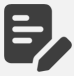 PIEMĒRSSF rīko ikgadēju “Pasaules kausa izcīņas sēriju”, ko veido vairāki sporta pasākumi, kuros piedalās 200 sportisti, kas lielākoties tiek uzskatīti par vislabākajiem pasaulē. Ja SF definētu, ka “starptautiska līmeņa sportisti” ir tikai tie sportisti, kuri reitingā ir 25 pasaules vislabāko sportistu vidū, tā būtu pārāk šaura definīcija, bet, iekļaujot 500 reitinga vislabākos sportistus – pārāk plaša definīcija. Piemērota “starptautiskā līmeņa sportistu” definīcija var būt tāda definīcija, kas aptver 200 “visaugstākā līmeņa sportistus”.SITUĀCIJAS APRAKSTSVADO C ir noteikusi kritērijus (pamatojoties uz ISTI 4.3.2. panta b) apakšpunktu), kurus tā izmantos, lai klasificētu savus sportistus “valsts līmeņa sportistu” kategorijā. Saskaņā ar šiem kritērijiem šo sportistu vidū ir šādi sportisti:sportisti, kuri saņem valsts finansējumu, un/vaisportisti, kuri piedalās valsts čempionātos vai valsts čempionātu atlases sporta pasākumos, un/vaisportisti, kas var starptautiskā līmenī pārstāvēt valsti C vai iekļūt valsts izlasē.VADO C izmanto šos kritērijus, lai noteiktu, cik sportistu saskaņā ar šiem kritērijiem ir šādās sporta disciplīnās:slidošanā, daiļslidošanā – 35 sportisti;slidošanā, šorttrekā – 50 sportisti;slidošanā, ātrslidošanā, 1500 m vai īsākas distances – 75 sportisti;slidošanā, ātrslidošanā, distances, kas pārsniedz 1500 m – 75 sportisti;slidošanā, sinhronajā slidošanā – 25 sportisti.Tātad VADO C ir identificējusi, ka slidošanas sporta veidā kopā ir 260 “valsts līmeņa sportistu”.Sporta veidsDisciplīnaFizioloģiskās un fiziskās prasībasFizioloģiskās un fiziskās prasībasAtalgojums/stimuliDopinga lietošanas vēsturePieejamie izlūkdatiKopējā riska skaitliskais novērtējumsRiska līmenis
Augsts (22–25)
Vidēji augsts (18–21)
Vidējs (13–17)
Vidēji zems (9–12)
Zems (5–8)Sporta veidsDisciplīnaSirds un asinsvadu izturībaJauda, spēks un muskuļu izturībaAtalgojums/stimuliDopinga lietošanas vēsturePieejamie izlūkdatiKopējā riska skaitliskais novērtējumsRiska līmenis
Augsts (22–25)
Vidēji augsts (18–21)
Vidējs (13–17)
Vidēji zems (9–12)
Zems (5–8)Sporta veidsDisciplīna1–51–51–51–51–5Kopējā riska skaitliskais novērtējumsRiska līmenis
Augsts (22–25)
Vidēji augsts (18–21)
Vidējs (13–17)
Vidēji zems (9–12)
Zems (5–8)SlidošanaĀtrslidošana, distances, kas pārsniedz 1500 m5354421Vidēji augstsSlidošanaSinhronā slidošana3222110Vidēji zems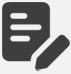 PIEMĒRSADO ir jāapsver iespēja iekļaut savā PSR tos sportistus, kuri pašlaik izcieš diskvalifikācijas periodu. Ja ADNP tika konstatēts, pamatojoties uz nelabvēlīgu analīžu rezultātu (AAF), ADO jāapsver iespēja iekļaut PSR tos sportistus, kuriem pārbaudē iegūti pozitīvi rezultāti attiecībā uz vienmēr aizliegtām vielām (piemēram, steroīdiem), nevis vielām, kas ir aizliegtas tikai sacensību laikā (piemēram, kanabiss). Lai gan sportistus, kas izcieš diskvalifikācijas periodu, nav obligāti jāiekļauj PSR laikā, kad viņiem tiek piemērotas sankcijas, ir ļoti ieteicams viņus iekļaut PSR diskvalifikācijas pēdējā gada laikā (t. i., vienu gadu, pirms viņi atsāk dalību sacensībās/treniņos).Situācijas aprakstsVADO C ir noteikusi savus kritērijus sportistu iekļaušanai savā PSR, kam atbilst šādi sportisti:sportisti no šīs VADO “augsta” un “vidēji augsta” riska sporta veidiem un sporta disciplīnām, kuri ir tās senioru vīriešu un sieviešu valsts izlases sastāvā (ja vien šie sporta veidi nav komandu sporta veidi un ja vien nav pieejama pietiekama informācija par sportistu atrašanās vietu);sportisti, kuri pašlaik izcieš diskvalifikācijas periodu, untās PR iekļautie sportisti, kuri nepilda viņiem noteiktās prasības par atrašanās vietas informācijas sniegšanu.Tā ir noteikusi, ka, iekļaujot sportistus tās PR, tiks izmantoti kritēriji, kam atbilst šādi sportisti:tās “vidēja” riska sporta veidu un sporta disciplīnu sportisti, kuri ir tās senioru vīriešu un sieviešu valsts izlases sastāvā;komandu sporta veidu sportisti tās “augsta” un “vidēji augsta” riska sporta veidos un sporta disciplīnās, par kuru atrašanās vietu ir pieejama pietiekama informācija, lai veiktu pārbaudes ārpus sacensībām, untās “augsta” un “vidēji augsta” riska sporta veidu un sporta disciplīnu sportisti, kuri ir tās jauniešu vīriešu un sieviešu valsts izlases sastāvā.Tāpēc, pamatojoties uz mūsu slidošanas riska novērtējuma rezultātiem un to, cik sportisti iepriekš ir bijuši atzīti par “valsts līmeņa sportistiem”, PSR un PR tiks iekļauts turpmāk norādītais sportistu skaits.(Vidējs risks.) Slidošana, daiļslidošana – 35 sportisti.PR: šobrīd valsts izlasē ir 10 sportisti, kas tāpēc tiktu iekļauti PR.(Vidējs risks.) Slidošana, šorttreks – 50 sportisti.PSR: pašlaik sankcijas tiek piemērotas 2 sportistiem. Tāpēc viņi tiktu iekļauti PSR.PR: valsts izlasē ir 20 sportisti, kas tāpēc tiek iekļauti PR.(Vidēji augsts risks.) Slidošana, ātrslidošana, 1500 m vai īsākas distances – 75 sportisti.PSR: pašlaik sankcijas tiek piemērotas 2 sportistiem. Tāpēc viņi tiktu iekļauti PSR.PSR: valsts izlasē ir 25 sportisti, kas tāpēc tiek iekļauti PSR.(Vidēji augsts risks.) Slidošana, ātrslidošana, distances, kas pārsniedz 1500 m – 75 sportisti.PSR: valsts izlasē ir 20 sportisti, kas tāpēc tiek iekļauti PSR.(Vidēji zems risks.) Slidošana, sinhronā slidošana – 25 sportisti.Ņemot vērā norādītos kritērijus, neviens sportists netiek iekļauts PSR vai PR. Šos sportistus varētu iekļaut “citā” reģistrā.Tātad VADO C ir identificējusi, ka slidošanas sporta veidā kopā ir 260 “valsts līmeņa sportistu”. No šiem sportistiem 49 tiek iekļauti PSR, bet 30 – PR. Tāpēc VADO C saprot, ka tai slidošanai ir jāiedala vismaz 177 ārpus sacensību pārbaudes [(49 x 3 OOC) + (30 x 1 OOC)] vai jāsadarbojas ar SF, lai nodrošinātu, ka šiem sportistiem tiek ieplānots obligātais pārbaužu skaits (t. i., 3 OOC pārbaudes katram PSR iekļautajam sportistam un 1 OOC pārbaude katram PR sportistam).Sporta veidsDisciplīnaAizliegtās vielas un/vai metodesStatistika/pētījumi par dopinga lietošanas tendencēmIepriekšējo PVP ciklu rezultātiKarjeras veidošanas modeļi sporta veidā/disciplīnāSezonālie modeļiBasketbolsBasketbolsStimulējošie līdzekļi, steroīdiPētījumi parādīja, ka stimulējošie līdzekļi tiek lietoti pirms spēlēm, bet steroīdi – lai organisms atjaunotos pēc traumām un starp sezonām. Jaunākā statistika liecina par ADNP attiecībā uz stimulējošo līdzekļu lietošanu sacensību laikā.Tika ieplānots vairāk pārbaužu, kas veicamas sacensību laikā, un tika konstatēti 3 ADNP attiecībā uz stimulējošo līdzekļu lietošanu. Tiek turpinātas pārbaudes sacensību laikā, bet jāpalielina ārpussacensību pārbaužu skaits.Daži valsts izlases sportisti kļūst vecāki. Pievērsiet uzmanību topošajiem sportistiem.Ilga sezona no maija līdz novembrim, kuras laikā notiek daudzas spēles. Starpsezona: no decembra līdz aprīlimBasketbolsRatiņbasketbolsStimulējošie līdzekļi, steroīdiPētījumi parādīja, ka stimulējošie līdzekļi tiek lietoti pirms spēlēm, bet steroīdi – lai organisms atjaunotos pēc traumām un starp sezonām.Bija ieplānots līdzīgs skaits pārbaužu gan sacensību laikā, gan ārpus tām, bet visas ārpussacensību pārbaudes tika veiktas pagājušā gada vasarā. Nodrošiniet ārpussacensību pārbaudes ziemas mēnešos.Valsts izlasē ir diezgan jauni spēlētāji, kas jau ir savas karjeras virsotnē.Līgas nav. Galvenās sacensības ir valsts čempionāti (augusts) un starptautiskās sacensības (oktobris un novembris).Sacensību laikā veicamo pārbaužu mērķis ir aizsargāt sporta pasākumu un sacensību integritāti, radot atturošu faktoru, lai tiem, kam var rasties kārdinājums lietot dopingu, mazinātu motivāciju to darīt, un konstatējot, kuri sportisti to dara. Jums būs katra sporta veida un disciplīnas gada vai sezonas sporta pasākumu un sacensību kalendārs. Jūsu riska novērtējumā būs norādīti arī galvenie sporta pasākumi sacensību sezonā, jo īpaši tajos sporta veidos, kuros visas sezonas laikā tie ir tikai daži.Ir dažas aizliegtās vielas, kas ir aizliegtas tikai sacensību laikā – stimulējošie līdzekļi, narkotikas, kanabinoīdi un glikokortikoīdi. Ja jūsu riska novērtējumā ir norādīts, ka šīs vielas varētu tikt izmantotas konkrētajā sporta veidā vai disciplīnā, to vajadzētu ņemt vērā jūsu pārbaužu plānos.2021. gada Kodeksa definīcija terminam “sacensību laiks”: “laika posms, kas sākas plkst. 23.59 dienā pirms sacensībām, kurās sportistam paredzēts piedalīties, līdz sacensību beigām un ar šādām sacensībām saistītā parauga vākšanas procesam. Tomēr attiecībā uz konkrētu sporta veidu WADA var apstiprināt citu definīciju, ja starptautiskā federācija sniedz pārliecinošu pamatojumu, ka attiecīgajam sporta veidam ir nepieciešama cita definīcija; pēc tam, kad WADA ir apstiprinājusi attiecīgo definīciju, to ievēro visas attiecīgā sporta veida lielu sporta pasākumu rīkotājorganizācijas.”ADAMS sistēmaJa jūs veidojat politiku to sporta pasākumu vai sacensību atlasei, kurās jūs plānojat veikt pārbaudes, šai politikai vienmēr jābūt balstītai uz jūsu riska novērtējuma rezultātiem un tai jābūt elastīgai. Piemēram, jums katru gadu jāmaina pārbaužu veikšanas vietas, lai tas nekļūtu prognozējami. Ir svarīgi šo atlases politiku nekur nepublicēt, lai nodrošinātu, ka pārbaude tiek veikta bez iepriekšēja brīdinājuma un paliek tik neprognozējama, cik tas iespējams.ADAMS sistēmaVisas analīzes metodes var nebūt pieejamas visās laboratorijās. Apskatieties ADAMS sistēmā vai TDSSA A papilddokumentā (1. un 2. tabula), lai uzzinātu, kuras analīzes metodes un vēlamās matricas ir pieejamas katrā no WADA akreditētajām laboratorijām.SITUĀCIJAS APRAKSTSJūs esat SF, kuras reģistrā ir 500 sportistu, kas pārstāv paaugstināta riska sporta veidus, un 100 no šiem sportistiem ir iekļauti jūsu PSR, un jūs esat paredzējis 75 ārpussacensību (OOC) pārbaudes. Tas noteikti nav pietiekami, jo šiem 100 sportistiem vien ir jāveic vismaz 300 pārbaudes (t. i., 3 OOC x 100 sportisti).Savukārt daudzums vien negarantē pārbaužu efektivitāti; programma, kas pamatota uz risku, saprātīgi atlasa pārbaudāmos sportistus un labi sadarbojas ar citām ADO un laboratorijām, būs efektīvāka nekā tā, kuras mērķis ir tikai izlases veidā pārbaudīt lielu skaitu sportistu.ADAMS sistēmaADAMS NextGen piedāvā PVP rīku, kurā jūs gada/cikla sākumā varat augšupielādēt savu PVP. To darot, gada laikā jūs varat reālā laikā uzraudzīt pārbaužu skaitu, jo jūsu PVP atbilstoši sporta veidam un disciplīnai tiks automātiski atjaunināti analizēto paraugu laboratoriskie rezultāti.ADAMS sistēmaADAMS NextGen piedāvā TDSSA uzraudzības rīku, kurā jūs gada garumā varat reālajā laikā pārskatīt savus TDSSA datus, konstatēt nepilnības un atbilstoši pielāgot pārbaužu programmu.ADAMS sistēmaSaskaņā ar ISTI jums jābūt rakstveida paraugu glabāšanas un papildu analīžu stratēģijai. WADA ir izstrādājusi standartformu Template: Policy for Sample Retention and Further Analysis Strategy, lai palīdzētu jums izpildīt šo prasību. Nepieciešamības gadījumā šī stratēģija ik gadu ir jāpārskata un jāatjaunina, pamatojoties uz jūsu riska novērtējuma rezultātiem, jūsu PVP un jebkuras veiktās papildu analīzes rezultātiem.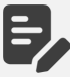 PIEMĒRSLai gan ikvienam ir zināmi resursu ierobežojumi, dažreiz ir jāpanāk kompromisi vai jārod iespējas resursus izmantot efektīvāk. Turpinājumā ir sniegti daži piemēri situācijām, kad nepietiekams budžets vai cilvēkresursu trūkums var ietekmēt pārbaužu programmas:tāda PVP īstenošana, kas neietver ārpussacensību pārbaudes visaugstākā riska sporta veidos, kuri identificēti riska novērtējumā, un/vaipārbaužu neveikšana svarīgos valsts čempionātos vai olimpisko spēļu kvalifikācijas pasākumos, un/vaiprognozējamas pārbaužu stratēģijas, kuru pamatā ir iepriekšējo gadu pārbaužu plānu atkārtošana, un/vaipārbaužu veikšana tikai treniņnometnēs, un/vaipārbaužu neveikšana vairākus mēnešus nepietiekamu līdzekļu vai līdzekļu iegūšanas aizkavēšanās dēļ, un/vaineatbilstība TDSSA MLA, un/vaiTDSSA atbilstošas ABP programmas neesība, un/vainespēja noorganizēt nepieciešamo pārbaužu veikšanas uzdevumu skaitu, un/vainespēja veikt pārbaudes saviem paaugstināta riska sportistiem, kuri trenējas citā valstī, un/vaicitas ADO pastāvīgi ziņo par to sportistu AAF, kuri ir arī jūsu jurisdikcijā, ja jūs par tiem neziņojat nepietiekamu pārbaužu dēļ, un/vailielos sporta pasākumos veicot pārbaudes jūsu jurisdikcijā esošajiem sportistiem, tiek iegūti pozitīvi rezultāti, jo jūs iepriekš viņus nebijāt pārbaudījis, un/vaiizlūkdatu nevākšana vai laicīga nereaģēšana uz APMU ieteikumiem, un/vaiinformācijas pieprasījuma vai koriģējošo pasākumu ziņojuma saņemšana no WADA tās atbilstības uzraudzības programmas ietvaros.Ja jūs saskaraties ar šiem izaicinājumiem, ir pienācis laiks apsvērt plānu, kā iegūt papildu budžetu vai papildu cilvēkresursus.ADAMS sistēmaPārliecinieties, vai jūsu ADAMS kontā ir iestatīti APMU paziņojumi, un pārbaužu programmā piešķiriet prioritāti informācijai un norādījumiem, ko sniedz jūsu APMU un laboratorija.PADOMS!Jums jāpārliecinās, ka dopinga kontrolierim, kurš gatavojas veikt pārbaudi, tiek skaidri paziņoti saprotami norādījumi, kas precīzi atspoguļo jūsu pārbaužu stratēģiju. Pārbaužu veikšanas laiks ir izšķirīgi svarīgs, un jums savam dopinga kontrolierim ir skaidri jānorāda, ka pārbaudes jāveic dopinga lietošanas konstatēšanai vispiemērotākajā laikā, nevis laikā, kas šim dopinga kontrolierim ir visērtākais. Jums arī jāpārliecinās, ka dopinga kontrolierim tiek piešķirta piekļuve visjaunākajai sportista sniegtajai atrašanās vietas informācijai par to(-ām) dienu(-ām), kurā(-ās) ir plānota pārbaude, vai ir piekļuve šādai informācijai. Tas nozīmē iespējami drīz pēc uzdevuma sākuma pārbaudīt (vai likt dopinga kontrolierim pārbaudīt), vai sportists nav atjauninājis informāciju par savu atrašanās vietu.ADAMS sistēmaKā jau minēts iepriekš, jūs tiekat mudināts turpināt veikt GH pārbaudes, jo īpaši paaugstināta riska sporta veidos un sporta disciplīnās, kas norādītas TDSSA, lai gan šajā posmā TDSSA GH MLA nav obligāti. Ir arī ļoti ieteicams lūgt to paraugu ilgtermiņa glabāšanu, kas savākti no sportistiem, kuriem var būt augsts GH dopinga lietošanas risks, lai šiem paraugiem varētu veikt analīzes GH konstatēšanai vēlāk, kad GH analīžu veikšanai būs pieejami papildu tehnoloģiskie sasniegumi.SVARĪGI! Atcerieties, ka reakcijas laiks ir izšķirošs! Jums ir jābūt iespējai ātri ieplānot papildu pārbaudes saskaņā ar APMU ieteikumiem.ADAMS sistēmaPārliecinieties, ka zināt, kas ir par pasi atbildīgā organizācija - jūs vai kāda cita ADO, kurai ir jurisdikcija attiecībā uz sportistu. Par pasi atbildīgā organizācija ir norādīta ADAMS sistēmā, sportista profilā. To ir svarīgi zināt, jo APMU ieteikumi tiek nosūtīti par sportista pasi atbildīgajai organizācijai. Ja jūs esat par pasi atbildīgā organizācija, jums ir jāievēro APMU ieteikumi un jāatbild par to rezultātu pārvaldību, kas saistīti ar pasi.PADOMS!TDSSA BUJ (Apliecinošais dokuments A), jo īpaši 2. tabulā, ir sniegts citu analīžu veidu pilns uzskaitījums. ADO tiek mudinātas sazināties ar savām laboratorijām, lai pieprasītu tam piekļuvi.PADOMS!Nevar uzsākt ADNP procedūru pret sportistu vai citu personu, ja viņam nav paziņots par antidopinga noteikumu pārkāpumu, kā tas paredzēts Kodeksa 7. pantā, vai ja nav pamatoti mēģināts viņam par to paziņot 10 gadu laikā no dienas, kurā, domājams, izdarīts šis pārkāpums.PADOMS!Dopinga kontrolieris un citi paraugu vākšanas personāla locekļi ir jūsu “acis un ausis” pārbaudes norises vietā un var jums sniegt informāciju par paraugu savākšanas procesu, sportista garastāvokli un uzvedību, sportista pavadošajām personām (piemēram, sportistu atbalsta personālu) un citu informāciju, ko varētu izmantot, lai noteiktu, vai jums ir jārīko kontroles pārbaude. Ja jums ir sava paraugu savākšanas personāla programma, jūsu dopinga kontrolieris ir jāapmāca saprast, kāda veida informācija jums var būt noderīga, identificēt aizdomīgu uzvedību un zināt, kā to vislabāk reģistrēt.SVARĪGI! WADA atbilstības uzraudzības programmas ietvaros pārbauda, vai SF un VADO veic šādu pārskatīšanu.SVARĪGI! Saskaņā ar ISTI 12.1. pantu jums ir jāveic izmeklēšana, lai uzzinātu vairāk par apstākļiem, kas saistīti ar vairākiem jautājumiem, piemēram, netipiskām atradēm, netipiskiem bioloģiskās pases parametriem, nelabvēlīgiem bioloģiskās pases parametriem, nelabvēlīgiem analīžu rezultātiem u. c. Ieteicamais veids, kā uzzināt vairāk par AAF apstākļiem, ir intervēt attiecīgos sportistus.PADOMS!Lai palīdzētu ADO veikt šo uzraudzību, WADA izstrādāja dokumentu Reporting Guide to Monitor Testing [Rokasgrāmata par ziņojumu sagatavošanu pārbaužu uzraudzībai]. Šajā rokasgrāmatā ir sniegti sīki norādījumi, lai: 1) ģenerētu attiecīgos ziņojumus ADAMS sistēmā; 2) salīdzinātu datus un 3) veiktu nepieciešamās darbības ar mērķi novērst visas datu ievades kļūdas.Sezonālie modeļiSezonālie modeļiSezonālie modeļiIlga sezona no maija līdz novembrim, kuras laikā notiek daudzas spēles. Starpsezona: no decembra līdz aprīlimLīgas nav. Galvenās sacensības ir valsts čempionāts (augustā) un starptautiskās sacensības (oktobrī un novembrī).Sezona ir no oktobra līdz martam, un galvenās sacensības notiek februārī/martā.Sezona ir no oktobra līdz aprīlim, un galvenās valsts līmeņa sacensības notiek janvārī, bet galvenās starptautiskā līmeņa sacensības – aprīlī.Sezona ir no oktobra līdz aprīlim, un februārī notiek jaunas svarīgas sacensības, kurās piešķir lielāku naudas balvu.Sezona ir no oktobra līdz aprīlim, un februārī notiek jaunas svarīgas sacensības, kurās piešķir lielāku naudas balvu.Sezona ir no oktobra līdz martam, un starptautiskas sacensības šogad nenotiek. Notiek tikai valsts čempionāts februārī.Karjeras veidošanas modeļi sporta veidā/disciplīnāKarjeras veidošanas modeļi sporta veidā/disciplīnāKarjeras veidošanas modeļi sporta veidā/disciplīnāDaži valsts izlases sportisti kļūst vecāki. Pievērsiet uzmanību topošajiem sportistiem.Valsts izlasē ir diezgan jauni spēlētāji, kas jau ir savas karjeras virsotnē.Visaugstākā līmeņa daiļslidotāji drīzumā pārtrauks aktīvo karjeru sportā. Koncentrējieties uz jaunajiem un topošajiem sportistiem.Valsts izlase iekļūst pasaules reitingā – pievērsiet tam uzmanību.Daudzi visaugstākā līmeņa sportisti un daudzi spēcīgi topošie sportisti jaunieši.Daudzi visaugstākā līmeņa sportisti.Valsts sportisti ir savas karjeras virsotnē.Iepriekšējo PVP ciklu rezultātiIepriekšējo PVP ciklu rezultātiIepriekšējo PVP ciklu rezultātiTika ieplānots vairāk pārbaužu, kas veicamas sacensību laikā, un tika konstatēti 3 ADNP attiecībā uz stimulējošo līdzekļu lietošanu. Tiek turpinātas pārbaudes sacensību laikā, bet jāpalielina ārpussacensību pārbaužu skaits.Bija ieplānots līdzīgs skaits pārbaužu gan sacensību laikā, gan ārpus tām, bet visas ārpussacensību pārbaudes tika veiktas pagājušā gada vasarā. Nodrošiniet ārpussacensību pārbaudes ziemas mēnešos.Pagājušajā gadā pirms valsts čempionāta pārbaudes netika veiktas. Pārliecinieties, ka dažas pārbaudes tiek veiktas decembrī un janvārī.Pagājušajā gadā starpsezonā pārbaudes netika veiktas. Tas ir jāmaina.Pagājušajā gadā netika pārbaudīts neviens jauniešu sportists, bet jauniešu komanda tagad uzvar galvenajos čempionātos.Daudz aizdomīgu bioloģisko pasu profilu. Apsveriet iespēju palielināt sportistu skaitu ABP programmā.Pārbaudes tiek veiktas galvenokārt sacensību laikā. Apsveriet dažu OOC pārbaužu veikšanu vasarā.Statistika/pētījumi par dopinga lietošanas tendencēmStatistika/pētījumi par dopinga lietošanas tendencēmStatistika/pētījumi par dopinga lietošanas tendencēmPētījumi liecināja, ka stimulējošie līdzekļi tiek lietoti pirms spēlēm, bet steroīdi – lai organisms atjaunotos pēc traumām un starp sezonām. Jaunākā statistika liecina par ADNP saistībā ar stimulējošo līdzekļu lietošanu sacensību laikā.Pētījumi liecināja, ka stimulējošie līdzekļi tiek lietoti pirms spēlēm, bet steroīdi – lai organisms atjaunotos pēc traumām un starp sezonām.Pētījumos tika secināts, ka sportisti var lietot diurētiskos līdzekļus, lai nepieņemtos svarā.Pētījumos tika secināts, ka sportisti pirms sacensībām var lietot stimulējošus līdzekļus un steroīdus, lai palielinātu muskuļu masu ārpus sezonas un/vai organisms atjaunotos pēc traumām.Pētījumos tika secināts, ka sportisti pirms sacensībām var lietot stimulējošus līdzekļus un steroīdus, lai palielinātu muskuļu masu ārpus sezonas un/vai organisms atjaunotos pēc traumām. Statistika liecina, ka palielinās ar ABP saistīto ADNP skaits.Pētījumi liecina, ka EPO varētu palīdzēt veidot izturību un steroīdu lietošana varētu veicināt muskuļu attīstību un/vai organisma atjaunošanos pēc traumām.Pētījumos tika secināts, ka sportisti var lietot diurētiskos līdzekļus, lai nepieņemtos svarā.Aizliegtās vielas un/vai metodesAizliegtās vielas un/vai metodesAizliegtās vielas un/vai metodesStimulējošie līdzekļi, steroīdiStimulējošie līdzekļi, steroīdiDiurētiskie līdzekļiStimulējošie līdzekļi, steroīdiStimulējošie līdzekļi, steroīdiEPO, steroīdiDiurētiskie līdzekļiPiezīmes par kvantitatīvajiem faktoriemPiezīmes par kvantitatīvajiem faktoriemPiezīmes par kvantitatīvajiem faktoriemIzlūkdati: vairāki dopinga kontrolieri ir ziņojuši par vienas konkrētas komandas sportistu aizdomīgu uzvedību (t. i., komandas nosaukums – “Tumšā kafija”).Šis sporta veids ir ļoti populārs, un sieviešu un vīriešu komandas ir ļoti veiksmīgas; ir pieejams liels finansējums.Izlūkdati: līdz šim nav saņemta nekāda informācija.Turpina pieaugt popularitāte, un ir pieejams papildu finansējums. Laba stratēģija starptautiskā mērogā.Izlūkdati: līdz šim nav saņemta nekāda informācija.Izlūkdati: līdz šim nav saņemta nekāda informācija.Izlūkdati: ir saņemta informācija, ka komanda trenējas nomaļā vietā (piemēram, atrašanās vietas nosaukums – “Zaļais mežs”), un potenciāli notiek aizdomīgas darbības.Izlūkdati: ir saņemta informācija, ka komanda trenējas nomaļā vietā (piemēram, atrašanās vietas nosaukums – “Zaļais mežs”), un potenciāli notiek aizdomīgas darbības.Līdz šim nav saņemta nekāda informācija.Rika līmenis
Augsts (22–25)
Vidēji augsts (18–21)
Vidējs (13–17)
Vidēji zems (9–12)
Zems (5–8)Rika līmenis
Augsts (22–25)
Vidēji augsts (18–21)
Vidējs (13–17)
Vidēji zems (9–12)
Zems (5–8)Rika līmenis
Augsts (22–25)
Vidēji augsts (18–21)
Vidējs (13–17)
Vidēji zems (9–12)
Zems (5–8)VidējsVidēji zemsVidējsVidējsVidēji augstsVidēji augstsVidēji zemsKopējā riska skaitliskais novērtējumsKopējā riska skaitliskais novērtējumsKopējā riska skaitliskais novērtējums17121415192110Pieejamie izlūkdatiPieejamie izlūkdatiRiska skaitliskais novērtējums (1–5)3111441Dopinga lietošanas vēstureDopinga lietošanas vēstureRiska skaitliskais novērtējums (1–5)3324442Atalgojums/stimuliAtalgojums/stimuliRiska skaitliskais novērtējums (1–5)5454452Fizioloģiskās un fiziskās prasībasJauda, spēks un muskuļu izturībaRiska skaitliskais novērtējums (1–5)3233332Fizioloģiskās un fiziskās prasībasSirds un asinsvadu izturībaRiska skaitliskais novērtējums (1–5)3234453DisciplīnaDisciplīnaDisciplīnaBasketbolsRatiņbasketbolsDaiļslidošanaŠorttreksĀtrslidošana, 1500 m vai īsākas distancesĀtrslidošana, distances, kas pārsniedz 1500 mSinhronā slidošanaSporta veidsSporta veidsSporta veidsBasketbolsBasketbolsSlidošanaSlidošanaSlidošanaSlidošanaSlidošanaADAMS sistēmaPSR iekļautiem sportistiem sava atrašanās vietas informācija ir jāiesniedz ADAMS sistēmā. Tā tiek nodrošināts, ka sportistu sniegtajai atrašanās vietas informācijai pārbaužu plānošanas nolūkos var piekļūt visas ADO, kam ir pārbaužu veikšanas pilnvaras attiecībā uz šiem sportistiem. Tas arī nozīmē, ka šī informācija tiek glabāta drošā veidā, tai vienmēr tiek nodrošināta stingra konfidencialitāte, tā tiek izmantota tikai Kodeksa 5.5. pantā noteiktajiem mērķiem un tiek iznīcināta saskaņā ar ISPPPI, kad tā vairs nav aktuāla.SVARĪGI! Ja sportists izvēlas vietu, kur dopinga kontrolierim jāienāk gar apsargu, caur aizslēgtiem vārtiem, gar viesnīcas reģistratūru u. c., tad šā sportista pienākums ir nodrošināt, ka dopinga kontrolieris var ienākt, iepriekš nebrīdinot. Tāpēc sportistam ir jāinformē viesnīcas reģistratūra, ka dopinga kontrolieris var ierasties viņu pārbaudīt un ka šādā gadījumā dopinga kontrolieris nekavējoties jānovirza uz sportista istabu, vai arī viņam jāinformē apsargs, ka ikvienam, kas sevi identificē kā dopinga kontrolieris (un sniedz pierādījumus), nekavējoties jāļauj ienākt ierobežotajā teritorijā. Komandām, kuru treniņu laukumam ieeja tiek apsargāta, ir pienācīgi jāinformē apsargi par iespējamību, ka dopinga kontrolieris varētu vēlēties tam piekļūt.